1. Аннотация рабочей программы дисциплины  Дисциплина «Государственное регулирование экономики и территориального развития туризма» является частью первого блока программы бакалавриата по направлению подготовки 38.03.02 «Менеджмент», профиль Менеджмент в туризме и гостеприимстве и относится к обязательным дисциплинам вариативной части программы.Дисциплина направлена на формирование следующих компетенций выпускника: ОК-3 – способностью использовать основы экономических знаний в различных сферах деятельности;ОПК-2 - способностью находить организационно-управленческие решения и готовностью нести за них ответственность с позиций социальной значимости принимаемых решений;ПК-9 – способностью оценивать воздействие макроэкономической среды на функционирование организаций и органов государственного и муниципального управления, выявлять и анализировать рыночные и специфические риски, а также анализировать поведение потребителей экономических благ и формирование спроса на основе знания экономических основ поведения организаций, структур рынков и конкурентной среды отрасли.Общая трудоемкость освоения дисциплины составляет 8 зачетных единиц, 288 часов, в том числе: - для очной формы обучения - контактная работа преподавателя со студентом - 184 часа (68 часов - занятия лекционного типа, 108 часов – занятия семинарского типа, консультации- 4 часа, промежуточная аттестация- 4 часа), самостоятельная работа студента -104 часа;- для заочной формы обучения - контактная работа преподавателя со студентом - 30 часов (10 часов - занятия лекционного типа, 12 часов – занятия семинарского типа, консультации- 4 часа, промежуточная аттестация- 4 часа), самостоятельная работа студента -258 часов. Преподавание дисциплины ведется на очной форме обучения на 1 курсе в первом и во втором семестрах продолжительностью 18 недель в каждом, на заочной форме обучения на 2 курсе на 3 семестре (3 зачетные единицы), на 4 семестре (5 зачетных единиц) и предусматривает проведение учебных занятий в следующих видах: лекции, в том числе проблемные лекции, лекции-дискуссии, лекции-презентации, практические занятия в форме семинара с заслушиванием и обсуждением докладов с презентациями, разбора конкретной ситуации, работы в малых группах, самостоятельная работа обучающихся, групповые и индивидуальные консультации, программой предусмотрены следующие виды контроля: текущий контроль успеваемости в форме тестирования, промежуточная аттестация в ходе зачета (1 / 3 семестр), экзамена (2 / 4 семестр).2. Перечень планируемых результатов обучения по дисциплине (модулю), соотнесенные с планируемыми результатами освоения образовательной программы3. Место дисциплины (модуля) в структуре ООП: Дисциплина «Государственное регулирование экономики и территориального развития туризма» является частью первого блока программы бакалавриата по направлению подготовки 38.03.02 «Менеджмент», профиль Менеджмент в туризме и гостеприимстве и относится к обязательным дисциплинам вариативной части программы.Изучение данной дисциплины базируется на знании школьной программы по таким дисциплинам, как обществознание и география.Формирование компетенции ОК-3 начинается в данной дисциплине, продолжается в данной дисциплине одновременно с дисциплиной Экономика и предпринимательство и учебной практикой, продолжается в дисциплине Экономика и предпринимательство (3 семестр) и в учебной практике (4 семестр) и заканчивается в производственной практике в 7 семестре.Формирование компетенции ОПК-2 начинается в данной дисциплине, продолжается в дисциплине Разработка управленческих решений (6,7 семестр).Формирование компетенции ПК-9 начинается в данной дисциплине, продолжается в данной дисциплине Маркетинг (3 семестр) и заканчивается в дисциплинах Оценка туристского потенциала региона  и Логистика туристских потоков / Менеджмент транспортных услуг (8 семестр).Дисциплина «Государственное регулирование экономики и территориального развития туризма» формирует взгляды будущего бакалавра на профессиональный инструментарий экономической науки, в связи с этим знания, полученные в ходе изучения курса, должны служить базой для последующего освоения студентами таких дисциплин как: Разработка управленческих решений, Маркетинг, Оценка туристского потенциала региона, Логистика туристских потоков, Менеджмент транспортных услуг.4. Объем дисциплины в зачетных единицах с указанием количества академических часов, выделенных на контактную работу обучающихся с преподавателем (по видам учебных занятий) и на самостоятельную работу обучающихсяОбщая трудоемкость дисциплины составляет 8 зачетных единиц, 288 акад.часов. Для заочной формы обучения:5. Содержание дисциплины (модуля), структурированное по темам (разделам) с указанием отведенного на них количества академических часов и видов учебных занятийДля очной формы обучения:Для заочной формы обучения:6. Перечень учебно-методического обеспечения для самостоятельной работы обучающихся по дисциплине (модулю)Для самостоятельной работы по дисциплине обучающиеся используют следующее учебно-методическое обеспечение:7. Фонд оценочных средств для проведения текущей и промежуточной аттестации обучающихся по дисциплине (модулю) 7.1. Перечень компетенций с указанием этапов их формирования в процессе освоения образовательной программы7.2. Описание показателей и критериев оценивания компетенций на разных этапах их формирования, описание шкал оцениванияКритерии и шкала оценивания освоения этапов компетенций на промежуточной аттестацииБалльно-рейтинговая технология оценки знаний студентов предусматривает проведение:- текущего контроля успеваемости студентов;- промежуточной аттестации успеваемости студентов.Текущий контроль – это непрерывно осуществляемое наблюдение за уровнем усвоения знаний и формирования умений и навыков в течение семестра. Промежуточная аттестация – это вид контроля, предусмотренный рабочим учебным планом направления подготовки, осуществляется в ходе зачета и экзамена. Рейтинговая оценка студента по дисциплине определяется по 100-балльной шкале в каждом семестре.Посещаемость – посещение лекций (за исключением поточных) и практических занятий оценивается накопительно следующим образом: максимальное количество баллов, отводимых на учет посещаемости (30 баллов), делится на количество лекций (за исключением поточных) и практических занятий по дисциплине. Полученное значение определяет количество баллов, набираемых студентом за посещение одного занятия.Успеваемость – оценка успеваемости выставляется за выполнение заданий текущего контроля по дисциплине (70 баллов). Всего в семестре 4 мероприятия текущего контроля (4 «контрольных точки»), причем выполнение всех 4 заданий текущего контроля является обязательным для студента. При подведении итогов за семестр преподаватель может поставить от 1 до 5 рейтинговых бонусных баллов за активность студента на занятиях.В зависимости от набранных в течение семестра баллов за посещаемость и успеваемость студенты получают допуск или недопуск к зачету, экзамену.Результаты текущего контроля успеваемости учитываются при выставлении оценки в ходе промежуточной аттестации. Для допуска к промежуточной аттестации обучающийся должен выполнить все мероприятия текущего контроля по дисциплине (не иметь задолженностей по текущей контролю успеваемости) и набрать в общей сложности не менее 51 балла.Перевод рейтинговых баллов в итоговую 5 – балльную шкалу оценку осуществляется в соответствии с таблицей.*при условии выполнения всех заданий текущего контроляВиды средств оценивания, применяемых при проведении текущего контроля и шкалы оценки уровня знаний, умений и навыков при выполнении отдельных форм текущего контроляСредство оценивания – обзор законодательства в области государственного регулирования экономики и территориального развития, учебной, специальной и научной литературы по первому семестру дисциплины с использованием ЭБС и ресурсов информационно-телекоммуникационной сети «Интернет» - 0-10 баллов:- наличие перечня законодательных и нормативно-правовых актов, регламентирующих деятельность в области государственного регулирования экономики и территориального развития – 0-1 балл:- наличие библиографического списка учебной и специальной литературы по дисциплине, представленной в ЭБС http://www.znanium.com – 0-2 балла;- наличие сравнительного анализа определений основных категорий в области государственного регулирования экономики и территориального развития – 0-3 балла;- представление кратких аннотаций 5-7 научных статей по проблематике дисциплины в журналах открытого доступа на платформе eLibrary: http://elibrary.ru по предложенной структуре – 0-3 балла;- оформление представления результатов выполнения задания в соответствии с требованиями – 0-1 балл.Средство оценивания – выполнение расчетно-графических – 0-10 баллов: - использование достоверных статистических данных – 0-2 балла;- наличие в тексте графического материала, иллюстрирующего представленные материалы по заданию – 0-2 балла;- наличие развернутых аналитических выводов – 0-3 балла;- оформление результатов выполнения задания в соответствии с требованиями– 0-1 балла;- качество презентации – 0-2 балла.Средство оценивания – выполнение докладов с презентациями по предложенной тематике дисциплины – 0-10 баллов:- умение формулировать цели и задачи работы – 0-1;- умение работать с научной литературой (полнота научного обзора, грамотность цитирования) – 0-1;- полнота и логичность раскрытия темы – 0-2;- степень самостоятельности мышления - 0- 1;- корректность выводов – 0-1;- реальная новизна работы – 0-2;- трудоемкость работы – 0-1;- оформление презентаций (соответствие требованиям оформления, наглядность, стилистика изложения, грамотность) – 0-1.Средство оценивания –  выполнение контрольных практических заданий в форме письменного опроса - 0-10 баллов:Понимание темы  - 0-1;Умение мыслить логически - 0-1;Соответствие излагаемого материала поставленным вопросам - 0-1;Наличие в ответе всех необходимых теоретических фактов - 0-2;Иллюстрация ответа правильно подобранными примерами - 0-1;Культура письменной речи - 0-1;Владение профессиональной терминологией - 0-1;Умение сделать обоснованные выводы - 0-2.Средство оценивания – письменное тестирование: 50 % и менее правильных ответов – 0 баллов,более 50 % правильных ответов – за каждый правильный ответ, начиная с одиннадцатого - 1 балл (1-10 баллов).Средство оценивания – выполнение и защита группового проекта – 0- 35 балловВиды средств оценивания, применяемых при проведении промежуточной аттестации и шкалы оценки уровня знаний, умений и навыков при их выполненииУстный опрос + решение ситуационных задач/выполнение заданийШкала оценки уровня знаний, умений и навыков при проведении промежуточной аттестации7.3. Типовые контрольные задания или иные материалы, необходимые для оценки знаний, умений, навыков и (или) опыта деятельности, характеризующих этапы формирования компетенций в процессе освоения образовательной программы.Раздел 1 «Основы государственного регулирования экономики» Вид задания: обзор законодательства, учебной, специальной и научной литературы в области государственного регулирования экономики, с использованием ЭБС и ресурсов информационно- телекоммуникационной сети «Интернет» Представить перечень законодательных и нормативно-правовых актов, регламентирующих деятельность в сфере государственного регулирования экономики.Привести библиографический список учебной и специальной литературы по первому семестру дисциплины, представленной в ЭБС http://www.znanium.com. Издания должны находиться на «Книжной полке» в личном кабинете студента в ЭБС.Представить результаты сравнительного анализа определений основных категорий в области государственного регулирования экономики, представленных в данной учебной и специальной литературе. Представление краткой аннотации 5-7 научных статей по проблематике первого семестра дисциплины в журналах открытого доступа на платформе eLibrary: http://elibrary.ru по плану:- Ф.И.О. автора, название статьи, издание;- проблемы, рассматриваемые в статье- основные пути решения проблем, предлагаемые автором;- выводы.Раздел 2 «Государственное планирование в условиях рыночного хозяйствования»Вид задания: выполнение контрольных работ в форме письменного опросаПримерный перечень вопросов для письменного опроса:1. Сформулируйте понятие «экономическая система», охарактеризуйте их типы и основные черты. 2. Что означает фиаско рынка? Назовите разновидности проявления рыночного фиаско. 3. Какие блага относятся к категории квазиобщественных благ? Приведите два-три примера и варианты их финансирования. 4. Приведите два-три примера возникновения отрицательных внешних эффектов. Каковы, на Ваш взгляд, способы их устранения? 5. Назовите причины возникновения и последствия внешних эффектов. 6. Назовите причины образования положительных внешних эффектов. Приведите два-три примера их проявления. 7. Назовите причины возникновения и последствия отрицательных внешних эффектов. 8. Назовите различия между частными и общественными благами. В чем состоит суть проблемы фрирайдера (безбилетного пассажира)? Приведите примеры. 9. Выведите из теории рыночного фиаско необходимость проведения социальной политики, назовите ее основные инструменты. 10. Охарактеризуйте необходимость регулирования экономики на межгосударственном уровне. Назовите инструменты его регулирования. 11.Сформулируйте понятие «государственное регулирование экономики». В чем, на Ваш взгляд, проявляется объективная вероятность и необходимость государственного регулирования экономики? 12. В чем состоит различие понятий «государственное регулирование экономики» и «государственная экономическая политика»? Назовите и охарактеризуйте виды экономической политики. 13. Охарактеризуйте элементы механизма государственного регулирования экономики. 14. Назовите ресурсы, объекты и субъекты государственного регулирования экономики. 15. Кто является посетителями хозяйственных интересов? По каким признакам они выделяются и какими способами выражают свои интересы? 16. Охарактеризуйте основные функции государства в рыночной экономике. 17. Сформулируйте критерии различия методов государственного регулирования экономики: административных и экономических, прямого и косвенного регулирования.18. Приведите примеры использования административных и экономических методов. 19. Приведите примеры использования методов прямого и косвенного воздействия.20. Каковы функции законодательных органов власти РФ? 21. Опишите систему федеральных органов исполнительной власти РФ. 22. Сформулируйте понятие «общегосударственное планирование» и раскройте его содержание. 23. Назовите задачи, которые рассматриваются в процессе общегосударственного планирования. 24. Каковы основные формы государственного планирования и в чем особенности каждой их них? 25. Укажите принципы общегосударственного планирования и раскройте их содержание 26. Директивное планирование как форма государственного планирования в социально-административной системе: содержание, порядок разработки. 27. Охарактеризуйте содержание стратегического планирования. 28. Каковы этапы стратегического планирования? 29. В чем заключается несбалансированность отдельных аспектов воспроизводства в условиях рыночного хозяйствования? Приведите примеры. 30. Перечислите виды нормативов, используемых в процессе общегосударственного планирования, и раскройте их содержание. 31. Перечислите характеристики программно-целевого метода. 32. Назовите объекты и виды прогнозов. 33. Назовите и охарактеризуйте сущность формализованных методов прогнозирования. 34. Раскройте содержание основных структур экономики. 35. Охарактеризуйте отраслевые аспекты структурных преобразований. 36. Сформируйте понятие «отрасль экономики» и раскройте его содержание. 37. Перечислите признаки классификации межотраслевых балансов, раскройте их содержание. 38. Охарактеризуйте место инвестиций в воспроизводственном процессе. 39. Охарактеризуйте инвестиционный процесс с точки зрения динамики физических и финансовых величин. 40. Раскройте содержание методов оценки эффективности капитальных вложений.41. Каковы функции и задачи государственного регулирования инвестиций? 42. Охарактеризуйте активные и пассивные методы государственного воздействия на инвестиционный процесс. 43. Каково значение иностранных инвестиций и особенности их регулирования?44. Раскройте понятие конкурентной среды. Какие условия обеспечивают развитие конкуренции? 45. Обоснуйте необходимость проведения государством антимонопольной политики.46. Назовите и охарактеризуйте основные аспекты государственного антимонопольного регулирования. 47. Назовите отличительные черты американской и европейской модели антимонопольного регулирования. 48. Каковы элементы российского антимонопольного регулирования? 49. Охарактеризуйте формы недобросовестной конкуренции. 50. Что понимается под естественной монополией и каково позитивное и негативное их влияние на экономику страны? Раздел 3 «Государственное регулирование социальной сферы»Вид задания: защита группового проекта по теме «Государственное регулирование социальной сферы» (анализ статистических и фактических материалов по заданной теме) Содержание задания Используя материалы справочника «Регионы России» (http://www.gks.ru/wps/wcm/connect/rosstat_main/rosstat/ru/statistics/publications/catalog), в группе по 3-4 чел. проведите оценку индекса уровня жизни населения конкретного федерального округа РФ. Выбор федерального округа производится группой обучающихся под руководством преподавателя. Подготовьте презентацию (не менее 10-12 слайдов), раскрывающую основные положения проведенного исследования и выводы о причинах значительного отклонения показателей отдельных регионов.Для оценки уровня жизни применяют ряд показателей. Это фонд потребления на душу населения, реальные доходы, размеры натурального потребления важнейших продуктов, обеспеченность жильем, коммунальными и социальными услугами, транспортом и связью, развитие образования, здравоохранения, социального обеспечения.При систематизации показателей уровня жизни выделяют четыре основных раздела:1. базисные показатели уровня жизни с подразделами: доходов, стоимости жизни и потребления населения, соотношения доходов и стоимости жизни, уровня бедности.2. показатели условий жизни населения (характеристики обеспеченности населения объектами инфраструктуры, персоналом и техническими средствами отраслей социальной сферы, характеристики состояния и эффективности деятельности отраслей социальной сферы.)3. демографические параметры.4. природно-климатические условия. Система показателей уровня жизни населенияДля выведения индекса уровня жизни  населения регионов федерального округа используются такие показатели как население, экономические показатели уровня жизни, социальная сфера, потребительский рынок товаров и услуг, обеспеченность населения жильем, обеспеченность населения средствами транспорта и связи, рынок труда и уровень преступности. Всего семнадцать показателей. Это:  1.население 1.смертность населения (негативный показатель) на 1000 населения.2.уровень жизни2. среднемесячная заработная плата работников в тыс. руб.3. соотношение среднедушевых денежных доходов и прожиточного минимума, в %.3.социальная сфера4.число дневных общеобразовательных школ на 100 тыс. населения.5. число студентов на 100 тыс. населения.6. обеспеченность населения врачами (на 10 тыс. населения).7. обеспеченность населения больничными койками (на 10 тыс. населения).4.потребительский рынок товаров и услуг.8. розничный товарооборот на душу населения. 9. объем платных услуг на душу населения. 5.обеспеченность населения жильем.10.   число семей, состоящих на учете на получение жилья (на конец года), тыс.11. число семей, получивших жилье за год, тыс.6.обеспеченность населения средствами транспорта и связи.12.обеспеченность населения автобусами общего пользования (на 1000 населения).13. обеспеченность населения личными автомобилями (на 1000 населения)14. обеспеченность городского населения телефонами (на 1000 человек) 15. обеспеченность сельского населения телефонами (на 1000 населения)7.уровень преступности.16. число зарегистрированных  преступлений на 100 тыс. населения (негативный показатель).8.рынок труда 17. уровень общей безработицы (в процентах) (негативный показатель).Различия уровня жизни между регионами определяются не только экономическими характеристиками, т.е. доходы, расходы, стоимость жизни, потребление и т.д., но и условиями жизни (состояние и деятельность отраслей социальной сферы); и количественными и качественными характеристиками населения (демографические показатели). Сопоставления уровня жизни населения регионов страны могут осуществляться чисто описательными методами или с применением точных количественных оценок. При этом можно использовать отдельные абсолютные или относительные показатели, а также их совокупности.На базе официальной статистики  можно провести межрегиональное сопоставление с использованием единого относительного показателя «среднедушевой денежный доход – прожиточный минимум» отдельно по всему населению, трудоспособному населению и пенсионерам. Наиболее полное и объективное сопоставление уровня жизни населения в регионах обеспечивает их сравнение по всей совокупности показателей, характеризующих уровень и условия жизни, с проведением количественно выводимых разносторонних оценок.В данной работе использована методика выведения индекса уровня жизни. Она основана на индексном методе объединения разномерных показателей. Данный метод предполагает выведение балльных оценок региона по значениям каждого из показателей, характеризующих различные аспекты социально-экономического положения населения. Принимается, что подавляющее большинство отобранных показателей имеет однозначную, позитивную или негативную интерпретацию, т.е. более высокое числовое значение показателя свидетельствует о качественном приращении (в лучшую или худшую) сторону характеристики определенного аспекта социально-экономического положения населения в регионе.Показателям, не имеющим в этом смысле однозначной интерпретации, но необходимым для дальнейших расчетов или носящим иллюстративный характер (например, территория региона), приписываются нулевые балльные значения или же они опускаются вовсе. Показателям, имеющим негативное значение, например, «количество преступлений за год», придаются отрицательные баллы.Для получения балльных оценок строится шкала диапазонов реальных значений по каждому из показателей всех регионов. Диапазоны определяются исходя из минимальных и максимальных значений данного показателя. Диапазоны разбиваются на десять равных интервалов, где каждый интервал соответствует определенному количеству баллов, равному номеру интервала (от 1-го до 10-го). Сумма балльных оценок по всем показателям данного региона, выведенная в соответствии с 10-балльной шкалой, и составляет его индекс уровня жизни населения.Таким образом, наиболее полное и объективное сопоставление уровня жизни населения в регионах обеспечивает их сравнение по всей совокупности показателей, характеризующих уровень и условия жизни, с проведением количественно выводимых разносторонних оценок. Для этого используется методика выведения индекса уровня жизни населения. Она предполагает выведение балльных оценок региона по значениям каждого из показателей, характеризующих различные аспекты социально-экономического положения населения. Сумма балльных оценок по всем показателям данного региона, выведенная в соответствии с 10-балльной шкалой, и составляет его индекс уровня жизни населения.Итогом проекта является составление 3-х таблиц:Таблица 1 - Значения показателей уровня и условий жизни населения регионов соответствующего заданию федерального округа.Таблица 2 - Интервалы значений и соответствующие им баллы.Таблица 3 - Балльные оценки регионов.По итогам таблицы 3 строится диаграмма-радар, характеризующая уровень жизни по регионам федерального округа. По осям радара располагаем регионы федерального округа. Деления выбираем соответственно баллам, полученным регионами при проведении комплексной оценки. Диаграмма-радар может быть простроена с использованием офисного приложения EXCEL.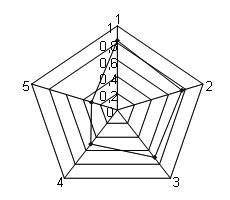 Раздел 4. «Бюджетно-финансовое регулирование экономики»Вид задания: письменное тестирование1. Государственное регулирование экономики - это:система типовых мер законодательного, исполнительного и контролирующего характера, осуществляемых правомочными государственными учреждениями и общественными организациями в целях стабилизации и приспособления существующей социально-экономической системы к изменяющимся условиям путем опосредованного воздействия на поведение хозяйственных субъектов и тем самым на экономику в целомсоздание дополнительных возможностей и стимулы инвесторам или отдельным их группам по отраслям и территориямстимулирование спроса на товары и услуги, стимулирование капиталовложений и повышение занятости в условиях кризисов и депрессииподдержание нормального с точки зрения рыночной экономики соотношения между спросом и предложением рабочей силы2. Какие меры воздействия на импорт вы относите к тарифным:установление национальных технических стандартоввведение или повышение импортных пошлинразмещение государственных заказов только на отечественных предприятияхвведение импортных квот3. Примером естественной монополии является:ОПЕК - международный нефтяной картельгородской метрополитениздательство "Известия"банк города Москвы4. Каким задачам соответствует применение административных методов государственного регулирования:регулирование объема кредитных ресурсовформирование государственного бюджетакорректировка рыночного механизма там и в той мере, где экономическими средствами корректировать его невозможноэкономическое стимулирование хозяйственных субъектов5. Совокупность нормативных и законодательных документов, устанавливающих правила взаимодействия рыночных агентов - это:экономические инструменты государственного регулирования экономикиинструменты регулирования величины государственного долгасмешанные инструменты государственного регулирования экономикиправовые инструменты государственного регулирования экономики6. Какие социальные группы людей более всего нуждаются в государственной поддержке в условиях быстрой инфляции?лица, у которых уровень доходов ниже величины прожиточного минимумаучастники "теневой" экономикилица, у которых уровень доходов ниже среднедушевого уровняпредприниматели, производящие потребительские товары7. Уровень бедности определяется на основе:прожиточного минимумафактической заработной платыминимальной заработной платысреднего уровня доходов по стране8. Государственное регулирование рыночной экономикипорождено исключительно интересами бюрократического государственного аппаратаслужит экономическим целям национального финансового капиталавызвано, прежде всего, интересами военно-промышленного комплексапризвано служить укреплению существующего строя, адаптации его к меняющимся условиям путём постановки и решения задач, которые не может решать рыночный механизм9. В структуру банковской системы России входят следующие организации, за исключением:Сбербанк РФЦентральный банк РФбанк г Москвытоварные биржи10. Что из перечисленного ниже не относится к методам регулирования природопользования - это:нормативные стандарты и ограничения состояния окружающей средыэкологические налогиторговля правами на выбросывсе относятся11. Объединения, ассоциации  и союзы носителей хозяйственных интересов (профсоюзы, союзы предпринимателей и др) - это:носители хозяйственных интересовисполнители хозяйственных интересоввыразители хозяйственных интересовкомитеты и советы по поддержанию или развитию отдельных отраслей12. К задачам ГРЭ не относится:обеспечение общеэкономической стабильности в странекоординация деятельности хозяйственных субъектовсоздание и поддержание нормальной конкурентной средылоббирование политических интересов отдельных социальных групп13.Непосредственное воздействие на уровень спроса и предложения на отраслевых и региональных рынках оказывают:прямые экономические инструментыкосвенные экономические инструментыадминистративные инструментысмешанные инструменты14. Объектом государственного регулирования не является:экономический циклкотировка акций частной компанииструктура национальной экономикиплатежный баланс государства15. Какой из видов макроэкономического планирования не может использоваться в качестве инструмента регулирования рыночной экономики?директивное планированиеиндикативное планированиестратегическое планированиемогут быть использованы все перечисленные виды планирования16. Какой из перечисленных ниже инструментов ГРЭ не является этапом стратегического планирования?государственное прогнозированиегосударственное программированиегосударственный заказгосударственное проектирование17. Отрасль, сфера, сектор, межотраслевой комплекс - это:формы корпоративного объединения хозяйственных субъектовэлементы структуры национальной экономикиинструменты структурной политики государствахозяйственные субъекты18. Какое из перечисленных ниже понятий не входит в категорию «народное благосостояние»?уровень жизникачество жизниусловия жизниформа жизни19. Бюджетный дефицит – это:превышение доходов бюджета над расходамипревышение расходов бюджета над доходамиравенство доходов и расходов бюджетапревышение доходов бюджета над текущими расходами20. Какой из перечисленных ниже типов налоговых ставок не является процентным?прогрессивные ставкипропорциональные ставкитвердые ставкирегрессивные ставки21. Государственное стратегическое планирование - это:это процесс формирования системы параметров (индикаторов), характеризующих состояние и развитие экономики страны, соответствующее государственной социально-экономической политике, и разработку мер государственного воздействия на социальные и экономические процессы с целью достижения установленных индикатороввыбор главных приоритетов развития национальной экономики, ведущую роль в реализации которых должно взять на себя государствопроцесс разработки планов, имеющих силу юридического закона, и комплекс мер по обеспечению их выполнениянаучное предвидение состояния экономики в определенный момент будущегоОбъективная необходимость государственного регулирования обусловленадостижением определенного уровня экономического развития, концентрации производства и капитала, и возникновением и обострением экономических и социальны проблем, не решаемых  автоматически  на базе свободной конкуренцииполитическими мотивами деятельности государствапотребностью значительных инвестиций в отдельные отрасли национальной экономикитребованием обеспечения социальных гарантий для всех членов обществаВ каких отраслях экономики России государственный сектор занимает наибольший удельный вес:в розничной торговлев производственной инфраструктурев гостиничном хозяйстве и общественном питаниив военно-промышленном комплексеКакие из перечисленных ниже условий выбора и формирования системы инструментов регулирования экономики являются наиболее важными?институциональные условиянационально-исторические условиядинамические условиякультурные условияЧасть доходов населения, которая используется непосредственно на приобретение материальных благ и получение многообразных услуг – это:реально используемые доходыноминальные доходыреальные доходынатуральные доходыГлавная задача социальной политики заключается в формировании институциональных и законодательных условий для экономического роста, реформировании налоговой системы, внешнеэкономической поддержке производства и стимулировании государственных, частных и иностранных инвестицийв том, чтобы не допустить  падения жизненного уровня населения по сравнению с уже достигнутым уровнем, а в дальнейшем, создать необходимые предпосылки для роста народного благосостояния, повышения качества жизнив достижении всеобщей занятости населенияв обеспечении среднедушевого уровня доходов не ниже прожиточного минимумаГосударственные и муниципальные финансы не включают в себя:бюджетную системусистему внебюджетных фондовсберегательные вклады населения в коммерческих банкахсистему государственного и муниципального кредитованияКакой из перечисленных ниже бюджетов не представляет собой самостоятельный бюджетный уровень?федеральный бюджетбюджет субъекта федерациимуниципальный бюджетконсолидированный бюджетВ какой ситуации целесообразно использование кредитной экспансии в качестве инструмента регулированияв условиях сокращения производства на фоне падения инвестиционной активности и платежеспособного спросав ситуации кризиса перепроизводствав условиях экономического кризиса на микроуровне (уровне отраслевого рынка)на любой стадии экономического циклаКакой из перечисленных ниже инструментов кредитно-денежного регулирования оказывает выборочное (селективное) воздействие на агентов кредитного рынка:учетная (дисконтная) политикаоперации на открытом рынкеустановление норм обязательных резервов коммерческих банковконтроль по отдельным видам кредитовОбъектом валютного регулирования являются:валютные интервенциивалютный курсвалютный контрольвалютные ограниченияНасыщение городского рынка продовольственными товарами является функцией регионального управления намакроуровне (федеральном)мезоуровне (субъекта федерации)микроуровне (муниципальном)на любом уровнеКакие из перечисленных ниже типов регионов в первую очередь нуждаются в прямой финансовой поддержке?опорныекризисныесамообеспечивающиеновые пограничныеСоблюдение какого принципа функционирования бюджетной системы обеспечивает возможность независимого осуществления своих функций органами государственной власти Российской Федерации, государственной власти субъектов РФ и местного самоуправления в рамках закрепленных за ними полномочий и предметов ведения?1. единство бюджетной системы2. полнота отражения доходов и расходов бюджета3. разграничение доходов и расходов между уровнями бюджетной системы4. эффективность и экономность использования бюджетных средствНалоги – это:обязательные выплаты в государственный и местные бюджеты, а так же в фонды социального и медицинского страхования, пенсионный фонд  от юридических и физических лицобязательный взнос, взимаемый с организации и физических лиц, уплата которого является одним из условий совершения в интересах плательщиков сборов государственными органами, органами местного самоуправления, иными уполномоченными органами и должностными лицами юридически значимых действий, включая предоставление определенных прав или выдачу разрешений (лицензий)таможенные выплаты, которыми облагаются товары, ввозимые в странупредметы или иное экономическое основание, имеющее стоимостную, количественную или физическую характеристики, с наличием которого у физических и юридических лиц возникают обязанности по уплате средств в государственный и местные бюджеты, а так же в фонды социального и медицинского страхования, пенсионный фондСтарейшим методом антимонопольного регулирования является:бюджетное регулированиеналоговое регулированиерегулирование цен и тарифовантитрестовское законодательствоВыберете выражение, которое не является продолжением фразы: «Возникновение и функционирование естественной монополии обусловлено…эффектом экономии издержек при увеличении масштаба производства»уникальностью природного ресурса, на котором функционирует монополия»необходимостью контроля государства в данной отрасли»все варианты правильныеОбъектами инвестиционной деятельности являются:основные фондыценные бумагиинтеллектуальная собственностьвсе вместеРост налогового бремени и усиление государственного контроля за потоками капитала ведет к:повышению инвестиционной активностиснижению инвестиционной активностиразвитию предпринимательского сектора в экономикеникак не влияет на развитие производстваС какой целью реализуется регулирование потоков иностранных инвестиций?для того чтобы снизить потери капитала за счет эффекта «старения инвестиций»для того избежать непропорционального развития отраслей за счет неравномерного распределения капиталадля того чтобы ограничить ввоз экологически грязных производств на территорию странывсе вместеГосударственное предпринимательство это –коммерческая деятельность государственных предприятий с целью получения прибылидеятельность государственных предприятий, направленная на достижение общенациональных целей: обеспечение структурной перестройки экономики, сглаживание циклических колебаний, поддержка занятости и т.п.оба ответа верны4. оба ответа не верныКакая из причин низкой эффективности госсектора является необъективной и должна быть устранена?специфическая отраслевая структура госсектора (наличие естественных монополий и отраслей, невыгодных для частного предпринимательства)использование государственных предприятий как рычага ГРЭ (заведомое снижение процента рентабельности)государственный сектор берет на себя значительные социальные расходынеэффективность управления вследствие иерархической структуры, а соответственно усложнения процесса принятия решенийКакая из перечисленных ниже проблем не может быть решена с помощью применения государственного заказа?насыщение потребительского рынка товарами народного потребления, относимыми к предметам роскошипроведение фундаментальных научных исследованийстабилизация состояния отраслей особочувствительных к колебаниям рыночной конъюнктуры и нуждающихся в создании страховых фондов и централизованных форм вмешательства в их деятельностьподдержание обороноспособности страны на принципах разумной достаточностиВнешнеэкономическая политика – это:система мероприятий государственной власти, направленных на наиболее благоприятное развитие экономических, научно-технических, производственных и других связей с зарубежными странами, углубление и расширение участия страны в международном разделении труда с целью решения стратегических задач ее социально-экономического развитияведение торговых операций с зарубежными странамирегулирование движения капитала через границунет правильного ответаКакой из перечисленных ниже инструментов регулирования природопользования не относится к экономическим?системы резервирования средств на утилизацию отходовэкологические налогистандарты качества окружающей средыплатежи за использование природного потенциала (лицензионный сбор)«Принцип пузыря» - это:регулирование природопользования на основе рыночного подхода (торговля правами на выбросы)форма развития межрегиональной торговлидирективное решение проблем природопользованияформа расселения жителей по территории регионаНаучно-технический прогресс – это:ведение научно-исследовательской деятельностипроцесс все более глубокого познания законов развития природы и общества и на этой основе создания и совершенствования средств и предметов труда, технологических процессов, форм организации производства и управлениявозникновение новой техникипроцесс перехода от одной стадии развития экономики к последующейОпределите, что является направлениями научно-технического прогресса в условиях переходной экономики?разработка и широкое применение прогрессивных, базовых для каждой отрасли технологий, а также принципиально новых технологий - электронно-лучевых, плазменных, импульсных, биологических и др.;механизация и автоматизация производства, широкая электронизация машин и оборудования, создание и освоение новых поколений ЭВМ всех классов, применение автоматизированных систем управления, быстрое развитие робототехники и т.п.;создание и освоение новых прогрессивных видов конструкционных материалов с заранее заданными свойствами - синтетических, композиционных, сверхчистых и др.все вместеКакой из перечисленных ниже принципов регулирования развития научно-технического потенциала обеспечивает уточнение показателей затрат и эффекта на каждой стадии инновационного цикла?комплексностьперспективностьнепрерывностьмноговариантностьЧто такое демпинг?это распространение продуктов одной страны на рынке другой страны по ценам «ниже нормальных», если оно причиняет или угрожает причинить значительный вред национальным производителям, существенно замедляет создание новой национальной продукцииэто распространение продуктов одной станы на рынке другой страны по ценам «значительно выше нормальных»сговор участников рынка и разделение между собой сфер влияния нет правильного ответа.Раздел 5. Территориальное развитие как предмет государственного регулированияВид задания: выполнение расчетно-графического задания «Общие черты и особенности типов проблемных регионов»Цель практического задания - по признаку объема различать регионы существующие и потенциальные; по признаку значимости студент сможет выделять регионы опорные и освоенные. Содержание практического задания. 1. По данным, приведенным в материалах справочника «Регионы России» (http://www.gks.ru/wps/wcm/connect/rosstat_main/rosstat/ru/statistics/publications/catalog), сгруппируйте регионы:А) по объему производства на душу населения относительно среднероссийского показателя. Сделайте выводы.Б) по среднедушевому доходу населения относительно среднероссийского уровня. Сделайте выводы.2. Используя официальные статистические данные, сгруппируйте регионы РФ в шесть групп: А) по уровню экономического развития; Б) по уровню доходов населения. По результатам проведенного анализа сделайте выводы о трансформации экономического пространства России за период 2008-2015 гг. Используйте следующие интервалы отношения региональных показателей к среднероссийскому уровню: 1 гр. - свыше 150%; 2 гр. - 125-150%; 3 гр. - 100-125%; 4 гр. - 75-100%; 5 гр. - 50-75%; 6 гр. - менее 50%. 3. Используя официальные статистические данные, опишите отраслевую структуру экономики Центрального Федерального округа. Проанализируйте ее изменение за последние три года. Сделайте необходимые выводы. 4. Используя статистические данные, рассчитайте коэффициенты специализации (локализации) сельскохозяйственного производства, пищевой промышленности, промышленности строительных материалов в Центральном федеральном округе. Сделайте необходимые выводы. Раздел 6. Государственное регулирование территориального развития: сущность и содержаниеВид задания: выполнение контрольного задания в форме доклада с презентациейПримерная тематика докладов с презентацией: 1. Территориальная социально- экономическая динамика.2. Дифференциация регионов по уровню доходов населения. 3. Типология регионов для целей федеральной региональной экономической политики. 4. Пути выхода регионов из депрессивного состояния. 5. Основные пути системного упорядочения государственного регулирования территориального развития.6. Региональная политика в системе государственной экономической и социальной политики России. 7. Государственное устройство и роль территорий.8. Интеграция и сецессия в зарубежных странах и в России.9. Региональный аспект развития Европейского союза. 10. Наднациональная региональная политика Европейского союза. 11. Цель, содержание и задачи прогноза территориального развития. 12. Система прогнозов территориального развития. 13. Региональные целевые программы: роль и особенности. 14. Механизм формирования и реализации федеральных программ территориального развития. 15. Основы финансового регулирования территориального развития. 16. Российская практика распределения расходов и доходов между бюджетами разных уровней. 17. Неналоговые финансовые источники территориального развития. 18. Зарубежный опыт финансового регулирования территориального развития (бюджетно-налоговый плюрализм в США, бюджетно-налоговая децентрализация в Канаде, политика выравнивания в Швейцарии и др.). 19. Развитие депрессивных муниципальных образований. 20. Опыт создания и функционирования свободных экономических зон в России. 21. Наукоград как форма территориальной организации в России.  Раздел 7. Инструменты государственного регулирования территориального развитияВид задания: выполнение и защита группового проекта «Дифференциация уровня социально-экономического развития и перспективы сближения регионов»Содержание задания Цель группового проекта - закрепление студентами полученных теоретических знаний, углубленное изучение одного из вопросов теории и практики государственного регулирования территориального развития, приобретение ими практических навыков анализа территориальных особенностей и разработки предложений, способствующих выравниванию уровней социально- экономического развития территорий. Используя материалы справочника «Регионы России» (http://www.gks.ru/wps/wcm/connect/rosstat_main/rosstat/ru/statistics/publications/catalog), в группе по 3-4 чел. проведите оценку перспектив сближения регионов в пределах конкретного федерального округа по выделенным показателям. Выбор федерального округа производится группой обучающихся под руководством преподавателя. Подготовьте презентацию (не менее 10-12 слайдов), раскрывающую основные положения проведенного исследования и выводы о причинах значительного отклонения показателей отдельных регионов.Показатели для проведения оценки:1. Величина валового регионального продукта на душу населения.2. Оборот розничной торговли на душу населения3. Объем платных услуг на душу населения.4. Уровень безработицы.Процесс выполнения группового проекта состоит из трех этапов:- подготовительный этап: формирование плана проекта, сбор теоретической и эмпирической информации (работа с библиотечными каталогами, составление списка литературы, работа с книгой, выписки, тезисы, конспектирование), систематизация отобранного материала;-рабочий этап: написание первоначального варианта проекта, формулирование выводов по каждому из разделов и в заключении курсовой работы;- заключительный этап: внесение изменений в первоначальный вариант проекта в соответствии с замечаниями руководителя, написание окончательного варианта и представление его руководителю, защита проекта при положительной рецензии руководителя.Структурно групповой проект состоит из введения, трех разделов, разбитых на параграфы, заключения, списка использованной литературы, глоссария ключевых слов, приложений. Ниже приводится рекомендуемая структура группового проекта, которой целесообразно придерживаться независимо от выбранной темы.Титульный листСодержание (с указанием страниц)ВведениеЭто вступительная часть группового проекта, в которой необходимо:- обосновать актуальность разрабатываемой темы, ее значение для развития территорий;-  раскрыть теоретические основы и указать избранную методику изучения;- определить и указать в алфавитном порядке основные источники и специальную литературу, на которых базируется выполнение курсовой работы (5-7 наименований). Раздел I. Теоретические основы выполнения группового проекта.В данном разделе группового проекта необходимо:- раскрыть сущность и содержание показателей, характеризующих отдельные аспекты социально- экономического развития субъектов РФ (в соответствии с темой проекта);- описать факторы, оказывающие влияние на изменение изучаемых показателей. Учитывая сложность и многогранность этих факторов, целесообразно выделить 3-4 фактора, которые, по мнению студента, оказывают наиболее существенное влияние на изменение анализируемых показателей, и дать их описание.Раздел II. Анализ дифференциации субъектов РФ по величине валового регионального продукта на душу населения (обороту розничной торговли на душу населения, объему платных услуг на душу населения, уровню безработицы).Изложение данного раздела целесообразно начать с анализа обобщающих показателей, характеризующих состояние и динамику социально- экономического развития субъектов РФ, входящих в один из семи федеральных округов (валовой региональный продукт, численность населения и его структура, численность экономически активного населения, занятость и безработица, отраслевая структура экономики, инвестиции).Простейшими показателями динамики являются абсолютный прирост, темп роста и пророста. Абсолютный прирост- это разность между соответствующими показателями в базисном и отчетном году. Он может иметь положительный и отрицательный знак. Темп роста - отношение величины анализируемого показателя в отчетном году к базисному. Он может быть выражен как в форме коэффициентов, так и в процентах. Темп прироста характеризует относительную величину прироста, т.е. его величину по отношению к уровню, принятому за базу.Пример. Объем валового регионального продукта в Белгородской области составил в . 42074,5 млн. руб., в . соответственно 181008, 8 млн. руб. Следовательно, абсолютный прирост за анализируемый период составляет 138934,3 млн. руб. (181008,8- 42074,5). Темп роста в коэффициентах- 4,3 (181008-42074,5), в процентах – 430%. Темп прироста  в коэффициентах 3,3 (138934,3: 42074,5), в процентах – 330% (138934,3: 42074,5)×100%.Результаты расчетов целесообразно представить в табличной форме, образец которой приведен ниже.Таблица 1. - Динамика (наименование показателя) за 2010-.г.На основании выполненных расчетов необходимо провести сравнительный анализ динамики показателей социально- экономического развития субъектов РФ, входящих в соответствующий федеральный округ. Целесообразно сравнить динамику (темпы роста) показателей социально- экономического развития конкретного субъекта РФ с динамикой аналогичного показателя по федеральному округу в целом, выделив при этом субъекты РФ, в которых темпы роста соответствующего показателя выше или ниже темпов его роста по федеральному округу. В этом же разделе курсовой работы необходимо провести анализ дифференциации субъектов РФ, входящих в один из семи федеральных округов по величине валового регионального продукта на душу населения (обороту розничной торговли на душу населения, объему платных услуг на душу населения, уровню безработицы). Проведение анализа осуществляется в следующей последовательности:- по данным о величине валового регионального продукта на душу населения (обороту розничной торговли на душу населения, объему платных услуг на душу населения, уровню безработицы) рассчитывается процентное соотношение соответствующего показателя по каждому субъекту РФ и средней величиной этого показателя  по соответствующему федеральному округу.Пример: валовой региональный продукт на душу населения по Центральному федеральному округу в . составил 210518, 1 руб. Величина этого показателя по Белгородской области 119673.2 руб. Следовательно, процентное соотношение составит 56,8%  [(119673,2 / 210518, 1)* 100]. Расчеты этих соотношений проводятся за 2008 и .г.- осуществляется построение диаграммы - «радар», концентрические круги которой определяют соотношение валового регионального продукта на душу населения (оборота розничной торговли на душу населения, объема платных услуг на душу населения, уровня безработицы) по каждому субъекту РФ со средней величиной анализируемого показателя по соответствующему федеральному округу: 25; 50; 75; 100% и более. На диаграмму - «радар» наносятся данные по субъектам РФ, в которых величина анализируемого показателя (в процентном соотношении) превышает среднюю величину этого показателя по соответствующему федеральному округу.- проводится распределение субъектов РФ, входящих в соответствующий федеральный округ с разбивкой их на 4 группы, имеющих равные интервалы отклонений (25 п.п. от средней по федеральному округу), табл. 2, 3, 4, 5. Число субъектов РФ, входящих в каждую группу, определяется на основе проведенных расчетов процентных соотношений соответствующего показателя по каждому из них и средней величиной показателя по федеральному округу.- определяется доля валового регионального продукта (оборота розничной торговли, объема платных услуг, численности безработных) в суммарном объеме соответствующего показателя по федеральному округу. С этой целью суммируются объемы валового регионального продукта (оборота розничной торговли, объема платных услуг, численности безработных) субъектов РФ, вошедших в соответствующую группу. Соотношение полученного результата по каждой группе субъектов РФ с величиной анализируемого показателя соответствующего федерального округа характеризует их долю (в %) в суммарном объеме валового регионального продукта (оборота розничной торговли, объема платных услуг, уровня безработицы) по округу.- рассчитывается отношение среднегрупповой величины валового регионального продукта на душу населения, оборота розничной торговли на душу населения, объема платных услуг на душу населения, уровня безработицы населения к средней величине анализируемого показателя по федеральному округу. С этой целью суммируются объемы валового регионального продукта на душу населения оборота розничной торговли на душу населения, объема платных услуг на душу населения, уровню безработицы населения субъектов РФ, вошедших в соответствующую группу. Среднегрупповая величина соответствующего показателя определяется делением полученного результата на число субъектов РФ, вошедших в соответствующую группу.На основании проведенного анализа формулируются общие выводы о степени дифференциации субъектов РФ, входящих в один из федеральных округов, по избранным показателям социально- экономического развития.При оформлении этого раздела имеются большие возможности по использованию графических способов представления данных: схем, диаграмм, графиков и т.п.Объем этого раздела составляет 8-10 страниц.Таблица 2. - Распределение валового регионального продукта по группам субъектов РФ, входящих в соответствующий федеральный округ, относительно средней величины показателя по округуТаблица 3. - Распределение оборота розничной торговли по группам субъектов РФ, входящих в соответствующий федеральный округ, относительно средней величины показателя по округуТаблица 4. - Распределение объема платных услуг по группам субъектов РФ, входящих в соответствующий федеральный округ, относительно средней величины показателя по округуТаблица 5. - Распределение безработных по группам субъектов РФ, входящих в соответствующий федеральный округ, относительно средней величины показателя по округуРаздел III. Возможные пути сближения субъектов РФ по уровню экономического развития (обороту розничной торговли на душу населения, объему платных услуг на душу населения, уровню безработицы).В этом разделе производится обоснование возможных путей сближения субъектов РФ, входящих в состав соответствующего федерального округа, по избранному направлению курсовой работы. Содержание этого раздела определяется не только особенностями разрабатываемого направления курсовой работы, но и спецификой субъектов РФ. Учитывая достаточно большое число субъектов РФ, входящих в состав федеральных округов, обоснование возможных путей их сближения по уровню соответствующего показателя целесообразно осуществлять на примере одного из них.В качестве такого субъекта РФ рекомендуется избрать тот, в котором величина анализируемого показателя  (валового регионального продукта на душу населения, оборота розничной торговли на душу населения, объема платных услуг на душу населения, уровня безработицы) значительно ниже уровня аналогичного показателя по федеральному округу (см. расчет процентных соотношений величины анализируемого показателя с уровнем аналогичного показателя по федеральному округу).Исходя из этого, данный раздел начинается с краткой характеристики федерального округа, в состав которого входит субъект РФ: территория, численность населения, производственная направленность. Затем дается характеристика субъекта РФ по следующим пунктам:- историко- географическое положение;- климатические условия;-  демографическая ситуация и структура населения;- отраслевая структура экономики;- занятость и безработица;- уровень жизни населения.Обоснование путей сближения избранного субъекта РФ по величине анализируемого показателя с величиной аналогичного показателя по федеральному округу целесообразно провести по перечню факторов, которые были рассмотрены в теоретическом разделе курсовой работы. При этом необходимо использовать дополнительную литературу, а также статистические показатели, характеризующие состояние субъекта РФ по избранному направлению разработки.Заключение Глоссарий ключевых словСписок используемой литературыПриложения (при необходимости): исходные и /или дополнительные материалы: анкеты, графики, вспомогательные расчеты, копии документов и материалов и проч.При оформлении используется шрифт черного цвета черного цвета кегль (размер)- 14 и распечатывается на принтере через 1,5 интервала (28-30 строк на странице при 65- 70 знаков в строке, включая пробелы) на одной стороне белого листа формата А4. Поля текстовой части листа (страницы) при формате А4 должны иметь следующие размеры: сверху отступ от края – ., снизу- ., слева- ., справа-  .Нумерация страниц ведется арабскими цифрами в верхнем правом углу  и проводится по всему тексту, включая таблицы, графики, диаграммы и др., занимающие отдельные листы. Отсчет страниц начинается с титульного листа, на котором номер страницы не ставится. Номера страниц проставляются со страницы, на которой содержится «содержание».Групповой проект должен содержать:- титульный лист;- содержание;- введение;- основную часть;- заключение;- глоссарий ключевых слов;- список использованной литературы;- приложения.Содержание группового проекта выполняется по установленному образцу и имеет номер страницы «3». В нем последовательно перечисляется заголовки разделов и содержащихся в них параграфов, приложений с указанием номеров страниц, на которых они помещаются. Содержание должно включать все заголовки, имеющиеся в проекте. Сокращать заголовки в содержании, давать их в иной редакции по сравнению с заголовками в тексте не допускается. Все разделы в тексте, кроме «Введение», «Заключение», «Глоссарий ключевых слов», «Список используемой литературы», должны быть пронумерованы.Основная часть группового проекта состоит из разделов и содержащихся в них параграфов. Разделы имеют порядковые номера в пределах всего проекта. Параграфы должны иметь нумерацию в пределах каждого раздела. Номер параграфа должен быть пронумерован и состоять из номера раздела и номера параграфа, разделенных точкой (1.1, 1.2).Заголовки разделов и параграфов  записываются с абзаца. Переносы слов в заголовках не допускаются. Расстояние между заголовками и текстом должно быть , а между заголовками раздела и параграфа - . Все используемые в групповом проекте материалы даются со ссылками на источник. Они могут быть двух видов: внутри текстовые и подстрочные. В первом случае после упоминания источника в скобках проставляется номер, под которым он значится в писке используемой литературы, и номер страницы, например: (3,21). В подстрочных ссылках полностью приводится библиографическое описание источника, на который дается ссылка. Такая ссылка располагается под текстом и печатается через 1,5 интервала.Цифровой материал, как правило, оформляется в виде таблицы. Таблицы, за исключением таблиц приложения, нумеруются арабскими цифрами сквозной нумерацией. Допускается нумерация таблиц в пределах разделов. В этом случае номер таблицы состоит из номера раздела и порядкового номера таблицы, разделенных точкой. На все таблицы группового проекта должны быть ссылки в тексте.Раздел 8. Особые региональные формы регулирования территориального развитияВид задания: письменное тестирование1. Ограниченная часть твердой поверхности земли, характеризующаяся определенной площадью, географическим положением и другими признаками называется:А) акватория;Б) аэротория;В) территория.2. Определенная часть территории, отличающаяся от других по ряду признаков и обладающая некоторой целостностью, взаимосвязанностью составляющих ее элементов, называется:А) регион;Б) страна;В) край;Г) область.3. Режим функционирования региональной системы, который ориентирован на позитивную динамику параметров уровня и качества жизни населения, обеспеченную устойчивым, сбалансированным и взаимонеразрушающим воспроизводством социального, хозяйственного, ресурсного и экономического потенциалов территории, называется:А) территориальное развитие;Б) территориальные диспропорции; В) территориальная сбалансированность.4. Характеристиками территориального развития являются:А) деградация, ограниченность, комплексность;Б) устойчивость, сбалансированность, социальная ориентация;В) гомогенность, депрессивность, державность.5. Одна из наиболее характерных черт развития экономики, заключающаяся в постоянном нарушении в ходе воспроизводства необходимых соотношений между отдельными отраслями и элементами производства, называется:А) территориальная дифференциация;Б)  диспропорции;В) аномалия развития.6. К возможностям саморегулирования можно отнести:А) более активное включение всех регионов в общероссийский рынок, укрепление экономической базы отставших регионов для решения их социальных задач. Б) увеличение социальных трансфертов из федерального бюджета, рост экономической активности в наиболее бедных регионах;В) социальную мобильность населения, инициируемый правительством переток капиталов на ранее депрессивные территории путем различных льгот и привилегий, дешевизны рабочей силы.7. Какие методы применяются при построении типологизации регионов?А) методы планирования и прогнозирования;Б) методы простых и сложных группировок;В) методы регионального анализа.8. Выберите три главных типа проблемных регионов в современной России:А) отсталые, депрессивные, кризисные;Б) импорто- ориентированные, экспорто- ориентированные, традиционно-развитые ;В) существующие, потенциальные, добывающие.9. К стратегическим территориям относят:А) приморские регионы;  Б) приграничные регионы;В) районы, отдаленные от центра или основной территории страны;Г) регионы, имеющие особое геополитическое значение;Д) зона Крайнего Севера;Е) все перечисленные выше.10. К кризисным поясам относят:А) Центральный, Южный и Уральский;Б) Северо- западный, Сибирский, Дальневосточный;В) Приволжский, Уральский, Центральный11. К видам регулирования территориального развития относят:А) правовое, экономическое;Б) прямое и косвенное, сопряженное;В) законодательное, техническое, внешнеэкономическое.12. Объектами государственного регулирования территориального развития являются:А) депрессивные регионы;Б) региональные (пространственные) неравенства;В) резкие различия в условиях жизни и предпринимательства.Комплексный конституционно-правовой институт,  объединяющий нормы, устанавливающие систему органов государственной власти, их компетенцию, взаимоотношения, порядок формирования, называется:А) государственное устройство;Б) государственное регулирование;В) государственное прогнозирование.Выберите формы государственного устройства:А) унитарная и федеративная;Б) монархия и республика.15. Ограниченная территория с особым юридическим статусом по отношению к остальной территории и льготными экономическими условиями для национальных и/или иностранных предпринимателей, называется:А) свободная (специальная) экономическая зона;Б) промышленно- производственная зона;В) сервисная зона.16. Цели создания СЭЗ с точки зрения государства:А) привлечение прямых иностранных инвестиций, создание новых рабочих мест, развитие экспортной базы;Б) освоение новых рынков сбыта, приближение производства к потребителю, доступ к инфраструктуре;В) использование более дешёвой рабочей силы, попытка снижения влияния бюрократии.17. Особая форма территориальной организации, регулируемая Законом Российской Федерации, действующая в городах и поселках оборонного и атомно-промышленного профиля, характеризующаяся требованиями повышенной секретности (закрытости), называется:А) оффшорной зоной;Б) СЭЗ;В) ЗАТО.18. Муниципальное образование с градообразующим научно-производственным комплексом называется:А) наукоград;Б) свободная экономическая зона;В) оффшорная зона.19. В чем суть прогнозирования:А) в предвидении будущих событий  и сроков их наступления;Б) в определении возможных тенденций, будущего развития и их последствий;В) в определении путей выполнения заранее заданных целей стратегии. 20. Какие из ниже перечисленных функций свойственны прогнозированию территориального развития:А) определение пропорций в производстве и распределении товаров и услуг;Б) предвидение тенденций развития  региональной системы в перспективе;В) анализ возможных последствий принимаемых решений;Г) стимулирование товаропроизводителей к снижению издержек, повышению качества продукции;Д) концентрация ресурсов для реализации стратегических проектов;Е) предвидение хода и результатов выполнения принятых решений и программ для их корректировки.21. Какие функции выполняют программы в регулировании территориального развития? Отметьте две функции из ниже перечисленных:А) определяют направления развития всех секторов экономики;Б) концентрируют ресурсы на стратегических направлениях социально- экономического развития территории;В) определяют развитие государственного сектора;Г) служат ориентиром для предприятий частного сектора;Д) обеспечивают сбалансированные сдвиги в структуре экономики территории.22. Главным нормативным документом регионального программирования является:А) Конституция РФ;Б) Порядок разработки и реализации федеральных целевых программ;В) Национальные проекты.23. Кто выступает инициатором разработки федеральных программ регионального развития чаще всего:А) администрации субъектов РФ;Б) Правительство РФ;В) Министерство экономики и социального развития РФ.24. Кто осуществляет текущее управление программой регионального развития?А) Администрация субъекта РФ;Б) дирекция, формируемая госзаказчиком;В) Правительство РФ.25. Территория субъекта РФ, в основной отрасли экономики которой имеет место спад производства, называется:А) кризисной, проблемной, отсталой;Б) неблагополучной;В) депрессивной.26. С точки зрения продолжительности депрессивного состояния различают группы регионов:А) старопромышленные, аграрно-промышленные, Б) дореформенные депрессивные регионы, новые депрессивные регионы В) добывающие (очаговые), ) старопромышленные.27. Система регулятивных государственных мер по снятию депрессивного напряжения территорий называется:А) спекуляция;Б) санация;В) реструктуризация.28. Варианты санации депрессивных территорий определяются ее индивидуальными целями и могут выступать в виде:А) временной консервации депрессивных регионов (когда средства государственной поддержки не приносят результатов и не устраняют причин депрессивности);Б) реструктуризации (трансформации экономического потенциала, социальной разгрузки региона, устранения причин экологических катастроф и т.п.);В) тотальной санации (полного вывода из зоны депрессии промышленных объектов, переселения из нее жителей);Г) установления особых правовых режимов хозяйствования (особого правового статуса, различных льгот и пр.);Д) все перечисленные выше варианты.Типовые вопросы для промежуточной аттестации (1 семестр зачет)Экономическая система: понятие, типы  основные черты.Признаки классификации экономических систем.Фиаско рынка и разновидности его проявления.Сущность квазиобщественных благ.Причины возникновения и последствия  внешние эффектов.Причины возникновения положительных внешних эффектов.Причины возникновения и последствия  отрицательных внешних эффектов.Назначение корректирующих налогов и субсидий.Государственное регулирование: понятие, содержание, необходимость сочетания рыночных и государственных механизмов регулирования экономики. Элементы механизма государственного регулирования экономики.Ресурсы, объекты и субъекты государственного регулирования экономики.Носители хозяйственных интересов: признаки выделения и способы выражения.Выразители хозяйственных интересов.Критерии классификации методов и инструментов государственного регулирования экономики.Административные методы и инструменты государственного регулирования экономики.Методы инструменты прямого и косвенного регулирования экономики.Современная система государственного регулирования российской экономики.Структура федеративных органов исполнительной власти, ответственных за социально-экономическое развитие.Сущность и формы общегосударственного планирования и их особенности.Принципы и задачи общественного планирования.Основные методы общегосударственного планирования.Задачи и объекты общегосударственного планирования.Балансовый метод: понятие, назначение.Нормативный метод: понятие, содержание, виды нормативов.Программно-целевой метод: сущность и содержание.Классификация целевых программ.Прогнозирование экономки: понятие, содержание, этапы.Экспертные методы прогнозирования: разновидности, назначение.Мехотрослевой баланс: понятие, назначение, классификация.Инвестиционный процесс: основные понятия и показатели.Виды инвестиций и источники финансирования. Государственное регулирование инвестиций:  функции, задачи, методы.Инвестиционный климат: понятие, показатели.Экономическое содержание монополии и конкуренции.Содержание и виды антимонопольной политики.Содержание  и количественные показатели монополита  в российском законодательстве.Регулирование естественных  монополий: понятие, методы.Понятие и цели социальной политики.Модель социальной  политикиПонятие « уровень и качество жизни».Показатели уровня жизни.Потребительские расходы, понятие, состав, структура.Рынок труда и его сегментация.Понятие и показатели занятости и безработицы.Методы и инструменты  государственного регулирования рынка труда.Состав инструментов по обеспечению занятости населения в РФ.Бюджетная система  РФ: понятие, функции, принципы формирования.Основные элементы доходной и расходной частей федерального бюджета.Бюджетный федерализм: понятие, принципы.Налоги: понятие, функции.Понятие и цели денежно-кредитной  политики.Инструменты денежно-кредитного регулирования.Институты денежно-кредитного регулирования.Основные  участники кредитной системы и их роль в процессе денежно-кредитного регулирования.Задачи и функции  центрального банка России.Цели, принципы и необходимость регулирования внешнеэкономической деятельности.Понятие и элементы внешнеэкономической деятельности.Инструменты регулирования внешнеэкономической деятельности.Внешнеэкономический баланс и его значение в реализации государственной экономической политики.Тарифное и нетарифное регулирование внешней торговли.Типовые вопросы для промежуточной аттестации (2 семестр экзамен)Территория как объект изучения.Территориальное развитие: понятие и характеристики.Показатели территориального развития.Экономический рост и возможности его обеспечения в регионах.Показатели экономического роста и взаимосвязь с системой социальных индикаторов.Диспропорции территориального развития: понятие и причины возникновения.Понятие и инструменты государственной политики «выравнивания».Саморегулирование территориальных диспропорций.Типология регионов: понятие, необходимость, методы построения. Общие черты и особенности типов проблемных регионов. Отсталые (слаборазвитые) регионы. Депрессивные регионы. Приграничные регионы.  Зоны Севера. Сущность и необходимость государственного регулирования территориального развития.Субъекты и объекты, условия действенного государственного регулирования территориального развития.Государственная селективная поддержка регионов как вид регулирования территориального развития на федеральном уровне.Стратегическое планирование: типы и этапы.Формирование целей и задач стратегического развития туризма и механизм их реализации.Проблемы формирования системы стратегического планирования и управления туризмом территорий. Роль и деятельность государственных и региональных органов управления в области стратегического планирования и развития туризма территорий.Региональная экономическая политика как подсистема государственного регулирования территориального развития. Государственное устройство и роль территорий. Институты регулирования территориального развития. Нормативно- правовые основы государственного регулирования территориального развития. Понятие, классификация и общая характеристика инструментов государственного регулирования территориального развития.Прогнозирование как инструмент  регулирования территориального развития.Цель, задачи и этапы прогнозирования территориального развития. Источники информации.Методы прогнозирования территориального развития и их классификация. Сущность, разновидности и принципы прогнозирования территориального развития. Программно- целевой метод как инструмент регулирования территориального развития.Классификация целевых программ и их финансирование. Базовые принципы и этапы разработки целевых программ. Бюджет государства, его роль и функции. Бюджетная система и бюджетная политика.Бюджетный федерализм: понятие, состояние, развитие. Доходы бюджетов. Подходы к распределению доходов между бюджетами. Бюджетные расходы. Принципы распределения расходов между бюджетами.Трансферты в российской системе бюджетного федерализма. Зарубежный опыт финансового регулирования территориального развития.Показатели территориальной депрессивности. Макро- и микроинструменты регулирования территориального развития (зарубежный опыт). Санация депрессивных территорий. Понятие и типология  особо статусных территорийОсобые организационно- правовые режимы: понятие и условия установления.Закрытые административно- территориальные образования.Зоны чрезвычайных ситуаций и экологических бедствий. Территории с особым экономическим статусом и их типы. Опыт государственного регулирования проблемных регионов в зарубежных странах.Специальные экономические зоны и их типы. Зарубежный опыт создания и функционирования свободных экономических зон. Зоны предпринимательства и технико- внедренческие зоны. Наднациональная региональная политика Европейского союза: цели, принципы, инструменты. «Европа регионов»: понятие и тенденции. Перечень ситуационных задач/заданий для промежуточной аттестацииСитуационная задача. Проанализировать следующие ситуации и пояснить, какой тип экономической системы они характеризуют: традиционная, рыночная, командная, смешанная.Ситуационная задача. Пояснить, какой из способов будет иметь больший успех в конкретной ситуации и почему?Задание. Заполните таблицу «Сравнение основных теоретических подходов к государственному регулированию экономики».Задание. Заполните таблицу «Полномочия высших органов власти должностных лиц в сфере государственного регулирования экономики».Ситуационная задача. В экономике Индии доля государства в производстве ВВП составляет около 25%, в том числе в добывающей - 90% и в обрабатывающей - более 15%. Доля госсектора в производстве стали составляет 75%, алюминия - 33%, добыче угля - 97%, добыче и переработке нефти - 100%, выработке электроэнергии - 95%, тяжелом машиностроении - 60%. Железнодорожный и воздушный транспорт, предприятия связи, радио- и телевещания полностью находятся в руках государства. Какова роль государства в экономике развивающихся стран?Ситуационная задача. Государство в смешанной экономике для поддержки национального производства продовольствия устанавливает «пол» цены на сельскохозяйственную продукцию. В целях социальной защиты малоимущих граждан оно устанавливает «потолок» цены на некоторые товары первой необходимости. Объясните, используя график:Каковы последствия такого регулирования для производителя в первом и втором случаях?Как преодолеть избыток продукции в первом случае и дефицит во втором?Достигаются ли в конечном счете цели поддержки национального производства и социальной защиты населения?Задание. Назовите достоинства и недостатки применительно к российской ситуации 1992-1993 гг. каждого из нижеперечисленных способов приватизации в РФ.Ситуационная задача. В Канаде в частном владении находится 9,8% всех земель. Конституцией предусмотрено исключительное право провинций на владение землей и решение всех вопросов землепользования. Федеральное правительство вправе распоряжаться лишь землями, отведенными под военные полигоны, федеральные национальные парки и земли индейских резерваций. Все операции по купле-продаже земли осуществляются на открытых аукционах; верхний и нижний пределы цен и условия продажи устанавливаются только лейтенант-губернатором провинции. Арендаторы продаваемых земель пользуются преимуществом покупки.Каково соотношение форм собственности на землю в Канаде?Какие методы регулирования используются государством?Ситуационная задача. Если правительство сокращает ассигнования на жилищное строительство и одновременно на такую же сумму увеличивает расходы на электронное машиностроение, то как это влияет на уровень безработицы?Ситуационная задача. Федеральная программа акционерной собственности наемных работников ИСОП (Employee Stock Ownership Plan) США предусматривает:налоговые льготы фирмам, участвующим в ИСОП, и банкам, которые сотрудничают с этими фирмами;зачисление фирмой на счета рабочих ежегодно за счет части прибыли (не менее 25% годового фонда заработной платы) закрытых акций и дивидендов на них.В начале 90-х гг. работники, уходя на пенсию, получали в среднем 124 тыс. долл. Программой ИСОП охвачено 12% занятого населения, в основном на фирмах с числом занятых до 500 чел. На основе вышеизложенного укажите методы государственного регулирования, использованные в этой программе.Ситуационная задача. Какие цели преследует существующая во Франции жесткая регламентация распределения акций денационализируемых предприятий: 10% акций - работникам этих предприятий, 15% - иностранцам, 25% - важнейшим финансовым институтам страны, 50% - любым французским гражданам, предпринимателям, фондам?Ситуационная задача. В Германии в частной собственности находится свыше 95% сельскохозяйственных земель. Право преимущественной покупки земель предоставлено тем, кто живет и работает на земле. Покупать ее может лишь тот, кто в течение 10 лет был арендатором. При продаже-покупке сельскохозяйственных земель требуется разрешение властей.Каково соотношение форм собственности на землю в Германии?Какие методы регулирования используются государством?Ситуационная задача. Либерализация экономики в Турции делает упор на развитие экспорта. Предприятия-экспортеры пользуются льготами при получении кредита (половина кредитной ставки), покупке валюты для закупки оборудования, некоторые компании (осуществлявшие экспорт на сумму свыше 30 млн. долл. в год) получали исключительное право на импорт ряда товаров. Прокомментируйте ситуацию. Какие цели преследует турецкое правительство в данном случае?Задание. Подготовьте аналитическое заключение о содержании и особенностях рыночной конкуренции разных видов с возникновением господства монополий, сгруппировав существенные характерные ее признаки (возможно в табличной форме) - для свободной (совершенной) конкуренции, для монополистической конкуренции, для олигополистической конкуренции. Сделайте заключение о масштабах, об эффективности этих видов конкуренции и перспективах их развития или же угасания, о влиянии возрастания государственного регулирования.Задание. После Второй мировой войны в мире теоретически и практически сформировались несколько базовых моделей экономического развития ныне экономически успешных государств. В таблице необходимо дать краткую характеристику каждой модели. В заключение обоснуйте, какие из них в отдельности или в симбиозе приемлемы объективно и желательны субъективно для современной России.Задание. После Второй мировой войны в мире теоретически и практически сформировались несколько базовых моделей экономического развития ныне экономически успешных государств. В таблице следует провести сравнительный анализ моделей, выявив схожие и различные черты. В заключение обоснуйте, какие из них в отдельности или в симбиозе приемлемы объективно и желательны субъективно для современной России.Ситуационная задача. Как известно, в связи с засухой в 2010 г. последовал значительный недобор урожая зерновых. В целях недопущения чрезмерного роста цен на зерновые культуры, в частности на пшеницу и ячмень, Правительство РФ приняло ряд административных мер.В этой связи:перечислите и обоснуйте целесообразность и реальные последствия применения этих мер;предложите и обоснуйте возможный набор мер экономического урегулирования зерновой проблемы сегодня и на близкую перспективу, включая вопросы экспорта зерна, уровня закупочных цен, семенного фонда, проведения посевных сельхозработ, приемлемых для сельхозпроизводителей цен на дизельное топливо, сельскохозяйственной техники и др.Задание. Приведите примеры использования различных методов государственного регулирования в РФ в современных условиях. Результаты оформите в виде таблицы. По результатам анализа сделайте вывод о наиболее часто применяемых методах.Задание. Проведите анализ методов государственного регулирования, используемых в зарубежной практике. Заполните таблицу. Выявите сходства и различия в методологии государственного регулирования в сравнении с РФ.* Содержание столбцов может дополнительно согласовываться с преподавателем.** Страна, а также количество стран для сравнения, выбирается по согласованию с преподавателем.Задание. Приведите характеристику экономических систем. Выскажите свое мнение о наиболее эффективной экономической системе применительно к современному этапу развития России. Результаты работы представьте в таблице.Задание. Проведите сравнительный анализ экономических систем. Приведите примеры использования экономических систем или их элементов за рубежом. Выскажите свое мнение о наиболее эффективной экономической системе применительно к современному этапу развития России. Результаты работы представьте в таблице.Ситуационная задача. В 1985-1987 гг. была разработана «стратегия ускорения». Ее авторы исходили из того, что возможности экстенсивного развития СССР уже исчерпаны, а конъюнктура на мировом рынке нефти, откуда всегда поступали деньги в Россию, - неблагоприятна. Поэтому оптимальные темпы экономического роста могут быть достигнуты лишь на основе крупных инвестиций в машиностроение, что, в свою очередь, должно привести к повышению производительности труда на базе новой техники и технологии. Однако уже к началу 1987 г. стало очевидным, что «политика ускорения» привела к очень большим государственным инвестициям. В результате резко возрос дефицит бюджета, что усугублялось дальнейшим падением цен на нефть на мировом рынке, большими расходами бюджета, связанными с ликвидацией последствий Чернобыльской катастрофы и т. п.Как вы считаете, можно ли было обеспечить экономический рост в рамках старой экономической и политической системы? Если - да, то какие меры для управляемости экономикой в то время вы бы предложили? Если - нет, то какие принятые меры вы одобряете и какие считаете неудачными? Достигнут ли экономический рост?Ситуационная задача. За круглым столом при рассмотрении вопроса о формировании систем государственного регулирования инвестиционной деятельности обнаружилось недопонимание в восприятии двух точек зрения преобразования экономики. Вы там тоже присутствовали, но почему-то в дискуссию не вступили.Скажите, о каких двух точках зрения идет речь?Ситуационная задача. На международной научно- практической конференции выступавшие ораторы называли самые различные причины, которые способствовали тому, что экономика оказалась в глубоком кризисе. Такие подходы Вас не устроили и вы решили отмолчаться.Если есть у Вас свое видение проблемы, постарайтесь ее озвучить.Ситуационная задача. Рассматривая проблему организации государственного регулирования инвестиционной деятельности на научно-практической конференции в бизнес - инкубаторе, особый акцент выступающие делали на необходимости прямого участия государства в инвестиционной деятельности.Как вы считаете, что может входить в прямое участие государства в инвестиционной деятельности?Ситуационная задача. Государственное регулирование экономики в тех или иных масштабах присущие любой экономической системе. Об этом шел серьезный разговор на встрече с начинающими предпринимателями у главы администрации района. Некоторые предприниматели наоборот акцент делали на своей самостоятельности в практической деятельности.Как на ваш взгляд, правомерно ли вмешательство государства в регулирование экономики?Ситуационная задача. На совещании у мэра города обсуждался вопрос о необходимости государственного регулирования градостроительной деятельности. Присутствовавший при разговоре руководитель крупного предприятия попросил слова и напомнил, что в этой ситуации следует использовать имеющиеся принципы. Все между собой переглянулись.Как Вы думаете, о каких принципах могла идти речь?Ситуационная задача. Исходя из сложностей, возникших из-за экономического и финансового кризиса, охвативших рядом расположенные территории, руководитель рекомендовал присутствующим обратить внимание на формы деятельности органов государственной власти в области прямого регулирования инвестиций.Какую, на ваш взгляд, деятельность органов государственной власти рекомендовал руководитель территории?Ситуационная задача. Общая либерализация торгового режима не означает повсеместного ослабления государственного контроля за туристской деятельностью. Более того, такой контроль становится особенно необходим в условиях формирования новых принципов взаимодействия субъектов туристского рынка. Какие методы и инструменты туристской политики предусмотрены законом РФ “Об основах туристской деятельности в Российской Федерации”? Какие рычаги предусмотрены в местных законах о развитии туризма?Ситуационная задача. Важным инструментом планирования и координации туризма является разработка целевых программ развития туризма. Какие, по-вашему, методы используются при разработке целевых программ. Дайте характеристику региональной программе развития туризма в исследуемом регионе, планируемым мероприятиям. Как выполняются запланированные в программе мероприятия?Ситуационная задача. Деятельность государственных органов по созданию единого информационного пространства в туризме требует широкого использования инструментов маркетинговой политики. Каковы этапы разработки маркетинговой стратегии на территориальном уровне? Как органы координации и управления туризмом могут использовать принципы и методы маркетинга с целью повышения эффективности туристской деятельности в регионе? Приведите конкретные примеры.Ситуационная задача. На практических занятиях студентов по дисциплине «Государственное регулирование экономики и территориального развития туризма» рассматривался вопрос о роли государственного регулирования инвестиционной деятельности. Мнения по этой проблеме были разные. Причем, некоторые остались верными своей точке зрения.Скажите, на чем базируется воздействие государства на экономические процессы?Ситуационная задача. На семинаре по проблеме вмешательства государства в экономические процессы, ведущим приводились различные примеры в подтверждение необходимости использования в практической деятельности общих методов государственного регулирования экономики.Как вы думаете, для чего было озвучена необходимость использования общих методов государственного регулирования экономики?Ситуационная задача. Собравшиеся менеджеры обсуждали кризисную ситуацию на своей территории. Один из присутствующих попросил слово и сказал, что экономические рычаги, которые использует государство для регулирования экономики, довольно разнообразны.Что, на ваш взгляд, можно отнести к разряду основных?Заместитель руководителя крупной компании на совещании по итогам минувшего года, обратил внимание на то, что государство должно чаще использовать в своей деятельности административные методы, т.е. методы прямого воздействия.А Вы с таким утверждением согласны?7.4. Содержание занятий семинарского типаЗанятия семинарского типа – одна из форм учебных занятий, направленная на развитие самостоятельности учащихся и приобретение различных умений и навыков. Занятие семинарского типа представляет собой комплексную форму и завершающее звено в изучении предусмотренных в рабочей программе тем дисциплины. Комплексность данной формы занятий определяется тем, что в ходе проведения занятия сочетаются выступления студентов и преподавателя; положительное толкование (рассмотрение) обсуждаемой проблемы и анализ различных, часто дискуссионных позиций; обсуждение мнений студентов и разъяснение (консультация) преподавателя; углубленное изучение теории и приобретение навыков умения ее использовать в практической работе.Количество часов занятий семинарского типа по дисциплине определено рабочим учебным планом направления подготовки 38.03.02 «Менеджмент».Занятия семинарского типа по дисциплине «Государственное регулирование экономики и территориального развития туризма» проводятся в форме практических занятий.В системе подготовки практические занятия занимают большую часть времени, отводимого на самостоятельное обучение. Являясь как бы дополнением к лекционному курсу, они закладывают и формируют основы направления подготовки и компетентностного подхода заданного профиля. Содержание занятий и методика их проведения должны обеспечивать развитие творческой активности личности. Они развивают научное мышление, речь студентов, позволяют проверить их знания. Поэтому практические занятия выполняют не только познавательную и воспитательную функции, но и функцию контроля роста обучающихся как творческих личностей. Практические занятия предполагают предварительную подготовку студентов по плану практического занятия. Готовясь к практическому занятию, студент должен ознакомиться с материалом соответствующей лекции, учебной литературы, которые по своему содержанию представляют теоретическую базу курса. Важной задачей для студентов является проработка всех вопросов не только на основе учебной литературы, но и дополнительных источников.Тематика практических занятийРаздел 1. Основы государственного регулирования экономики.Практическое занятие № 1.Вид практического занятия: устный или письменный экспресс опрос по контрольным вопросам.Тема практического занятия: Сущность и содержание государственного регулирования экономики.Содержание практического занятия: экономическая система как объект регулирования. Типы, основные черты и механизмы регулирования, необходимость сочетания рыночных и государственных механизмов регулирования экономики. Принципы, цели, границы вмешательства государства в экономику. Экономические функции государства. Сравнительный анализ основных положений теорий о роли государства в экономике. Понятие государственного регулирования экономики. Различие направлений интенсивности государственного регулирования экономики на разных этапах развития. Участники процесса регулирования, объекты и субъекты. Содержание государственного регулирования экономики. Эффективность государственного регулирования экономики.План практического занятия:1. Экономическая система как объект регулирования.2. Принципы, цели и границы вмешательства государства в экономике.3. Основные положения теорий о роли государства в экономике.4. Понятие государственного регулирования экономики.5. Объекты и субъекты государственного регулирования экономики.6. Содержание государственного регулирования экономики.Целью практического занятия является закрепление и расширение теоретических знаний о роли государства как одном из участников экономической жизни, строящейся на основе рынка, сущности и необходимости государственного регулирования экономики, его объектах и субъектах, функциях и содержания. Практические навыки: В результате изучения данной темы студент должен знать: понятие, объекты и субъекты государственного регулирования экономики, принципы, цели, границы вмешательства государства в экономику; иметь представление об основных положениях теорий о роли государства в экономике.Контрольные вопросы и задания:1. Сформулируйте понятие «экономическая система», охарактеризуйте их типы и основные черты.2.Выделите основополагающий признак классификации экономических систем.3. Что означает фиаско рынка? Назовите разновидности проявления рыночного фиаско.4. Какие блага относятся к категории квазиобщественных благ? Приведите два-три примера и варианты их финансирования.5. Приведите два-три примера возникновения отрицательных внешних эффектов. Каковы, на Ваш взгляд, способы их устранения?6. Назовите причины возникновения и последствия внешних эффектов.7. Назовите причины образования положительных внешних эффектов. Приведите два-три примера их проявления.8. Назовите причины возникновения и последствия отрицательных внешних эффектов.9. В чем состоит назначение корректирующих налогов и субсидий, в каких случаях они используются?10. Назовите различия между частными и общественными благами. В чем состоит суть проблемы фрирайдера (безбилетного пассажира)? Приведите примеры.11. Выведите из теории рыночного фиаско необходимость проведения социальной политики, назовите ее основные инструменты.12. Охарактеризуйте необходимость регулирования экономики на межгосударственном уровне. Назовите инструменты его регулирования.13. Чем определяется необходимость сочетания рыночных и государственных механизмов регулирования экономики?14. Сформулируйте понятие «государственное регулирование экономики». В чем, на Ваш взгляд, проявляется объективная вероятность и необходимость государственного регулирования экономики?15. В чем состоит различие понятий «государственное регулирование экономики» и «государственная экономическая политика»? Назовите и охарактеризуйте виды экономической политики.16. Охарактеризуйте элементы механизма государственного регулирования экономики.17. Назовите ресурсы, объекты и субъекты государственного регулирования экономики.18. Что, на Ваш взгляд, относится к основным объектам государственного регулирования экономики?19. Кто является посетителями хозяйственных интересов? По каким признакам они выделяются и какими способами выражают свои интересы?20. Приведите примеры выразителей хозяйственных интересов.21. Охарактеризуйте основные функции государства в рыночной экономике.Домашнее задание: подготовка письменного тематического сообщения по следующим вопросам:1. Чем определяется необходимость сочетания рыночных и государственных механизмов регулирования экономики?2. Выделите принципиальные различия между командно-административной и рыночной экономикой.3. Охарактеризуйте направления реализации государственной экономической политики.Примеры тестовых заданий.1. Государственное регулирование экономики:А) порождено исключительно интересами бюрократического государственного аппарата;Б) служит исключительно целям национального финансового капитала;В) вызвано, прежде всего, интересами военно-промышленного комплекса;Г) призвано служить укреплению существующего строя, адаптации его к меняющимся условиями путем постановки и решения задач, которые  не может решить рыночный механизм.2. Государственное регулирование экономики направлено на:А) достижение полной занятости;Б) ускорение экономического роста;В) определение курса ценных бумаг;Г) обеспечение экономической безопасности страны;Д) все вместе.3. Необходимость государственного регулирования экономики определяется:А) провалами рынка;Б) ухудшением экологической ситуации;В) наличием несовершенной конкуренции;Г) наличием инфляции.4. Общественные блага – это:А) платные услуги населению;Б) социальные услуги, оказываемые государством в лице центральных и местных властей всем жителям страны и финансируемые за счет налогов, сборов.В) воздействие экономических субъектов, участвующих в данной сделке, на третьих лиц, не принимающих участие в сделке.5. Что понимается под категорией «экономические ресурсы»:А) естественное богатство страны;Б) трудовые ресурсы;В) средства производства, созданные людьми;Г) предпринимательские способности;Д) финансовые ресурсы.6. Пример отрицательного внешнего эффекта:А) загрязнение окружающей среды в связи со строительством завода;Б) установка освещения одним из пользователей газона;В) строительство оросительной системы одним фермером;Г) уменьшение шума в связи с переносом аэродрома.7. Рыночная система не производит:А) индивидуальные блага;Б) общественные блага;В) квазиобщественные блага;Г) коллективные блага.8. Что из перечисленного ниже не является общественным благом:А) автомобили;Б) полиция;В) маяки;Г) защита от наводнения.Примерная тематика докладов с презентациями. 1. Роль государства в эффективном функционировании рыночной экономики.2. Эффективность государственного регулирования экономики.3. Этапы изменения роли государства в развитии экономики.4. Глобализация и формирование «баланса интересов».5. Сравнительный анализ терминологии в учебных изданиях и научных публикациях по изучаемой теме.Продолжительность практического занятия по теме: 4 академических часа.Практическое занятие № 2Вид практического занятия: устный или письменный экспресс опрос по контрольным вопросамТема практического занятия: Методы и инструменты государственного регулирования экономики Содержание практического занятия: метод и инструмент государственного регулирования экономики. Критерии классификации методов государственного регулирования экономики. Административные и экономические методы. Методы прямого и косвенного воздействия. Инструменты административного и экономического регулирования, прямого и косвенного регулирования. Смешанные инструменты государственного регулирования экономики.План практического занятия:Методы государственного регулирования экономикиИнструменты государственного регулирования экономикиЦелью практического занятия  являются закрепление и расширение теоретических знаний о методах и инструментах государственного регулирования экономики Практические навыки: В результате изучения данной темы студент должен знать методы государственного регулирования экономики; уметь обосновывать свой выбор инструментов проведения государственной экономической политикой; владеть понятийным аппаратом. Контрольные вопросы и задания:Сформулируйте критерии различия методов государственного регулирования экономики: административных и экономических, прямого и косвенного регулирования.Приведите примеры использования административных и экономических методов.Приведите примеры использования методов прямого и косвенного воздействия. Нужны ли административные методы государственного регулирования экономики в рыночной системе? Приведите примеры административных инструментов воздействия государства на экономические процессы. В чем различие прямых и косвенных инструментов государственного регулирования экономики?Приведите примеры смешанных инструментов  государственного воздействия на экономику.Назовите основные инструменты регулирования, присущих российской системе воздействия государства на экономику. Домашнее задание: Сформируйте классификацию методов и инструментов государственного регулирования экономики по критерию «степень непосредственного воздействия государства на экономические процессы (в виде схемы)».Сформируйте классификацию методов и инструментов государственного регулирования экономики по организационно-институциональному критерию. Примеры тестовых заданий.Каким задачам соответствует применение административных методов регулирования:А) обеспечение высоких темпов роста производства;Б) укрепление национальной валюты; В) содействие выполнению структурных государственных программ;Г) корректировка рыночного механизма тем и в той мере, где экономическими средствами корректировать его невозможно;Д) сглаживанию диспропорций в отраслевой и территориальной структуре экономики.Совокупность нормативных и законодательных документов, устанавливающих правила  взаимодействия рыночных агентов  – это:А) экономические инструменты ГРЭ;Б) инструменты регулирования государственного долга;В) смешанные инструменты ГРЭ;Г) правовые инструменты ГРЭ;Широкое применение экономических методов государственного регулирования экономики:А) может ослабить эффективность рыночных механизмов;Б) оставляет нейтральным рыночный механизм;В) не влияет на рыночный механизм;Г) может улучшить деятельность рыночных механизмов;Примерная тематика докладов с презентациями. Эволюция методов государственного регулирования Тенденции применения государственного воздействия на экономикуПродолжительность практического занятия: 4 академических часа Практическое занятие № 3Вид практического занятия: устный или письменный экспресс опрос по контрольным вопросамТема практического занятия: Система органов государственного регулирования экономики.Содержание практического занятия: характеристика современной системы государственного регулирования российской экономики: законодательные и исполнительные органы власти Российской Федерации, система федеральных органов исполнительной власти, функции федеральных исполнительных органов власти по управлению экономикой. План практического занятия:Структура органов государственной власти, ответственных за экономическое развитие.Система федеральных органов исполнительной власти и их функции по управлению экономикой. Целью практического занятия  является закрепление и расширение теоретических знаний о современной системе государственного регулирования  российской экономики, функциях федеральных исполнительных органов власти, ответственных за управление экономикой.Практические навыки: В результате изучения данной темы студент должен: знать структуру органов государственной власти, систему федеральных органов, ответственных за управление экономикой и их функции.Контрольные вопросы и задания:Каковы функции законодательных органов власти РФ?Назовите систему федеральных органов исполнительной власти РФ.Каковы функции федерального органа исполнительной власти?Что понимается под функциями по контролю и надзору?Что понимается под функциями по принятию правовых актов?Дополните следующее положение «под функциями по оказанию государственных услуг понимается ________________».Перечислите функции федерального министерства.Назовите функции федерального агентства.Назовите функции федеральной службы.Каковы функции Министерства экономического развития РФ, Министерства финансов РФ, Центрального банка РФ?Домашнее задание:Представьте в виде схемы  структуру органов государственной власти РФ. Представьте в виде схемы   структуру органов. отвечающих за экономическое развитие и его регулирование. Примерная тематика докладов с презентациями.  Принципы разграничения полномочий между федеральными, региональными и местными органами власти Продолжительность практического занятия: 4 академических часа. Для заочной формы обучения:Продолжительность практического занятия 1 по темам Сущность и содержание государственного регулирования экономики, Методы и инструменты государственного регулирования экономики, Система органов государственного регулирования экономики -2 часа.Раздел 2. Государственное планирование в условиях рыночного хозяйствованияПрактическое занятие № 4Вид практического занятия: устный или письменный экспресс опрос по контрольным вопросам, работа в малых группах.Тема практического занятия: Сущность, принципы и задачи государственного планирования.Содержание практического занятия: сущность государственного планирования, задачи, принципы, формы, законодательно установленный набор документов, регламентирующих экономическое состояние страны, опыт  государственного планирования за рубежом. План практического занятия:Сущность и формы общегосударственного планирования;Принципы и задачи государственного планирования;Зарубежный опыт государственного планирования;Целью практического занятия  является закрепление и расширение теоретических знаний в области плановой деятельности государства Практические навыки: В результате изучения данной темы студент должен: знать законодательно - установленный набор документов, регламентирующих экономическое состояние страны; уметь выделять приоритеты его развития; владеть понятийным аппаратом в области государственного планирования.Контрольные вопросы и задания:Сформулируйте понятие «общегосударственное планирование» и раскройте его содержание.Почему общегосударственное планирование возможно и необходимо  в условиях рыночного хозяйствования?Назовите задачи, которые рассматриваются в процессе общегосударственного планирования.Каковы основные формы государственного планирования и в чем особенности каждой их них?Укажите принципы общегосударственного планирования и раскройте их содержание Директивное планирование как форма государственного планирования в социально-административной системе: содержание, порядок разработки.Каковы особенности индикативного планирования?Как осуществляется индикативное планирование в Японии?Как осуществляется индикативное планирование во Франции?Охарактеризуйте содержание стратегического планирования.Каковы этапы стратегического планирования?Работа в малых группах:Важнейшими этапами стратегического планирования является анализ внешней среды для выявления создаваемых ею воздействий и угроз для экономики и оценка внутренний среды для определения ее сильных (конкурентных преимуществ) и слабых (основных ограничений роста) сторон.Необходимо сформулировать в табличной форме  наиболее значимые , на Ваш взгляд , и дать их аргументацию:- внешние возможности и угрозы для экономики- сильные (конкурентные преимущества) и слабые (основные ограничения экономического роста) стороны внутренней среды.Студенты разбиваются на две группы, каждая из которых в течении 30 минут формулируют и аргументирует собственное понимание поставленных задач.Домашнее задание: подготовка письменного тематического сообщения по следующим вопросам:1. Какова эволюция форм и подходов к понятию «индикативное управление»? 2. Сформулируйте стратегическую цель социально-экономического развития страны согласно концепции долгосрочного социально-экономического развития РФ на период до 2020 года. Примеры тестовых заданий:Какая из форм общегосударственного планирования не может использоваться в регулировании рыночной экономики?А) директивное планирование;Б) индикативное планирование; В) стратегическое планирование;Г) могут использоваться все.2. При директивном планировании:А) разрабатывается план социально-экономического развития страны, имеющий рекомендательный характер;Б) разрабатывается план социально-экономического развития страны, имеющий силу закона и являющийся общепринятым для всех  звеньев народного хозяйства;В) происходит выбор главных приоритетов развития экономики страны, ведущую роль в реализации которых должно взять на себя государство. Продолжительность практического занятия: 4 академических часа Практическое занятие № 5Вид практического занятия: устный или письменный экспресс опрос по контрольным вопросамТема практического занятия: Методы государственного планирования  Содержание практического занятия: методы планирования: балансовый, нормативный, программно-целевой; прогнозирование в системе общегосударственного планирования, методы прогнозирования и их классификация.План практического занятия:Основные методы общегосударственного планированияМесто прогнозирования в системе общегосударственного планированияЗадачи и объекты государственного планирования Целью практического занятия  является закрепление и расширение теоретических знаний о методах общегосударственного планированияПрактические навыки: В результате изучения данной темы студент должен:  знать  объекты и задачи государственного планирования; уметь применять методы планирования при составлении планово-прогнозной документации; владеть понятийным аппаратом.Контрольные вопросы и задания:Каково назначение балансового метода?В чем вы видите изменение функций балансового метода в смешанной экономике?В чем заключается несбалансированность отдельных аспектов воспроизводства в условиях рыночного хозяйствования? Приведите примеры.Перечислите виды нормативов, используемых в процессе общегосударственного планирования, и раскройте их содержание.Перечислите характеристики программно-целевого метода. Какова классификация целевых программ?В чем проявляется для программ высокая степень интеграции видов деятельности и исполнителей? На решение каких проблем ориентированы общегосударственные программы? Назовите объекты и виды прогнозов.Какова цель разработки долгосрочного, среднесрочного и краткосрочного прогноза? В чем состоит отличие генетического прогноза от нормативного в экономическом прогнозировании? В каких случаях используются интуитивные (экспертные) методы прогнозирования?Каковы разновидности метода экспертных оценок? Назовите и охарактеризуйте сущность формализованных методов прогнозирования.Примеры тестовых заданий:Отличительные черты генетического подхода к прогнозированию:А) четкая постановка цели развития прогнозируемого объекта; Б) учет результатов применения достижений научно-технического прогресса в производстве; В) опора на данные о предыстории прогнозируемого объекта; Г) все вместе. 2. Какие методы не входят в состав метода коллективных экспертных оценок А) метод «Дельфи»;Б) метод интервью; В) метод написания сценария;Г) метод дерева целей.Продолжительность практического занятия: 4 академических часа Практическое занятие № 6Вид практического занятия: устный или письменный экспресс опрос по контрольным вопросам, разбор конкретной ситуации.Тема практического занятия: Государственное регулирование структуры экономики Содержание практического занятия: основные структуры экономики, межотраслевой баланс как инструмент обоснования отраслевой структуры экономики, межотраслевые балансовые модели и их формирование.План практического занятия:Многоаспектное понятие структуры экономики. Межотраслевой баланс как инструмент обоснования отраслевой структуры экономики. Основы построения важнейших межотраслевых балансовых моделей. Целью практического занятия  является закрепление и расширение теоретических знаний о структуре экономики как совокупности пропорций и отношений между всеми элементами хозяйственной системы, обеспечивающий её целостность, инструментарий её обоснования.Практические навыки: В результате изучения данной темы студент должен: знать  содержание межотраслевого баланса и основы его построения; уметь определять приоритетные направления структурных преобразований; владеть понятийным аппаратом. Контрольные вопросы и задания:Раскройте содержание основных структур экономики. Охарактеризуйте отраслевые аспекты структурных преобразований. Назовите основной метод анализа, прогнозирования и планирования структуры экономики. Сформируйте понятие «отрасль экономики» и раскройте его содержание.Каково назначение и роль межотраслевого баланса?Перечислите признаки классификации межотраслевых балансов, раскройте их содержание. Какие типы межотраслевых балансов вы знаете?Чем статическая модель МОБ отличается от динамической?Каковы основные балансовые соотношение статической модели межотраслевого баланса?Какие функции выполняет межотраслевой баланс при анализе и прогнозирование экономики? Каковы цели структурной перестройки в России? Дайте определение прямых и косвенных материальных затрат.Разбор конкретной ситуации:Используя статистические данные (доли в отрасли ВВП, в основных производственных фондах, в численности работающих), провести анализ тенденций и динамики изменений отраслевой структуры в целом по РФ и в разрезе федеральных округов. Сделать выводы. Примеры тестовых заданий: 1. Межотраслевой баланс – это: А) система таблиц, отражающих материально вещественные связи между отраслями народного хозяйства;Б) система производственных функций, устанавливающих взаимосвязи между производственными ресурсами и результатами производства по отраслям;В) система уравнений, описывающих взаимосвязи по производству и использованию продукции в экономике страны и разрезе отраслей. 2. Существуют следующие виды межотраслевого баланса: А) оптимальный и плановый; Б) натуральный и стоимостной; В) статистический и динамические;Г) все вместе. 3. Какой из приведённых определений статистической открытой модели МОБ верно: А) наиболее простая модель, пригодная для анализа и прогнозирования отраслевой структуры экономики;Б) отражает связи между отраслями по производству и конечному использованию продукции; В) допускает расширения, связанные с заполнениями забалансовых строк, отражающие факторы производства по отраслям; Г) все верны.4. Коэффициенты прямых затрат – это А) усредненный норматив расходов продукции отрасли-производителя на единицу конечной продукции отрасли-потребителя; Б) материальные затраты продукции на единицу промежуточной продукции отрасли-потребителя;В) усредненный норматив расходов продукции отрасли-производителя на единицу валовой продукции отрасли-потребителя. Примерная тематика докладов с презентациями. История межотраслевого анализа. Структурные диспропорции в экономике России и их последствия.Продолжительность практического занятия: 4 академических часаПрактическое занятие № 7.Вид практического занятия: устный или письменный экспресс опрос по контрольным вопросам.Тема занятия: Государственное регулирование инвестиций.Содержание практического занятия: Инвестиции как важнейший фактор стабилизации и развития  экономики.  Понятия и показатели инвестиционного процесса. Инвестиционный климат. Виды инвестиций. Инвестиционная деятельность. Инвестиционный проект. Источники инвестиций. Методы оценки эффективности инвестиций. Сущность государственной  инвестиционной политики. Государственное  финансирование инвестиций.  Система поддержки благоприятного инвестиционного климата. Регулирование иностранных инвестиций.План практического занятия:1. Инвестиционный процесс: основные понятия и показатели.2. Государственное регулирование инвестиций: функции, задачи, методы. Целью практического занятия является закрепление и расширение теоретических знаний о сущности и содержании инвестиционного процесса, методах и направлениях государственного регулирования инвестиций.Практические навыки: в результате изучения данной темы студент должен: знать виды инвестиций и источники их финансирования, роль государства в создании благоприятного инвестиционного климата в стране; уметь проводить оценку эффективности инвестиций; владеть основными понятиями в области государственного регулирования инвестиций.Контрольные вопросы и задания:Охарактеризуйте место инвестиций в воспроизводственном процессе.Какие элементы входят в инвестиционный процесс?Охарактеризуйте инвестиционный процесс с точки зрения динамики физических и финансовых величин.Кто является участником инвестиционного процесса?В чем различие между прямыми и портфельными инвестициями?Можно ли рассматривать инвестиции и капитальные вложения как идентичные понятия?Какова цель  разработки инвестиционного проекта?Что входит в состав проектного анализа?Каковы источники финансирования инвестиций?Раскройте содержание методов оценки эффективности капитальных вложений.Каковы функции  и задачи государственного регулирования инвестиций?Охарактеризуйте активные и пассивные методы государственного воздействия на инвестиционный процесс.В каких формах осуществляется регулирование инвестиционной деятельности? Дайте характеристику.Каково значение иностранных инвестиций и особенности их регулирования?Домашнее задание: письменно развернуто ответьте на следующие  контрольные вопросы:Источники финансирования инвестиций и их ограничения.Цель и этапы разработки инвестиционного проекта.Роль и особенности регулирования иностранных инвестиций.Примеры тестовых заданий:Капитальные  вложения по их экономическому содержанию – это:А) все виды средств, вкладываемых в производство в целях получения дохода;Б) расходы на создание, расширение, реконструкцию и техническое перевооружение основного капитала, а также на связанные с этим изменения материальных оборотных средств;В) расходы на создание, расширение, реконструкцию и техническое перевооружение основного капитала. 2. Соотношение  понятий «сбережение» и «инвестиции»: если домашнее хозяйство не тратит весь свой доход на потребление, а  помещает часть в банк, что они:А) и сберегают, и инвестируют;Б) инвестируют, но не сберегают;В) сберегают, но не инвестируют;Г) сберегают, но не инвестируют, часть своих сбережений, которые идут на покупку ценных бумаг.3. Критерии экономической эффективности инвестиционного проекта:А) создание дополнительных рабочих мест;Б) поступления в государственный бюджет;В) внутренняя норма рентабельности;Г) срок окупаемости инвестиций.4. Объектами инвестиционной деятельности являются:А) основные фонды;Б) ценные бумаги;В) интеллектуальная собственность.5. Реальные инвестиции – это:А) вложение средств в различные финансовые инструменты (активы), среди которых наиболее значимую долю занимают вложения средств в ценные бумаги;Б) вложение средств в реальные активы – как материальные, так и нематериальные;В) вложение капитала для создания собственного дела или покупки пакета акций местной компании.6. Прямые инвестиции – это:А) это вложение средств в различные финансовые инструменты (активы), среди которых наиболее значимую долю занимают вложения средств в ценные бумаги;Б) вложение средств в реальные активы – как материальные, так и нематериальные;В) вложение капитала для создания собственного дела или покупки пакета акций местной компании;Г) вложения в акции местных компаний, которые недостаточны для установления контроля.7. Финансовые инвестиции – это:А) это вложение средств в различные финансовые инструменты (активы), среди которых наиболее значимую долю занимают вложения средств в ценные бумаги;Б) вложение средств в реальные активы – как материальные, так и нематериальные;В) вложение капитала для создания собственного дела или покупки контрольного пакета акций местной компании.8. Портфельные инвестиции – это:А)  вложение средств в различные финансовые инструменты (активы), среди которых наиболее значимую долю занимают вложения средств в ценные бумаги;Б) вложение средств в реальные активы – как материальные, так и нематериальные;В) вложение капитала для создания собственного дела или покупки контрольного пакета акций местной компании;Г) вложения в акции местных компаний, которые недостаточны для установления контроля.9. Вложение капитала для создания собственного производства и покупки контрольного пакета акций – это:А) финансовые инвестиции;Б) реальные инвестиции;В) портфельные инвестиции;Г) прямые инвестиции.10. Какова цель регулирования потоков иностранных инвестиций:А) снижение потерь капитала за счет эффекта «старения инвестиций»;Б) устранение непропорционального развития отраслей из-за неравномерного распределения капитала.В) ограничение ввоза экологически грязных производств на территорию страны.Укажите правильные (ый) ответы (ответ).Примерная тематика докладов с презентациями. Отраслевая структура капитальных вложений.Технологическая структура капитальных вложений.Региональная структура капитальных вложений.Факторы инвестиционного спроса и потребности в инвестициях.Источники финансирования инвестиций в основной капитал промышленности.Инвестиционный климат в современной России.Продолжительность практического занятия по теме: 4 академических часа.Практическое занятие № 8.Вид практического занятия: устный или письменный экспресс опрос по контрольным вопросам.Тема практического занятия: Антимонопольное регулирование экономики.Содержание практического занятия: сущность монополизации экономики и цели монопольного регулирования. Содержание и виды антимонопольной политики. Специфика антимонопольного регулирования в России. Механизм выявления и  предупреждения монополистических действий хозяйствующих субъектов, антимонопольная политика и методы антимонопольного регулирования, регулирование естественных монополий.План практического занятия: 1. Экономическое содержание монополии и конкуренции.2. Антимонопольное регулирование в России.3. Регулирование естественных монополий.Целью практического занятия является закрепление и расширение теоретических знаний об экономической сущности и содержании монополии, содержании и видах монопольной политики, механизмах выявления и предупреждения монополистических действий хозяйствующих субъектов, регулирование естественных монополий.Практические навыки: В результате изучения данной темы студент должен: знать содержание  и виды антимонопольной политики, особенности российского антимонопольного регулирования; уметь определять необходимость и способы предупреждения, ограничения монополистической деятельности хозяйствующих субъектов; владеть основными понятиями в области антимонопольного регулирования.Контрольные вопросы и задания:1. Раскройте понятие конкурентной среды. Какие условия обеспечивают развитие конкуренции?2. Каковы основные признаки конкурентной среды?3. Каковы негативные проявления монополизации экономики?4. Обоснуйте необходимость проведения государством антимонопольной политики. 5. Назовите и охарактеризуйте основные аспекты государственного антимонопольного регулирования.6. Назовите отличительные черты американской и европейской модели антимонопольного регулирования.7. Каковы элементы российского антимонопольного регулирования?8. Каковы содержание и количественные характеристики монополиста в российском законодательстве? 9. Какими показателями можно оценить доминирующие положение на рынке?10. Какие категории лиц относятся к аффилированным лицам?11. Какие действия имеют своим результатом ограничение конкуренции?12. Охарактеризуйте формы недобросовестной конкуренции.13. Что понимается под естественной монополией и каково позитивное и негативное их влияние на экономику страны?14. Какие методы преимущественно используются в российском антимонопольном законодательстве?15. В чем суть методов регулирования естественных монополий?16. Предприятия каких отраслей занимают доминирующее положение на рынке товаров?Домашнее задание:1. Дополните предложение: доминирующим признаком признается положение хозяйствующего субъекта, доля которого …2. Дополните предложение: отношения аффилированных лиц могут быть ….Примеры тестовых заданий: 1. Какая степень монополизации производства в РФ служит основанием для включения хозяйствующего субъекта  в реестр, подлежащих государственному антимонопольному регулированию:А) 10%; Б) 35%; В) 65%.2. Какой из названных ниже рынков больше всего соответствует условиям совершенной конкуренции?А) стали;Б) услуг парикмахерских;В) автомобилей;Г) акций и облигаций фирм;Д) бензина.3. В какой из ниже названных отраслей может быть налажена эффективная монополия?А) розничная торговля;Б) водопроводные сети;В) уборка мусора;Г) радио и телевидение;Д) космические исследования.4. Примером естественной монополии является:А) компания «Ай-Би-Эм»;Б) банк Москвы;В) городской метрополитен;Г) международный нефтяной картель – ОПЕК.5. Что не является естественной монополией?А) железнодорожные перевозки;Б) транспортировка нефти и нефтепроводов по магистральным трубопроводам; В) услуги по передачи электрической и тепловой энергии;Г) услуги жилищно-коммунального хозяйства.Укажите правильные (ый) ответы (ответ).Примерная тематика докладов с презентациями. 1. Конкурентная среда: понятие, основные показатели, законодательное регулирование формирования конкурентной среды.2. Субъекты проведения антимонопольной политики: задачи и структура.3. Методы антимонопольного регулирования.Домашнее задание 1.В последние годы заметно возросли активность и эффективность антимонопольного регулирования со стороны Федеральной антимонопольной службы (ФАС).На основе материалов СМИ, Интернет-сайта ФАС составьте аналитическую справку с перечислением конкретных мероприятий ФАС за последние два-три года по пресечению завышения цен на товары и услуги в результате сговора компаний.Охарактеризуйте содержание этих мероприятий, принятых санкций с учетом действующего законодательства и реальных результатов. Сформулируйте собственные предложения с учетом мирового опыта по совершенствованию в стране антимонопольного регулирования и повышению его эффективности.Домашнее задание 2.В ходе реформирования российской экономики в 90-е гг. ХХ в. было сформировано немало так называемых «естественных монополий».Подготовьте аналитическую справку о перечне отраслевых (под- отраслевых) естественных монополий (без учета аэропортов, морских и речных портов), включая уже ликвидированные.Обоснуйте их необходимость, последствия для экономики страны, а также степень эффективности на основе анализа финансовой и прочей ежегодной отчетности некоторых из них (по выбору). Ответьте на злободневный вопрос о целесообразности (или нет) разукрупнения ряда монополий (к примеру, ОАО «Газпром», ОАО «РЖД»), реформирования Госкорпорации «Росатом».Продолжительность практического занятия по теме: 4 академических часа.Для заочной формы обучения:Продолжительность практического занятия 2 по темам Сущность, принципы и задачи государственного планирования, Методы государственного планирования, Государственное регулирование структуры экономики, Государственное регулирование инвестиций, Антимонопольное регулирование экономики - 2 часа.Раздел 3. Государственное регулирование социальной сферы.Практическое занятие № 9Вид практического занятия: устный или письменный экспресс опрос по контрольным вопросамТема практического занятия: Государственное регулирование социального развития и уровня жизниСодержание практического занятия: социальная политика как инструмент повышения уровня жизни населения, модели социальной политики, система показателей социального уровня жизни населения, уровень и структура денежных доходов населения, структура потребительских расходов, баланс денежных доходов и расходов населения, система потребительских бюджетов населения и их использование в практике государственного регулирования.План практического занятия:Социальная политика, как инструмент повышения уровня жизни населения. Модели социальной политики. Система показателей уровня жизни. Система потребительских бюджетов населения.Целью практического занятия  является закрепление и расширение теоретических знаний  в области, проводимой государством социальной политики, инструментах регулирования уровня жизни населения.Практические навыки: В результате изучения данной темы студент должен: знать  цели, задачи, направления социальной политики; уметь определять приоритеты проведения социальной политики; владеть инструментами регулирования уровня жизни.Контрольные вопросы и задания:Каковы цели социальной политики? В чём различие понятий "социальная политика", "социальная защита", "социальная поддержка"?Почему исходной составляющей в государственной стратегии социально-экономического развития является социальная политика?В чём различие моделей социального рыночного хозяйства за рубежом (шведская, германская модели)?Каковы основные блоки социальной политики государства?Что понимается под уровнем жизни? Каково отличие понятий "уровень жизни", "качество жизни"?  Дайте определение рыночным типам социальной политики, выделите основные характерные признаки по каждому типу. Какими показателями можно охарактеризовать уровень жизни? Какие данные необходимы для расчёта реальных денежных доходов населения? Какие показатели учитываются в индексе развития человеческого потенциала (по методике ПРОООН)?Какова структура денежных доходов населения? Каковы основные статьи использования денежных расходов населения РФ Что входит в понятие "потребительские расходы населения " и какова их структура?Чем отличается бюджет прожиточного минимума от минимального потребительского бюджета?Что понимается под государственными минимальными социальными стандартами?Домашнее задание: используя статистические данные (среднедушевые доходы, структура денежных доходов, потребительские расходы в среднем на душу населения) проведите анализ тенденций и динамики вышеуказанных показателей в целом по РФ и в разрезе федеральных округов.Примеры тестовых заданий:1. Такие признаки, как эгалитаризм, жёсткое директивное регулирование свойственны: А) шведской модели; Б) консервативной модели; В) патерналистской модели; Г) бевериджской модели;Д) все ответы неверны;Е) все ответы верны. 2. Часть доходов населения, которая используются на приобретение материальных благ и услуг – это: А) реально используемые доходы; Б) номинальные доходы; В) реальные доходы; Г) натуральные доходы.3. Уровень бедности определяется на основе:А) прожиточного минимума;Б) фактической заработной платы; В) минимальной заработной платой; Г) среднего уровня доходов по стране.Примерная тематика докладов с презентациями. Причины существования, экономические и социальные последствия бедности. Формирование среднего класса.Основные показатели уровня жизни населения для России и их и иерархия (начало XXI века).Продолжительность практического занятия: 4 академических часа.Практическое занятие № 10.Вид практического занятия: устный или письменный экспресс опрос по контрольным вопросам.Тема занятия: Государственное регулирование рынка труда и занятости. Содержание практического занятия: рынок труда и его особенности, составные части рынка труда. Факторы предложения рабочей силы. Факторы спроса на рабочую силу. Сегментация рынка труда. Основные элементы рынка труда. Занятость и безработица. Направления и методы государственного регулирования рынка труда и занятости. Государственная система занятости.План практического занятия.1. Основные понятия и определения рынка труда и занятости.2. Направления и методы государственного регулирования рынка труда и занятости.Целью практического занятия является закрепление и расширение теоретических знаний о рынке труда и механизмах его регулирования, направления обеспечения занятости, методах государственного регулирования рынка труда и занятости. Практические навыки: В результате изучения данной темы студент должен: знать содержание и механизм  государственного регулирования рынка труда и занятости; уметь выявлять тенденции и обосновывать выбор инструментов проведения государственной политики занятости; владеть основными понятиями и определениями в области  государственного регулирования рынка труда и занятости.Контрольные вопросы и задания: Раскройте понятие «трудовые ресурсы», «рабочая сила», «экономически активное население» Какие категории лиц входят в состав экономически активного населения?Сформулируйте понятие «рынок труда», что является объектом купли-продажи на этом рынке – рабочая сила или труд?Охарактеризуйте условия формирования и развития рынка труда Каковы макроэкономические факторы спроса на рабочую силу? Какие факторы влияют на предложение рабочей силы? Каковы особенности рынка труда? Назовите и охарактеризуйте основные элементы рынка труда Можно ли считать, что в России сложился равновесный рынок труда. Если нет, то обоснуйте.С какой целью и по каким признакам осуществляется сегментация рынка труда?Какие категории граждан относятся к занятому населению?Что понимается под подходящей работой?Какими показателями характеризуется состояние занятости и безработицы?Назовите принципиальные различия между японской и американской моделью рынка труда. Имеют ли место какие-либо элементы этих моделей в России?Какова специфика российского рынка труда?Раскройте положение о том, что в России имеет место несоответствие роста и дифференциации зарплаты росту производительности и труда.Какова роль гибкой занятости в решении проблем безработицы?Охарактеризуйте методы и инструменты государственного регулирования рынка труда и занятостиОхарактеризуйте состав инструментов по обеспечению занятости в РФ. Каковы права и обязанности Федеральной службы занятости?Домашнее задание:1. Письменно,  развернуто ответьте на следующие вопросы:- какова специфика российского рынка труда?- какова роль гибкой занятости в решении проблем безработицы?2. Используя статистические данные (Труд и занятость, Регионы России), проанализируйте тенденции изменения таких показателей, как численность экономически активного населения, уровень безработицы, занятости по отраслям экономики в целом по РФ и одному из федеральных округов за 2005-2012 гг. Примеры тестовых заданий:1.Какие из нижеприведенных высказываний верны:А) занятость населения – это участие в производстве материальных благ;Б) безработные – это лица, потерявшие работу и не оставившие попытки найти её;В) занятое население – это трудоспособное население, фактически участвующее в общественном производстве;2. Измеряемая безработица может быть ниже фактической, так как:А) измеряемая безработица не включает фрикционную безработицу;Б) некоторые работники хотели найти работу, но отчаялись и прекратили поиски;В) некоторые из тех лиц, которые называют себя безработными, не занимались поиском работы;Г) измеряемая безработица не включает в себя подростковую безработицу3. Уровень безработицы – это:А) отношение численности безработных к численности рабочей силы;Б) сумма уровней фрикционной и структурной безработицы;В) доля безработных, которая соответствует целесообразному уровню безработицы;4. Рынок труда – это:А) составная часть рыночной экономики;Б) системы общественных отношений, связанных с наймом и предложением рабочей силы5. Имеются следующие данные: численность населения страны160 млн. чел., дети до 16 лет-35 млн. чел., пенсионеры-45 млн. чел, безработные -10 млн. чел, занятые неполный рабочий день и ищущие работу – 12 млн. чел. Численность трудовых ресурсов составит:А) 80 млн. чел.;Б) 70 млн. чел.;В) 68 млн. чел.;Г) недостаточно информации.6. Сферы регулирования на рынке труда – это:А) регулирование величины и структуры спроса и предложения рабочей силы;Б) регулирование трудовых отношений;В) регулирование безработицы.7. Государственная поддержка лиц, оставшихся без работы, их социальная защита - это:А) активная форма регулирования рынка труда;Б) основная форма регулирования рынка труда;В)  пассивная форма регулирования рынка труда.8. Если человек в трудоспособном возрасте не работает он, является безработным. Это утверждение:А) верно;Б) неверно;В) верно в том случае, если человек и ищет работу;Г) верно в том случае, если человек не учился в образовательной школе. 9. Первичный рынок труда – это:А) рынок труда, ориентирующийся на перемещении рабочей силы;Б) рынок труда основанный на движении внутри предприятия;В) рынок труда, который характеризуется стабильной занятостью, высокой заработной платой.Укажите правильный ответ (ответы).Примерная тематика докладов с презентациями. Организационные формы гибкой занятости.Социальное партнерство в механизме регулирования рынка труда и занятости.Малое предпринимательство как фактор обеспечения занятости.Продолжительность практического занятия: 4 академических часа.Для заочной формы обучения:Продолжительность практического занятия 3 по темам Государственное регулирование социального развития и уровня жизни, Государственное регулирование рынка труда и занятости - 1 час.Раздел 4. Бюджетно-финансовое регулирование.Практическое занятие № 11Вид практического занятия: устный или письменный экспресс опрос по контрольным вопросамТема практического занятия: Бюджетно-налоговое регулирование Содержание практического занятия: бюджет государства, его роль и функции в экономике, бюджетная система бюджетная политика, бюджетный процесс, бюджетный федерализм, структура  государственного бюджета, сбалансированность  государственного бюджета; основные понятия налоговой системы, ее виды, функции и классификация налогов, принципы налогообложения.План практического занятия:Основы построения бюджетной системы. Государственный бюджет и его сбалансированность.  Бюджетный федерализм: понятие, принципыОсновные понятия налоговой системы и ее виды.Функции и классификация налоговЦелью практического занятия  являются закрепление и расширение теоретических знаний о государственном бюджете, основах построения бюджетной системы страны, налоговой системы, ее регулирующих функциях.Практические навыки: В результате изучения данной темы студент должен: знать  основы построения бюджетной и налоговой систем; уметь определять приоритетные направления развития бюджетной и налоговой систем; владеть инструментами бюджетного и налогового регулирования. Контрольные вопросы и задания:В чем состоят регулирующие функции государственного бюджета?Охарактеризуйте бюджетную систему РФ. Что понимается под консолидированным бюджетом?Каковы основные принципы формирования бюджетной системы Какова структура доходной части федерального бюджета?Какова структура расходов бюджетных средств?Является ли бюджетный профицит положительным явлением?Что понимается под бюджетным федерализмом и основные пути его реализации?Назовите принципы бюджетного федерализма. В чем отличие рефинансирования государственного долга от его погашения?Дайте определение налога и налоговой системы.Что означает регулирующая функция налогов? Охарактеризуйте виды налоговых систем. Приведите пример федеральных, региональных, местных налогов. В чем различие прямых и косвенных налогов? Дайте характеристику субъектам налогообложения. Примеры тестовых заданий:1.Объекты налогообложения – это:А) лица, на которых законом возложена обязанность уплачивать налоги и сборы, предусмотренные в РФ; Б) предметы, с которых начисляются налоги или иное экономическое основание, имеющее стоимостную, количественную или физическую характеристики, с наличием которого у налогоплательщика законодательство о налогах и сборах связывает возникновение обязанности по уплате налога; В) доходы субъектов, из которых уплачивается налоги.2. Налоги – это:А) таможенные налоги, которыми облагаются товары, ввозимые в страну, вывозимые из страны или провозимые через ее территорию;Б) обязательные выплаты в государственный и местный бюджет, а также в фонд страхования от физических и юридических лиц;В) обязательные выплаты, взимаемые  с организаций или физических лиц.3. Государственный долг – это:А) государственных расходовБ) бюджетных дефицитов;В) расходов на оборону;Г) будущих выплат иностранным заемщикам.4. Рост государственного долга ведет:А) к усилению инфляции за счет неоправданной эмиссии;Б) к снижению реальных доходов населения;В)  к сокращению производственных возможностей экономики;Г) к расширению инвестиционной деятельности государства;Д) к повышению налоговых ставок с доходов юридических и физических лиц.Примерная тематика докладов с презентациями. Бюджет, его функциональная роль в регулировании экономики. Межбюджетные отношения и финансовая помощь регионам.Бюджетный дефицит, его сущность, причины возникновения, способы покрытия.Налоговая политика: содержание и методы реализации.Налоговая нагрузка на экономику и перспективы ее изменения.Продолжительность практического занятия: 4 академических часа.Практическое занятие №12Вид практического занятия: семинар с заслушиванием и обсуждением докладов с презентациямиТема практического занятия: Денежно-кредитное регулирование Содержание практического занятия: денежно-кредитная политика: понятие, цели, основные направления денежно-кредитного регулирования, институты денежно-кредитного регулирования, инструменты денежно-кредитного регулированияПлан практического занятия:1.Понятие и цели денежно-кредитного регулирования. 2.Институты денежно-кредитного регулирования 3. Инструменты денежно-кредитного регулирования Целью практического занятия  являются закрепление и расширение теоретических знаний о целях денежно-кредитной политики, основных направлениях и инструментах денежно-кредитного регулирования Практические навыки: В результате изучения данной темы студент должен: знать сущность и содержание денежно-кредитной политики и основные направления её регулирования; уметь выявлять приоритетные направления её развития; владеть инструментами регулирования денежно-кредитной политики. Контрольные вопросы и задания:Сформулируйте понятие денежно-кредитной политики.Назовите основные направления денежно-кредитного регулирования.Охарактеризуйте систему кредитно-финансовых институтов.Каковы задачи и функции центрального банка  России?В чем преимущества и недостатки кредитно-денежной политики, как инструмента государственного регулирования экономики? В чём различие между экспансией и кредитной рестрикцией? В каких случаях реализуется  каждый из указанных типов денежно-кредитного регулирования?Охарактеризуйте основных участников кредитной системы и их роль в процессе денежно-кредитного регулирования.	Какую роль в денежно-кредитном регулировании занимает ставка рефинансировании? С какой целью устанавливаются нормы обязательных резервов коммерческих банков?Какие факторы влияют на валютный курс?Каковы основные условия повышение активности кредитно-денежной политики?Примерная тематика докладов с презентациями. Теоретические основы денежно-кредитной политики. Механизм инструменты воздействия центрального банка на предложение денег в экономике. Значение интервенции в процессе регулирования валютного курса.Примеры тестовых заданий:Каковы основные цели современной денежно-кредитной политики России?А) снижение инфляции;Б) повышение доли коммерческих банков в общем объеме кредитно- денежных операций; В) увеличение доли инвестиции в общем объеме кредитных операций.2. Изменение нормы обязательных резервов активно используется центральным банком для:А) контроля за предложение предложением денег; Б) планирования цен; В) перераспределения доходов.3. Термин «учётная ставка» означает:А) уровень снижения цены для ЦБ, когда он скупает государственные ценные бумаги; Б) процент, под который ЦБ предоставляет кредиты коммерческим банкам; В) степень давление, оказываемую центральным банком на коммерческие банки с целью снижения объемов выдаваемых ими ссуд;Г) степень воздействия центрального банка на рост денежной массы и объема ВВП.4. Монетарная политика – этоА) решения, принимаемые государством, относительно своих расходов и доходов; Б) действия центрального банка  по изменению предложение денег и доступности кредита для поддержания стабильности цен, полной занятости и целесообразность темпов экономического роста; В) политика установления торговых барьеров международной торговли, изменения центрального банка страны условий валютные торговли с целью регулирования курса национальной валюты.Продолжительность практического занятия: 4 академических часа.Практическое занятие № 13Вид практического занятия: устный или письменный экспресс опрос по контрольным вопросамТема практического занятия: Государственное регулирование внешнеэкономической деятельности.Содержание практического занятия: понятие внешнеэкономической политики, цели, направления, принципы регулирования внешнеэкономической деятельности, инструменты регулирования внешнеэкономической деятельности. План практического занятия:Цели, направления, принципы регулирования внешнеэкономической деятельности. Инструменты регулирования внешнеэкономической деятельности. Целью практического занятия является закрепление и расширение теоретических знаний в области регулирования внешнеэкономической деятельности. Практические навыки: В результате изучения данной темы студент должен: знать общие принципы и направления внешнеэкономической деятельности, инструментарий её регулирования; уметь  осуществлять выбор необходимых инструментов регулирования отдельных областей внешнеэкономической деятельности с учетом их специфики.Контрольные вопросы и задания:Сформируйте цели и принципы регулирования внешней внешнеэкономической деятельности. Какие элементы входят в понятие внешнеэкономической деятельности?Охарактеризуйте направления регулирования внешнеэкономической деятельности. Кто является субъектом регулирования внешнеэкономической деятельности? Чем обусловлена необходимость регулирования внешнеэкономической деятельности?Раскройте понятие внешнеторгового баланса и его значение в реализации государственной экономической политике. Охарактеризуйте содержание тарифных и нетарифных инструментов внешней торговли. Назовите виды таможенных пошлин, в каких случаях они применяются. Раскройте содержание категории «таможенная стоимость товара».Раскройте сущность квотирования как инструмента регулирования внешней торговли. Какова роль внешнеторгового протекционизма в регулировании экономикой?Каковы формы проявления государственной монополии внешней торговли? Домашнее задание:Выделите позитивные и негативные последствия вступления России в ВТО Примеры тестовых заданий:Импортные пошлины – это:А) деятельность государства, направленная на развитие и регулирования торговых отношений с другими государствами с целью укрепления его позиций на мировой экономической арене;Б) таможенная пошлина, взимаемая с импортируемых в страну товаров;В) пошлины, которые взимаются при провозе иностранного товара через границу. 2.  Либерализация – это:А) внешнеторговая политика государства, направленная на защиту внутреннего рынка от иностранной конкуренции, а также на поддержку отечественного бизнеса на внешних рынках;Б) снятие барьеров, препятствующих развитию внешней торговли;В) комбинированный (компромиссный) вариант внешнеторговой политики, сочетающий в себе элементы протекционизма и либерализма. Примерная тематика докладов с презентациями. Экономическая безопасность России в условиях глобализации мирового хозяйства.Экспорт энергоносителей: плюсы, минусы. Продолжительность практического занятия: 6 академических часов.Для заочной формы обучения:Продолжительность практического занятия 4 по темам Бюджетно-налоговое регулирование, Денежно-кредитное регулирование, Государственное регулирование внешнеэкономической деятельности и туризма - 1 час.Раздел 5. Территориальное развитие как предмет государственного регулирования.Практическое занятие № 14.Вид практического занятия: устный или письменный экспресс опрос по контрольным вопросам.Тема практического занятия: Сущность и основные  характеристики территориального развития.Содержание практического занятия: Территория. Регион. Региональные системы. Понятие территориального развития. Характеристики территориального развития: устойчивость, сбалансированность, социальная ориентация, соответствие территориального хозяйственного развития; ограниченность стихийного развития (комплексность развития); гомогенность политического, социального, экономического пространства. Показатели территориального развития.План практического занятия:1. Территория как объект изучения.2. Территориальное развитие: понятие и основные характеристики.3. Показатели территориального развития.Целью практического занятия является закрепление и расширение теоретических знаний о сущности и основных характеристиках территориального развития.Практические навыки: В результате  изучения данной темы студент должен: знать понятие территориального развития и его характеристики; иметь представление о показателях территориального развития.Контрольные вопросы и задания:1. Каково содержание понятий «территория», «регион», «региональные системы»?2. Назовите основные признаки территории.3. Опишите понятия «акватория» и «аэротория».4.  Что понимается под территориальным  развитием?5.  Каковы основные характеристики территориального развития?6. Раскройте взаимосвязь между отдельными характеристиками  территориального развития.7. Охарактеризуйте подходы к формированию показателей социально- экономического развития территорий.8. Назовите два подхода к экономическому росту в регионе и его содержанию.9. Что понимается под «точками роста»?10. Охарактеризуйте показатели экономического роста в регионе.11. Обоснуйте взаимосвязь показателей экономического роста  с системой социальных индикаторов.Домашнее задание: Возможен ли переход к устойчивому и социально ориентированному территориальному развитию многих регионов Крайнего Севера без сокращения чрезмерной социальной нагрузки на территорию, образовавшейся в период интенсивного индустриального освоения соответствующих регионов?Примеры тестовых заданий:1. Ограниченная часть твердой поверхности земли, характеризующаяся определенной площадью, географическим положением и другими признаками называется:А) акватория;Б) аэротория;В) территория.2. Определенная часть территории, отличающаяся от других по ряду признаков и обладающая некоторой целостностью, взаимосвязанностью составляющих ее элементов, называется:А) регион;Б) страна;В) край;Г) область.3. Режим функционирования региональной системы, который ориентирован на позитивную динамику параметров уровня и качества жизни населения, обеспеченную устойчивым, сбалансированным и взаимонеразрушающим воспроизводством социального, хозяйственного, ресурсного и экономического потенциалов территории, называется:А) территориальное развитие;Б)территориальные диспропорции; В) территориальная сбалансированность.4.Характеристиками территориального развития являются:А) деградация, ограниченность, комплексность;Б) устойчивость, сбалансированность, социальная ориентация;В) гомогенность, депрессивность, державность.Продолжительность практического занятия: 6 академических часов.Практическое занятие № 15.Вид практического занятия: устный или письменный экспресс опрос по контрольным вопросам, разбор конкретной ситуации.Тема практического занятия: Диспропорции территориального развития и государственная политика «выравнивая».Содержание практического занятия: Диспропорции территориального развития: понятие и причины возникновения. Аномалия и норма. Политика «выравнивания». Инструменты политики «выравнивания». Характеристика современной ситуации. Перспективы сближения регионов. Понятие «саморегулирование». Социальная мобильность. Современная ограниченность «саморегулирования».План практического занятия:1. Диспропорции территориального развития: понятие и причины возникновения.2.  Понятие и инструменты государственной политики «выравнивания».3. Саморегулирование территориальных диспропорций.Целью изучения данной темы является закрепление и расширение тех  знаний о диспропорциях территориального развития, о сущности и содержании государственной политики выравнивания.Практические навыки: В результате изучения данной темы студент должен: знать понятие и причины возникновения диспропорций, уметь определять перспективы сближения регионов, владеть инструментами политики выравнивания.Контрольные вопросы и задания:1.	Что понимается под диспропорциями  территориального развития?2.	Что следует считать нормой и аномалией?3.	Каковы причины возникновения диспропорций в территориальном развитии?4.	Охарактеризуйте влияние прошлого на современную ситуацию в территориальном развитии России.5.	Каковы последствия распада СССР для территориального развития новой России?6. 	Как повлияли рыночные реформы на различные территории?7.	Каковы территориальные особенности демографического процесса в России?8.	Охарактеризуйте миграционные потоки в современной России, их причины и последствия.9.	 Каковы территориальные особенности динамики и структурных изменений промышленного производства?10. Где находятся зоны максимальной безработицы?11. Какие последствия может иметь усиление территориальной дифференциации в России?12. Какова сущность и содержание политики «выравнивания»?13.  Охарактеризуйте инструменты политики «выравнивания»?14. Каковы возможности саморегулирования территориального развития?Разбор конкретной ситуации.На основе данных о величине валового регионального продукта и численности населения (справочник «Регионы России») постройте диаграмму «радар» исходя из соотношения со среднероссийской величиной: 25, 50, 75, 100% и далее. Проведите анализ распределения регионов по величине валового регионального продукта на душу населения и сделайте выводы.Домашнее задание:1. Каковы, на Ваш взгляд, возможности и перспективы сближения регионов России по уровню экономического развития и уровню жизни?2 . Считаете ли вы целесообразным привлечение в Москву рабочей силы из других регионов и стран ближнего зарубежья? Каковы «плюсы» и «минусы» этого процесса?Примеры тестовых заданий:1.	Одна из наиболее характерных черт развития экономики, заключающаяся в постоянном нарушении в ходе воспроизводства необходимых соотношений между отдельными отраслями и элементами производства, называется:А) территориальная дифференциация;Б)  диспропорции;В) аномалия развития.2.	К возможностям саморегулирования можно отнести:А) более активное включение всех регионов в общероссийский рынок, укрепление экономической базы отставших регионов для решения их социальных задач. Б) увеличение социальных трансфертов из федерального бюджета, рост экономической активности в наиболее бедных регионах;В)  социальную мобильность населения, инициируемый правительством переток капиталов на ранее депрессивные территории путем различных льгот и привилегий, дешевизны рабочей силы.Примерная тематика докладов с презентациями. 1. Территориальные аспекты переходного периода.2. Территориальная социально- экономическая динамика.3. Дифференциация регионов по уровню доходов населения.Продолжительность практического занятия: 6 академических часов.Практическое занятие № 16.Вид практического занятия: устный или письменный экспресс опрос по контрольным вопросам. Тема практического занятия: Типология регионов.Содержание практического занятия: Типология регионов: понятие, необходимость, методы построения. Типология регионов по исходному состоянию и динамике определенного индикатора. Типология регионов по сочетанию двух индикаторов, характеризующих уровни (динамику) экономического и социального развития. Типология регионов по главным проблемам территориального развития. Проблемные регионы: общие черты и особенности типов проблемных регионов. Отсталые (слаборазвитые) регионы. Депрессивные регионы. Приграничные регионы.  Зоны Севера.План практического занятия:1. Типология регионов: понятие, необходимость, методы построения.2. Проблемные регионы.       Целью изучения темы является закрепление теоретических знаний о сущности и содержании типологии регионов.Практические навыки: В результате изучения данной темы студент должен: знать основы  построения типологий регионов; владеть методами и инструментами регулирования развития регионов с учетом особенностей их типов; уметь на основе наблюдаемых признаков  выделять основные типы проблемных регионов в России.Контрольные вопросы и задания:1. Что понимается под типологией регионов?2. Для чего необходима типология регионов?3. Назовите основные подходы к построению типологий регионов.4. Каковы основные качественные признаки проблемных регионов?5. Какие существуют подходы к выделению и типологизации проблемных регионов?6. Назовите кризисные пояса России.7. Назовите критерии выделения отсталых (слаборазвитых) регионов.8. Каковы основные разновидности отсталых регионов?9. В чем заключаются особенности зон российского приграничья?10. Каковы основные проблемы приграничных регионов?11. Назовите основные функции государственной границы с точки зрения территориального развития.12. Почему зона Севера может рассматриваться как проблемная территория?13. Выделите отсталые и депрессивные территории  в зоне Севера.Домашнее задание:1. Каковы, на Ваш взгляд, возможности преодоления региональной отсталости?2. Обоснуйте пути решения основных социально- экономических проблем Севера.Примеры тестовых заданий:1. Какие методы применяются при построении типологизации регионов?А) методы планирования и прогнозирования;Б) методы простых и сложных группировок;В) методы регионального анализа.2. Выберите три главных типа проблемных регионов в современной России:А)  отсталые, депрессивные, кризисные;Б) импорто- ориентированные, экспорто- ориентированные, традиционно-развитые ;В) существующие, потенциальные, добывающие.3. К стратегическим территориям относят:А) приморские регионы;  Б) приграничные регионы;В) районы, отдаленные от центра или основной территории страны;Г) регионы, имеющие особое геополитическое значение;Д) зона Крайнего Севера;Е) все перечисленные выше.4. К кризисным поясам относят:А) Центральный, Южный и Уральский;Б) Северо- западный, Сибирский, Дальневосточный;В) Приволжский, Уральский, ЦентральныйПримерная тематика докладов с презентациями. 1. Типология регионов для целей федеральной региональной экономической политики.2. Пути выхода регионов из депрессивного состояния.Продолжительность практического занятия: 6 академических часов.Для заочной формы обучения:Продолжительность практического занятия 5 по темам Сущность и основные  характеристики территориального развития, Диспропорции территориального развития и государственная политика «выравнивая», Типология регионов - 2 часа.Раздел 6. Государственное регулирование территориального развития: сущность содержание.Практическое занятие № 17.Вид практического занятия: устный или письменный экспресс опрос по контрольным вопросам, разбор конкретной ситуации.Тема практического занятия: Стратегическое планирование развитие туризма и его место в системе территориального развития.Содержание практического занятия: Стратегическое планирование: типы и этапы. Формирование целей и задач стратегического развития туризма и механизм их реализации. Проблемы формирования системы стратегического планирования и управления туризмом. Роль и деятельность государственных и региональных органов управления в области стратегического планирования и развития туризма территорий.План практического занятия:1. Стратегическое планирование: типы и этапы.2. Формирование целей и задач стратегического развития туризма и механизм их реализации.3. Проблемы формирования системы стратегического планирования и управления туризмом территорий. 4. Роль и деятельность государственных и региональных органов управления в области стратегического планирования и развития туризма территорий.Целью практического занятия является закрепление и расширение теоретических  знаний о стратегическом планировании развития туризма и его месте в системе территориального развития.Практические навыки: В результате изучения данной темы студент должен: знать понятие «стратегическое планирование», типы и этапы стратегического планирования, субъекты и объекты государственного регулирования территориального развития туризма, деятельность государственных и региональных органов управления в области стратегии развития туризма территорий; владеть практическими навыками оценки сложившейся ситуации на территории, используемыми при стратегическом планировании развития туризма.  Контрольные вопросы и задания:1. Что включает понятие «стратегическое планирование»?2. Охарактеризуйте основные этапы стратегического планирования развития туризма территорий.3. Назовите основные проблемы обеспечения стратегического планирования развития туризма.4. Охарактеризуйте особенности функционирования и развития системы туризма территорий?5. Охарактеризуйте  проблемы воспроизводства туристской инфраструктуры и направления их разрешения в системе стратегического планирования развития туризма как части социально-экономической системы территории.6. Что является объектом государственных и региональных органов управления в системе стратегического планирования  развития туризма?7. Назовите основные элементы инфраструктуры туризма и особенности ее функционирования на территориях.8. Назовите особенности и основные инструменты разработки стратегии развития туризма территории.9. Охарактеризуйте  современные технологии и процедуры стратегического планирования развития туризма территории.10. Назовите основные закономерности и логику планирования в системе управления туризмом.Разбор конкретной ситуации Ситуация 1. Общая либерализация торгового режима не означает повсеместного ослабления государственного контроля за туристской деятельностью. Более того, такой контроль становится особенно необходим в условиях формирования новых принципов взаимодействия субъектов туристского рынка. Какие методы и инструменты туристской политики предусмотрены законом РФ “Об основах туристской деятельности в Российской Федерации”? Какие рычаги предусмотрены в местных законах о развитии туризма?Ситуация 2. Важным инструментом планирования и координации туризма является разработка целевых программ развития туризма. Какие, по-вашему, методы используются при разработке целевых программ. Дайте характеристику региональной программе развития туризма в исследуемом регионе, планируемым мероприятиям. Как выполняются запланированные в программе мероприятия?Ситуация 3. Деятельность государственных органов по созданию единого информационного пространства в туризме требует широкого использования инструментов маркетинговой политики. Каковы этапы разработки маркетинговой стратегии на территориальном уровне? Как органы координации и управления туризмом могут использовать принципы и методы маркетинга с целью повышения эффективности туристской деятельности в регионе? Приведите конкретные примеры.Примерная тематика докладов с презентациями.1. Стратегия развития туризма в РФ на период до 2025г.2. Региональная политика в системе государственного регулирования туризма в России.Продолжительность  практического занятия по теме: 4 академических часа.Практическое занятие № 18.Вид практического занятия: устный или письменный экспресс опрос по контрольным вопросам.Тема практического занятия: Институциональные и правовые основы регулирования территориального развития.Содержание практического занятия: Государственное устройство. Типы государственных устройств. Зарубежный федерализм. Государственное устройство России. Федерализм как определяющий признак государственного устройства России. Институты регулирования территориального развития. Нормативно - правовая база. План практического занятия:1. Государственное устройство. Типы государственных устройств.2. Федерализм как определяющий признак государственного устройства.3. Институты регулирования территориального развития.4. Правовые основы регулирования территориального развития.         Целью практического занятия является закрепление и расширение теоретических знаний о типах государственного устройства, его влиянии на территориальное развитие.Практические навыки: В результате изучения данной темы  студент должен: знать типы  государственных устройств и их признаки, конституционные признаки российского федерализма, особенности современной модели  федеративного устройства.Контрольные вопросы и задания:1. Раскройте сущность понятия «государственное устройство».2. Охарактеризуйте типы государственных устройств и их признаки.3. Какое влияние оказывает государственное устройство на территориальное развитие?4. Назовите страны, которые принято считать федеративными.5. Что понимается под интеграцией и сецессией? Приведите примеры интеграции и сецессии. 6. Охарактеризуйте конституционные признаки российского федерализма.7. Назовите своеобразные черты современной российской модели федеративного устройства.8.  Раскройте содержание понятия «институт».9. Охарактеризуйте институциональную структуру регулирования территориального развития.10. Каковы принципы организации и деятельности ассоциаций экономического развития субъектов Российской Федерации?11. Охарактеризуйте специфику институциональной структуры регулирования территориального развития в зарубежных странах.12. Какие законы и нормативные акты регулируют территориальное развитие в России?13. Охарактеризуйте принципы и порядок разграничения предметов ведения и полномочий между Российской Федерацией и ее субъектами?14. Назовите примеры законов, имеющих особо важное значение для регулирования территориального развития в европейских странах, США.Домашнее задание:1. Какова Ваша оценка преобладающей тенденции в эволюции современных государств с постепенной децентрализацией государственной власти, передачи все большей части государственных функций от центра к регионам?2. Какова, по Вашему мнению, специфика правовой среды регулирования территориального развития?Примеры тестовых заданий:Комплексный конституционно-правовой институт,  объединяющий нормы, устанавливающие систему органов государственной власти, их компетенцию, взаимоотношения, порядок формирования, называется:А) государственное устройство;Б) государственное регулирование;В) государственное прогнозирование.Выберите формы государственного устройства:А) унитарная и федеративная;Б) монархия и республика.Примерная тематика докладов с презентациями. 1. Государственное устройство и роль территорий.2. Интеграция и сецессия в зарубежных странах и в России.Продолжительность практического занятия: 4 академических часа.Практическое занятие № 19.Вид практического занятия: устный или письменный экспресс опрос по контрольным вопросам.Тема практического занятия: Зарубежный опыт государственного регулирования территориального развития.Содержание практического занятия: Проблемные регионы и программы территориального развития. Опыт США, европейских стран. Специальные экономические зоны и их типы. Свободные экономические зоны. Зоны предпринимательства. Технико-внедренческие зоны.Региональное развитие  и наднациональная политика Европейского союза. Региональный аспект развития ЕС. Наднациональная политика ЕС: цели и принципы. Институты и инструменты. Деятельность структурных фондов. Программы совместного развития. «Европа регионов».План практического занятия:1. Проблемные регионы и программы территориального развития.2. Специальные экономические зоны и их типы.3. Региональное развитие и наднациональная политика Европейского союза.Целью практического занятия является закрепление и расширение теоретических  знаниями в области зарубежного опыта функционирования и развития особых региональных форм регулирования территориального развития. Практические навыки: В результате изучения данной темы студент должен: знать специальные экономические зоны и их типы, зоны предпринимательства, технико-внедренческие зоны, а также  опыт европейских стран и США в функционировании и развитии особых региональных форм регулирования территориального развития.Контрольные вопросы и задания:1. Какие регионы следует считать проблемными?2. Охарактеризуйте опыт реализации программы развитием Аппалачей.3. Приведите примеры успешного опыта реструктуризации старопромышленных регионов в европейских странах.4.Что понимается под специальными экономическими зонами и каковы их типы?5. В каких ситуациях целесообразно создание свободных экономических зон?6. Охарактеризуйте опыт создания свободных экономических зон в Китае.7. В чем состоит отличие зон предпринимательства и технико-внедренческих зон от свободных экономических зон?8. Назовите основные цели наднациональной политики Европейского союза.9. Дайте характеристику основных принципов наднациональной политики ЕС (партнерство, субсидиарность, дополняемость).10. Как устроены и функционируют институты в ЕС в области региональной политики?11. Каковы назначения и правила работы структурных филиалов ЕС?12. В чем состоят особенности программ современного развития и инициативных программ ЕС?13. Какова сущность понятия «Европе регионов», какие тенденции оно отражает?Домашнее задание:1. Чем, по вашему мнению, интересен опыт Австралии в хозяйственном освоении новых территорий?2. Можно ли, на Ваш взгляд, рассматривать территорию ЕС как общее экономическое пространство?Примеры тестовых заданий: 1. Ограниченная территория с особым юридическим статусом по отношению к остальной территории и льготными экономическими условиями для национальных и/или иностранных предпринимателей, называется:А) свободная (специальная) экономическая зона;Б) промышленно- производственная зона;В) сервисная зона.2. Цели создания СЭЗ с точки зрения государства:А) привлечение прямых иностранных инвестиций, создание новых рабочих мест, развитие экспортной базы;Б) освоение новых рынков сбыта, приближение производства к потребителю, доступ к инфраструктуре;В) использование более дешёвой рабочей силы, попытка снижения влияния бюрократии.3.Особая форма территориальной организации, регулируемая Законом Российской Федерации, действующая в городах и поселках оборонного и атомно-промышленного профиля, характеризующаяся требованиями повышенной секретности (закрытости), называется:А) оффшорной зоной;Б) СЭЗ;В) ЗАТО.4.	Муниципальное образование с градообразующим научно-производственным комплексом называется:А) наукоград;Б) свободная экономическая зона;В) оффшорная зона.Примерная тематика докладов с презентациями. 1. Региональный аспект развития Европейского союза.2. Наднациональная региональная политика Европейского союза.Продолжительность практического занятия: 4 академических часа.Для заочной формы обучения:Продолжительность практического занятия 6 по темам Сущность государственного регулирования территориального развития туризма, Институциональные и правовые основы регулирования территориального развития, Зарубежный опыт государственного регулирования территориального развития - 2 часа.Раздел 7. Инструменты государственного регулирования территориального развитияПрактическое занятие № 20.Вид практического занятия: устный или письменный экспресс опрос по контрольным вопросам.Тема практического занятия: Общая характеристика инструментов государственного регулирования  территориального развития.Содержание  практического занятия: Понятие «инструменты». Классификация  и общая характеристика инструментов государственного регулирования территориального развития: прямое государственное участие в развитии объектов экономики и социальной сферы территорий; размещение государственных заказов (закупок); организационная, правовая, информационная поддержка регионов в тех областях деятельности, где компетенции и возможности региональных властей недостаточны или ограничены; прогнозирование территориального развития; федеральные программы территориального развития; бюджетный федерализм.План практического занятия:1. Классификация и общая характеристика инструментов государственного регулирования территориального развития.2. Прогнозирование как инструмент государственного регулирования территориального развития: сущность, принципы, методы.3. Цели, задачи, этапы прогнозирования территориального развития. Система прогнозов территориального развития.      Целью практического занятия является закрепление и расширение теоретических знаний об инструментах государственного регулирования территориального развития.Практические навыки: В результате изучения данной темы студент должен: знать классификацию инструментов государственного  регулирования территориального развития таких понятий как прогноз, гипотеза; уметь  разрабатывать прогноз; владеть источниками информации, необходимыми для построения прогноза.Контрольные вопросы и задания:Что понимается под термином «инструмент государственного регулирования территориального развития»?Назовите основные инструменты государственного регулирования территориального развития.Раскройте содержание прямого участия  государства в развитии объектов экономики и социальной сферы.Какова роль государственного заказа в регулировании территориального развития?Чем определяется необходимость организационной, правовой, информационной поддержки в особых отраслях деятельности?Охарактеризуйте сущность, разновидности и принципы прогнозирования.Прогноз и гипотеза, прогноз и план- это синонимы, родственные или различны понятия?Назовите основные признаки классификации прогнозов.Охарактеризуйте методы прогнозирования.Сформулируйте цели и задачи прогнозирования территориального развития.Какова взаимосвязь этапов прогнозирования?Назовите источники информации для разработки прогнозов территориального развития.Какие прогнозы территориального развития осуществляются в настоящее время?Домашнее задание:Следует ли, на Ваш взгляд, использовать специальные инструменты регулирования территориального развития для различных регионов России?Нарисуйте функции прогнозирования, покажите последовательность и взаимосвязь этих функций в процессе государственного регулирования территориального развития.Используя данные о динамике валового регионального продукта за 2000-2012 гг., методом экстраполяции осуществите прогнозную оценку данного показателя на последующий год. (Источник: Справочник «Регионы России»).Примеры тестовых заданий:1. В чем суть прогнозирования:А) в предвидении будущих событий  и сроков их наступления;Б) в определении возможных тенденций, будущего развития и их последствий;В) в определении путей выполнения заранее заданных целей стратегии. 2.  Какие из ниже перечисленных функций свойственны прогнозированию территориального развития:А) определение пропорций в производстве и распределении товаров и услуг;Б) предвидение тенденций развития  региональной системы в перспективе;В) анализ возможных последствий принимаемых решений;Г) стимулирование товаропроизводителей к снижению издержек, повышению качества продукции;Д) концентрация ресурсов для реализации стратегических проектов;Е) предвидение хода и результатов выполнения принятых решений и программ для их корректировки.Примерная тематика докладов с презентациями. Цель, содержание и задачи прогноза территориального развития.Система прогнозов территориального развития.Продолжительность практического занятия:  4 академических часа.Практическое занятие № 21.Вид практического занятия: устный или письменный экспресс опрос по контрольным вопросам.Тема праткического занятия: Федеральные программы территориального развития.Содержание практического занятия: Программно- целевой метод как инструмент регулирования территориального развития. Классификация целевых программ. Базовые принципы и этапы разработки целевых программ. Примерная структура целевой программы и порядок ее формирования. Федеральные и региональные программы. Финансирование федеральных и региональных программ. Практика регионального программирования. План практического занятия:1.Программно-целевой метод как инструмент регулирования территориального развития.2. Базовые принципы и этапы разработки целевых программ.3. Федеральные и региональные программы и их финансирование.Целью практического занятия является закрепление и расширение теоретических знаний в области разработки и реализации федеральных целевых программ территориального развития.Практические навыки: В результате  изучения  данной темы студент должен: знать базовые принципы и типы разработки  целевых программ, примерную структуру целевой программы и порядок ее формирования; уметь составлять технико-экономическое обоснование целевых программ.Контрольные вопросы и задания:1. Что понимается под программно- целевым методом управления?2. Назовите признаки классификации целевых программ.3. Каковы принципы разработки целевых программ?4. Охарактеризуйте основные этапы разработки целевых программ.5. Какова примерная структура целевой программы и порядок ее формирования?6. Раскройте понятие «федеральная целевая программа».7. Каково назначение федеральных программ территориального развития?8. Назовите источники финансирования федеральных программ территориального развития.9. Каков механизм реализации федеральных программ территориального развития?Домашнее задание:1. Каковы, на Ваш взгляд, перспективы развития целевого программирования в РФ?2. Надо ли стремиться к максимальному охвату территории страны федеральными программами или их число должно быть сокращено?3. Нарисуйте схему функций, покажите последовательность и взаимосвязь этих функций в процессе государственного регулирования территориального развития.Примеры тестовых заданий: 1. Какие функции выполняют программы в регулировании территориального развития? Отметьте две функции из ниже перечисленных:А) определяют направления развития всех секторов экономики;Б) концентрируют ресурсы на стратегических направлениях социально- экономического развития территории;В) определяют развитие государственного сектора;Г) служат ориентиром для предприятий частного сектора;Д) обеспечивают сбалансированные сдвиги в структуре экономики территории.2. Главным нормативным документом регионального программирования является:А) Конституция РФ;Б) Порядок разработки и реализации федеральных целевых программ;В) Национальные проекты.2. Кто выступает инициатором разработки федеральных программ регионального развития чаще всего:А) администрации субъектов РФ;Б) Правительство РФ;В) Министерство экономики и социального развития РФ.2.	Кто осуществляет текущее управление программой регионального развития?А) Администрация субъекта РФ;Б) дирекция, формируемая госзаказчиком;В) Правительство РФ.Примерная тематика докладов с презентациями. 1. Региональные целевые программы: роль и особенности.2.Механизм формирования и реализации федеральных программ территориального развития.Продолжительность практического занятия: 4 академических часа.Практическое занятие № 22.Вид практического занятия: устный или письменный экспресс опрос по контрольным вопросам, разбор конкретной ситуации.Тема практического занятия: Экономические инструменты регулирования территориального развития.Содержание практического занятия: Бюджет государства, его роль и функции. Бюджетная система и бюджетная политика. Бюджетный процесс. Бюджетный федерализм: сущность и содержание. Требования, обеспечивающие результативность бюджетного федерализма. Доходы бюджетов. Подходы к распределению доходов между бюджетами. Бюджетные расходы на региональное развитие. Распределение расходов между бюджетами. Принципы распределения финансовых ресурсов между бюджетами. Принципы перераспределения финансовых ресурсов между бюджетами. Трансферты в российской системе «бюджетного федерализма». Макро и микроинструменты регулирования территориального развития. Зарубежный опыт финансового регулирования территориального развития.План практического занятия:1. Бюджет государства, его роль и функции. Бюджетная система и бюджетная политика.2. Бюджетный федерализм: сущность и содержание.3. Доходы бюджетов и подходы к их распределению между бюджетами.4. Бюджетные расходы: понятие и принципы распределения между бюджетами.5. Перераспределение финансовых ресурсов между бюджетами.6. Макро и микроинструменты регулирования территориального развития.7. Зарубежный опыт экономического регулирования территориального развития.            Целью практического занятия является закрепление и расширение теоретических знаний  в области экономического инструментария регулирования территориального развития.Практические навыки: В результате изучения данной темы студент должен: знать такие понятия, как «бюджет государства», «бюджетная система», «бюджетная политика», «бюджетный федерализм», источники трансферов, принципы распределения и перераспределения финансовых ресурсов между бюджетами.Контрольные вопросы и задания:1. Раскройте сущность государственного бюджета, охарактеризуйте его роль и функции.2. Дайте характеристику бюджетной системы.3. Каковы структура и особенности бюджетной системы в России?4. Охарактеризуйте бюджетное устройство в России.5. Что можно считать основой бюджетной стратегии и бюджетной политики на современном этапе развития экономики.6. Охарактеризуйте содержание и экономическую сущность бюджетного процесса.7. Назовите этапы бюджетного процесса и дайте их характеристику.8. Раскройте сущность и содержание бюджетного федерализма.9. Охарактеризуйте требования, обеспечивающие результативность бюджетного федерализма.10. Дайте характеристику и классификацию государственных доходов.11. Каковы подходы к распределению доходов между бюджетами.12. Что понимается под бюджетными расходами на региональное развитие.13. Охарактеризуйте порядок распределения расходов между бюджетами.14. Каким образом федеральные налоги распределяются между бюджетными уровнями?15. Каковы принципы распределения и перераспределения финансовых ресурсов между бюджетами?16. Каково содержание трансфертов в российской системе «бюджетного федерализма»?17. Каким образом осуществляются межбюджетные трансферты?18. Как функционирует Федеральный фонд финансовой поддержки субъектов Российской Федерации?19.Какие микроинструменты применяются в России для регулирования территориального развития и каковы возможности их исполнения?20.Раскройте особенности и отличительные признаки кооперативного бюджетного федерализма.21.Каковы особенности формирования доходов региональных и местных бюджетов в различных странах?22. Каковы особенности структуры расходов региональных и местных бюджетов в различных странах?23.Каковы функции и источники выравнивания и целевых трансфертов в европейских странах?24. Как осуществляется горизонтальный трансферт в Германии?25. В чем состоят различия между макро- и микроинструментами регулирования территориального развития.Разбор конкретной ситуации1.Выделите в порядке значимости три главных источника государственного бюджета в развитых странах: а) налоги от государственной собственности; б) налог на наследство; в) налог на добавленную стоимость; г) таможенные пошлины; д) налог на имущество; е) социальные взносы; ж) налог на операции с ценными бумагами; з) налог с прибыли компаний; и) налог на личные доходы.2.Выделите в порядке значимости четыре главных статьи расходов государственного бюджета России: а) административно- управленческих расходы; б) выплаты по государственному долгу; в) займы иностранным государствам; г) расходы на социальные нужды; д) расходы на оборону; е) затраты на развитие экономики; ж) расходы на охрану окружающей среды.3.Выделите в порядке значимости четыре главных вида налоговых поступлений в федеральный бюджет: а) налог на добавленную стоимость; б) налог на прибыль; в) акцизы; г) платежи за природные ресурсы; д) налог от продажи государственной собственности; е) налог от внешнеэкономической деятельности.Домашнее задание:1. Какая модель бюджетного федерализма, по вашему мнению, формируется в Российской Федерации и почему?2. Чем определяется, на Ваш взгляд, сокращение сферы применения микроэкономических инструментов регулирования территориального развития?3. Почему в бюджетной системе России существует три бюджетных уровня?4.Допишите пропущенную часть определения: Система бюджетного федерализма представляет собой … государства, направленных на формирование, присвоение, распоряжение и использование … ресурсов общества посредством системы… и системы….5.Представьте краткое содержание принципов распределения доходов и расходов между звеньями бюджетной системы.Примерная тематика докладов с презентациями. 1. Основы финансового регулирования территориального развития.2.Российская практика распределения расходов и доходов между бюджетами разных уровней.3. Неналоговые финансовые источники территориального развития.4.Зарубежный опыт финансового регулирования территориального развития (бюджетно-налоговый плюрализм в США, бюджетно-налоговая децентрализация в Канаде, политика выравнивания в Швейцарии и др.).Продолжительность  практического занятия: 4 академических часа.Для заочной формы обучения:Продолжительность практического занятия 7 по темам Общая характеристика инструментов государственного регулирования территориального развития, Федеральные программы территориального развития, Экономические инструменты регулирования территориального развития - 1 час.Раздел 8. Особые региональные формы регулирования территориального развития.Практическое занятие № 23.Вид практического занятия: устный или письменный экспресс опрос по контрольным вопросам, разбор конкретной ситуации.Тема практического занятия: Депрессивные регионы как объект чрезвычайной государственной поддержки.Содержание практического занятия: Депрессивные территории. Показатели территориальной депрессивности. Санация депрессивных территорий. Варианты санации. Ресурсы и их использование. Роль региональных и местных властей в санации депрессивных территорий. Условия успешной санации депрессивных территорий.План практического занятия:1. Депрессивные территории. Показатели депрессивности.2. Санация депрессивных территорий.3. Роль региональных и местных властей в санации депрессивных территорий.Целью практического занятия является закрепление и расширение теоретических знаний  о депрессивных территориях, вариантах санкций депрессивных территорий, условиях их реализации.Практические навыки: В результате изучения данной темы студент должен: знать понятие «депрессивная территория»; уметь на основе покупателей территориальной депрессивности осуществлять выбор вариантов санкций депрессивных территорий.Контрольные вопросы и задания:1. Раскройте сущность понятия «депрессивная территория».2. Охарактеризуйте принципы отнесения территории к депрессивной.3.Какими показателями может быть охарактеризована депрессивность территории?4. Что понимается под санацией депрессивных территорий?5. Каковы варианты санации депрессивных территорий?6. В чем состоит сущность механизма санации депрессивных территорий?7. Каковы условия реализации механизма санации депрессивных территорий?8.Охарактеризуйте роль региональных и местных властей в санации депрессивных территорий.Разбор конкретной ситуации.1. Каково Ваше мнение о том, что депрессивные территории должны быть объектом чрезвычайной государственной поддержки?2. Какие показатели наиболее полно, по вашему мнению, характеризуют депрессивность территории? Обоснуйте свою точку зрения.Примеры тестовых зданий:1. Территория субъекта РФ, в основной отрасли экономики которой имеет место спад производства, называется:А) кризисной, проблемной, отсталой;Б) неблагополучной;В) депрессивной.2.С точки зрения продолжительности депрессивного состояния различают группы регионов:А) старопромышленные, аграрно-промышленные, Б) дореформенные депрессивные регионы, новые депрессивные регионы В) добывающие (очаговые), ) старопромышленные.3. Система регулятивных государственных мер по снятию депрессивного напряжения территорий называется:А) спекуляция;Б) санация;В) реструктуризация.4.Варианты санации депрессивных территорий определяются ее индивидуальными целями и могут выступать в виде:А) временной консервации депрессивных регионов (когда средства государственной поддержки не приносят результатов и не устраняют причин депрессивности);Б) реструктуризации (трансформации экономического потенциала, социальной разгрузки региона, устранения причин экологических катастроф и т.п.);В) тотальной санации (полного вывода из зоны депрессии промышленных объектов, переселения из нее жителей);Г) установления особых правовых режимов хозяйствования (особого правового статуса, различных льгот и пр.);Д) все перечисленные выше варианты.Примерная тематика докладов с презентациями. Развитие депрессивных муниципальных образований.Продолжительность практического занятия: 6 академических часов.Практическое занятие 24.Вид практического занятия: устный или письменный экспресс опрос по контрольным вопросам, разбор конкретной ситуацииТема практического занятия: Территории с особым организационно- правовым и экономическим статусом.Содержание практического занятия: Типология особо статусных территорий. Особые организационно- правовые режимы: понятия  и условия установления. Закрытые территориально- административные образования. Территории проживания малонаселенных народов. Зоны чрезвычайных ситуаций и экологических бедствий. Территории с особым экономическим статусом. Свободные экономические зоны. Оффшорные зоны. Наукограды.План практического занятия:1. Сущность и типология особо статусных территорий.2. Особые организационно-правовые режимы: понятие и условия установления.3. Особые экономические режимы.Целью практического занятия является закрепление и расширение теоретических знаний о территориях с особым организационно - правовым и экономическим статусом.Практические навыки: В результате изучения данной темы  студент должен: знать  типологию особо статусных территорий, условия установления особых организационно-правовых и экономических режимов.Контрольные вопросы и задания:1. Что следует понимать под особыми организационно-правовыми режимами?2. Каковы условия установления государством особых организационно- правовых режимов?3. Каковы условия, при которых территория получает статус закрытого административно-территориального образования?4. Каковы особенности экономического механизма закрытых административно- территориальных образований?5. Что понимается под особо охраняемыми территориями?6. Охарактеризуйте категории особо охраняемых территорий.7. Что следует понимать под зонами чрезвычайной экологической ситуации?8. Каковы особенности организационно-правового режима в зонных чрезвычайных ситуаций и экологических бедствий?9. Что понимается под особыми экономическими режимами?10. Назовите главный признак свободной экономической зоны.11. Приведите классификацию свободных экономических зон.12. Каковы порядок и требования к созданию свободных экономических зон?13. Могут ли в России создаваться оффшорные зоны?14. Каковы особенности статуса наукоградов?Разбор конкретной ситуации.1. Каковы, на Ваш взгляд, трудности развития в России свободных экономических зон?2. Каковы, по Вашему мнению, причины, определяющие необходимость государственного установления особого статуса для территорий проживания малочисленных народов?Примеры тестовых заданий:1. Территория, на которых, благодаря введению беспошлинного режима, а также при помощи других экономических и организационных регуляторов стимулируется внешнеэкономическая деятельность с привлечением иностранных инвестиций, называется:А) оффшорная зона;Б) специальная (свободная ) экономическая зона; В) технико-внедренческая зона.2. Разновидность специальной зоны, отличающейся высокой концентрацией исследовательских, проектных, научно- производственных фирм на компактной территории, называется:А) технополис;Б) технико-внедренческая зона; В) научный парк;Г) технопарк.3. Зона, характеризующаяся свободной регистрацией иностранных компаний и подчинением их местному законодательству, называется:А) специальная (свободная) экономическая зона;Б) оффшорная зона;В) технико-внедренческая зона.Примерная тематика докладов с презентациями. 1. Опыт создания и функционирования свободных экономических зон в России.2. Наукоград как форма территориальной организации в России.Продолжительность практического занятия: 6 академических часов.Для заочной формы обучения:Продолжительность практического занятия 8 по темам Депрессивные регионы как объект чрезвычайной государственной поддержки, Территории с особым организационно- правовым и экономическим статусом - 1 час.8. Перечень основной и дополнительной учебной литературы; перечень ресурсов информационно-телекоммуникационной сети «Интернет», перечень информационных технологий, используемых при осуществлении образовательного процесса по дисциплине (модулю), включая перечень программного обеспечения и информационных справочных систем (при необходимости)8.1. Основная литература1. Государственное регулирование экономики: Учебник/И.С.Цыпин, В.Р.Веснин - М.: НИЦ ИНФРА-М, 2015. - ЭБС Znanium.com Режим доступа: http://znanium.com/bookread2.php?book=4116042. Государственное управление экономическими и социальными процессами: Учебное пособие / Б.А. Райзберг. - М.: НИЦ ИНФРА-М, 2015. - Режим доступа:  http://www.znanium.com/catalog.php?bookinfo=478645 3. Государственное регулирование национальной экономики. Новые направления теории: гуманистический подход: учеб. Пособие/ Петросян Д.С.- М. : ИНФРА-М, 2017.- Режим доступа:  http://znanium.com/bookread2.php?book=671649 8.2. Дополнительная литература1. Глобальное экономическое регулирование: Учебник / Государственный университет - Высшая школа экономики (ГУ ВШЭ); Под ред. В.Н. Зуева. - М.: Магистр, 2014. - ЭБС Znanium.com Режим доступа: http://www.znanium.com/catalog.php?bookinfo=444172 2. Национальная экономика: Учебное пособие / С.А. Жданов, И.Н. Козельская, Е.В. Козлова; Под ред. М.И. Абрамовой. - М.:НИЦ ИНФРА-М, 2013. Режим доступа: http://znanium.com/ http://znanium.com/bookread.php?book=418042  3. Государственное регулирование экономики: Учебник/Цыпин И.С., Веснин В.Р. - М.: НИЦ ИНФРА-М, 2015. Режим доступа  http://znanium.com/catalog/product/411604 8.3. Перечень ресурсов информационно-телекоммуникационной сети «Интернет» Официальный сайт Совета Федерации Федерального собрания Российской Федерации (аналитические вестники Совета Федерации) http://www.council.gov.ruОфициальный сайт Центра стратегического развития при Правительстве Российской Федерации http://www.csr.ru «Региональная экономика и управление: электронный научный журнал» http://region.mcnip.ru/Электронный журнал «Экономические стратегии» Института экономических стратегий (ИНЭС) http://www.inesnet.ruНаучная электронная библиотека https://cyberleninka.ru/Научная электронная библиотека http://www.e-library.ru/Электронная библиотечная система http://znanium.com/Электронная библиотечная система http://book.ru/8.4. Перечень программного обеспечения, современных профессиональных баз данных и информационных справочных системамMicrosoft Windows Microsoft Office Центральная база статистических данных (ЦБСД) Федеральной службы государственной статистики [профессиональная база данных]: http://cbsd.gks.ru/ База данных показателей муниципальных образований [профессиональная база данных]: http://www.gks.ru/free_doc/new_site/bd_munst/munst.htm   Наборы открытых данных Портала открытых данных Российской Федерации [профессиональная база данных]: https://data.gov.ru/ Единая межведомственная информационно-статистическая система (ЕМИСС) [Электронный ресурс]: Интернет- портал Единой межведомственной информационно-статистической системы (ЕМИСС): http://www.fedstat.ru/7. Государственная информационная система промышленности (МИНПРОМТОРГ РОССИИ): https://gisp.gov.ru/9. Методические указания для обучающихся по освоению дисциплины (модуля)Процесс изучения дисциплины Государственное регулирование экономики и территориального развития туризма предусматривает контактную (работа на лекциях и практических занятиях) и внеаудиторную (самоподготовка к лекциям и практическим занятиям, подготовка и подготовка докладов с презентациями на заданные темы, выполнение контрольных практических заданий, расчетно-графических заданий, подготовка к текущему контролю и промежуточной аттестации и др.) работу обучающегося.В качестве основных форм организации учебного процесса по дисциплине Государственное регулирование экономики и территориального развития туризма в предлагаемой методике обучения выступают лекционные и практические занятия (с использованием интерактивных технологий обучения), а так же самостоятельная работа обучающихся. - лекцииЛекционное занятие является одной из основных системообразующих форм организации учебного процесса. Лекция — учебное занятие, составляющее основу теоретического обучения и дающее систематизированные основы научных знаний по дисциплине, раскрывающее состояние и перспективы развития соответствующей области науки, концентрирующее внимание обучающихся на наиболее сложных, узловых вопросах, стимулирующее их познавательную деятельность и способствующее формированию творческого мышления.Лекция представляет собой систематическое, последовательное, монологическое изложение преподавателем - лектором учебного материала теоретического характера. Такое занятие представляет собой элемент технологии представления учебного материала путем логически стройного, систематически последовательного и ясного изложения. Цель лекции – организация целенаправленной познавательной деятельности студентов по овладению программным материалом учебной дисциплины. Чтение курса лекций позволяет дать связанное, последовательное изложение материала в соответствии с новейшими данными науки, сообщить слушателям основное содержание предмета в целостном, систематизированном виде. Лекция была и остаётся самой трудной формой преподавания, т.е. преподаватель выступает в нескольких ролях:учёного, рассматривающего явления и факты, анализирующих их;педагога, воспитывающего мировоззрение, нравственность, отношение к делу и пользующегося современными методами преподавания;оратора, пропагандирующего, убеждающего слушателей;психолога, чувствующего аудиторию в целом и каждого слушателя в отдельности.Выбор форм, методов и приемов чтения лекций во многом зависит от специфики преподаваемой учебной дисциплины и состава академической аудитории. Для дисциплины Государственное регулирование экономики и территориального развития туризма целесообразно использовать такой тип лекций как лекция-информация. Она ориентирована на изложение и объяснение студентам научной информации, подлежащей осмыслению и запоминанию. Это самый традиционный тип лекций в практике высшей школы.Организационно-методической базой проведения лекционных занятий по дисциплине Государственное регулирование экономики и территориального развития туризма является рабочая программа дисциплины.Теоретические занятия (лекции) организуются по потокам, которые обычно объединяют несколько студенческих групп, учебные планы которых предусматривают изучение данной дисциплины с равным объемом лекционных занятий.Преподаватель, назначенный вести лекционные занятия в ближайшем семестре по дисциплине, обязан до начала этого семестра обновить имеющиеся учебно-методические материалы с учетом современных достижений соответствующей отрасли знаний. Обычно это выражается в переработке рабочей учебной программы дисциплины с рекомендацией новых литературных источников. Для дисциплины Государственное регулирование экономики и территориального развития туризма, как динамично развивающейся в последние годы, возможны так же дополнения конспекта лекций последними научными данными по излагаемым на лекциях проблемам, корректировки тематики лекций и практических заданий. На лекциях излагаются темы дисциплины, предусмотренные рабочей программой, акцентируется внимание на наиболее принципиальных и сложных вопросах дисциплины, устанавливаются вопросы для самостоятельной проработки. Конспект лекций является базой при подготовке к практическим занятиям, к зачету, экзаменам, а также самостоятельной научной деятельности студента. Порядок подготовки лекционного занятия:- изучение требований программы дисциплины Государственное регулирование экономики и территориального развития туризма;- определение целей и задач лекции;- разработка плана проведения лекции;- подбор литературы (ознакомление с методической литературой, публикациями периодической печати по теме лекционного занятия); - отбор необходимого и достаточного по содержанию учебного материала;- определение методов, приемов и средств поддержания интереса, внимания, стимулирования творческого мышления студентов;- написание конспекта лекции;- моделирование лекционного занятия; осмысление материалов лекции, уточнение того, как можно поднять ее эффективность.Порядок проведения лекционного занятия:- вводная часть, знакомящая студентов с темой лекции, ее планом, целью и задачами, рекомендуемой литературой для самостоятельной работы;- основная часть, раскрывающая тему лекции; - заключительная часть, содержащая выводы и обобщения.При подготовке к лекционному занятию преподавателю необходимо продумать план его проведения, содержание лекции, ознакомиться с новинками учебной и методической литературы, публикациями периодической печати по теме лекционного занятия. Следует найти и отобрать наиболее яркие примеры из отечественной и зарубежной практики с целью более глубокого и аргументированного обоснования тех или иных теоретических положений и выводов. Определить средства материально-технического обеспечения лекционного занятия и порядок их использования в ходе чтения лекции. Уточнить план проведения практического занятия по теме лекции.На первом занятии по данной учебной дисциплине необходимо ознакомить студентов с порядком ее изучения, раскрыть место и роль дисциплины в системе наук, ее практическое значение, довести до студентов требования кафедры, ответить на возникшие у студентов вопросы.В ходе лекционного занятия преподаватель должен назвать тему, план лекции, ознакомить студентов с перечнем основной и дополнительной литературы по теме занятия. Желательно дать студентам краткую аннотацию основных первоисточников. Во вступительной части лекции обосновать место и роль изучаемой темы в учебной дисциплине, раскрыть ее практическое значение. При проведении последующей лекции необходимо увязать ее тему с предыдущей, не нарушая логики изложения учебного материала. Раскрывая содержание вопросов лекции в основной ее части, следует акцентировать внимание студентов на основных категориях, явлениях и процессах, особенностях их протекания. Раскрывать сущность и содержание различных точек зрения и научных подходов к объяснению тех или иных явлений и процессов.Следует аргументировано обосновать собственную позицию по спорным теоретическим вопросам. Рекомендуется приводить примеры. Задавать по ходу изложения лекционного материала риторические вопросы и самому давать на них ответ. Это способствует активизации мыслительной деятельности студентов, повышению их внимания и интереса к материалу лекции, ее содержанию. Преподаватель должен руководить работой студентов по конспектированию лекционного материала, подчеркивать необходимость отражения в конспектах основных положений изучаемой темы, особо выделяя категорийный аппарат. Лекция должна содержать столько информации, сколько может быть усвоено аудиторией в отведенное время. В заключительной части лекции необходимо сформулировать общие выводы по теме, раскрывающие содержание всех вопросов, поставленных в лекции. Объявить план очередного практического занятия, дать краткие рекомендации по подготовке к нему студентов. Определить место и время консультации студентам, пожелавшим выступить с реферативными докладами.Преподаватель обязан учитывать посещаемость лекционных занятий студентами в соответствии с Учебно-тематическим рейтинг-планом дисциплины Государственное регулирование экономики и территориального развития туризма. После каждого лекционного занятия необходимо сделать соответствующую запись в электронном журнале учета посещаемости занятий студентами на Учебном интерактивном портале сайта ФГБОУ ВО «РГУТИС», выяснить у старост учебных групп причины отсутствия студентов на занятиях. Преподаватель обязан проводить лекционные занятия в строгом соответствии с годовым учебным графиком и утвержденным на его основе расписанием лекций. При чтении лекций по дисциплине Государственное регулирование экономики и территориального развития туризма используются такие интерактивные формы как проблемные лекции, когда происходит введение нового знания через проблемность вопроса, и лекции-дискуссии, подразумевающие взаимодействие преподавателя и студентов, свободный обмен мнениями, идеями и взглядами по исследуемому вопросу. Также на занятиях используется такая форма как лекция-презентация, цель которой заключается в инициировании у студентов любопытства и стимулировании желания получить как можно больше информации по обсуждаемому вопросу во время последующей самостоятельной работы.- практические занятия Практические занятия – одна из форм учебного занятия, направленная на развитие самостоятельности учащихся и приобретение умений и навыков. Данные учебные занятия углубляют, расширяют, детализируют полученные на лекции знания. Организационно-методической базой проведения практических занятий по дисциплине Государственное регулирование экономики и территориального развития туризма является рабочая программа дисциплины. Цель практических занятий - формирование практических умений профессиональных (выполнять определенные действия, операции, необходимые в профессиональной деятельности) или учебных (выполнять прикладные практические задания по дисциплине и др.), необходимых в последующей учебной деятельности. Практические занятия организуются по группам, предполагают предварительную подготовку студентов по плану. Порядок подготовки практического занятия:изучение требований программы дисциплины;формулировка цели и задач практического занятия; разработка плана проведения практического занятия;отбор содержания практического занятия (подбор типовых и нетиповых тестовых и практических заданий, вопросов); обеспечение практического занятия методическими материалами, техническими средствами обучения; определение методов, приемов и средств поддержания интереса, внимания, стимулирования творческого мышления студентов, моделирование практического занятия. При подготовке к практическому занятию преподавателю необходимо уточнить план его проведения, продумать формулировки и содержание вопросов, выносимых на обсуждение, ознакомиться с новыми публикациями по теме. Порядок проведения практического занятия:1. Вводная часть: сообщение темы и цели занятия;актуализация теоретических знаний, необходимых для практической деятельности.2. Основная часть:разработка алгоритма проведения практического занятия;проведение инструктажа студентов по этапам выполнения практических заданий;ознакомление со способами фиксации полученных результатов выполнения практических заданий;проведение практических работ.3. Заключительная часть:обобщение и систематизация полученных результатов;подведение итогов практического занятия и оценка работы студентов.В ходе практического занятия во вступительном слове необходимо раскрыть теоретическую и практическую значимость темы, определить порядок проведения занятия, время на обсуждение каждого вопроса. Дать возможность выступить всем желающим, а также предложить выступить тем студентам, которые по тем или иным причинам пропустили лекционное занятие или проявляют пассивность. Целесообразно в ходе обсуждения учебных вопросов задавать выступающим студентам и аудитории дополнительные и уточняющие вопросы с целью выяснения их позиций по существу обсуждаемых проблем. В заключительной части практического занятия следует подвести его итоги: дать объективную оценку выступлений каждого студента и учебной группы в целом. Раскрыть положительные стороны и недостатки проведенного практического занятия. Ответить на вопросы студентов. Назвать тему очередного занятия.Для формирования профессиональных умений и навыков, активизации познавательной деятельности студентов в процессе вузовского обучения наряду с традиционными методами, необходимо использовать активные методы обучения.На практических занятиях по дисциплине Государственное регулирование экономики и территориального развития туризма широко используются такие активные формы обучения как устные и\или письменные экспресс- опросы по контрольным вопросам по каждой теме дисциплины.Расширению и углублению знаний студентов способствует подготовка доклада с презентацией. Доклад – форма самостоятельной работы, направленной на детальное знакомство с какой-либо темой в рамках данной дисциплины. Студенческие доклады, как правило, дополняют и развивают основные вопросы, изучаемые на лекциях и практических занятиях. Ведущее место должны занимать темы, которые представляют профессиональный интерес, несут элемент новизны. Тем самым создается мотивационная готовность к самостоятельному выполнению задания. Основная задача проведения семинара с заслушиванием и обсуждением докладов с презентациями - это формирование у студента навыков самостоятельной научной деятельности, повышению его теоретической и профессиональной подготовки, лучшему усвоению учебного материала. Учебный доклад не должен иметь исключительно компилятивный характер. Изложение материала должно носить проблемно-тематический характер, включать собственное мнение студента по кругу излагаемых проблем. В нем не должно быть механически переписанных из книги, сложных для понимания конструкций.Интерактивные практические занятия способствуют вовлечению в активный процесс получения и переработки знаний.Интерактивные методы обучения поощряют активное участие каждого студента в учебном процессе; способствуют эффективному усвоению учебного материала; оказывают многоплановое воздействие на обучающихся; осуществляют обратную связь (ответная реакция аудитории); формируют у обучающихся мнения и отношения; формируют жизненные навыки; способствуют изменению поведения.При проведении практических занятий предполагается использование таких интерактивных методов как разбор конкретной ситуации и работа в малых группах.Разбор конкретной ситуации. Конкретная ситуация – это любое событие, которое содержит в себе противоречие или вступает в противоречие с окружающей средой. Ситуации могут нести в себе как позитивный, так и отрицательный опыт. Все ситуации делятся на простые, критические и экстремальные.Работа в команде (малых группах). Студенты, как будущие специалисты, должны приобрести во время обучения умения и навыки работы в команде. Обучение в малых группах (команде), согласно определению – совместная деятельность студентов в группе под руководством лидера, направленная на решение общей задачи с делением полномочий, ответственности и взаимозаменяемости,  приводящая к синэргетическому эффекту от сложения результатов индивидуальной работы членов команды. Цель работы в команде при выполнении задания – развивать коммуникативные навыки и личностные качества. Студенческая группа — это, как правило, сложившийся коллектив, в котором определены симпатии и антипатии. Поэтому, для выполнения задания предполагается организовать команды из 4-5 студентов по принципу их психологической совместимости.Преподаватель обязан учитывать посещаемость практических занятий студентами и оценивать их ответы, активность и выступления в баллах в соответствии с Учебно-тематическим рейтинг-планом дисциплины Государственное регулирование экономики и территориального развития туризма. После каждого практического занятия необходимо сделать соответствующую запись в электронном журнале учета посещаемости занятий студентами на Учебном интерактивном портале сайта ФГБОУ ВО «РГУТИС», выяснить у старост учебных групп причины отсутствия студентов на занятиях.- самостоятельная работа обучающихсяЦелью самостоятельной работы студентов при изучении дисциплины Государственное регулирование экономики и территориального развития туризма является овладение фундаментальными знаниями, профессиональными умениями и навыками по профилю дисциплины, опытом творческой, аналитической и исследовательской деятельности. Задачами самостоятельной работы студентов при изучении дисциплины Государственное регулирование экономики и территориального развития туризма являются: систематизация и закрепление полученных теоретических знаний и практических умений студентов;углубление и расширение теоретических знаний;формирование умений использовать нормативную, правовую, справочную документацию и специальную литературу; развитие познавательных способностей и активности студентов: творческой инициативы, самостоятельности, ответственности и организованности; формирование самостоятельности мышления, способностей к саморазвитию, самосовершенствованию и самореализации; развитие исследовательских умений;использование материала, собранного и полученного в ходе самостоятельных занятий на практических занятиях, для эффективной подготовки к текущей и промежуточной аттестации.Самостоятельная работа является обязательной для каждого обучающегося.В ходе самостоятельной работы, планируемой по учебной дисциплине, студент должен:- освоить теоретический материал по изучаемой дисциплине (освоение лекционного курса, а также освоение отдельных тем, отдельных вопросов тем, отдельных положений и т.д.);- закрепить знание теоретического материала, используя необходимый инструментарий практическим путем (выполнение расчетно-графических и контрольных практических занятий, домашних заданий, групповых проектов); - научиться применять полученные знания и практические навыки для анализа ситуации и выработки правильного решения (подготовка к практическим занятиям в интерактивных формах – работе в группе (команде), письменному анализу конкретной ситуации, участию в деловой игре и т. д.);- применить полученные знания и умения для формирования собственной позиции.Формы самостоятельной работыПри изучении каждой темы дисциплины Государственное регулирование экономики и территориального развития туризма организация самостоятельной работы студентов представляет единство двух взаимосвязанных форм:Внеаудиторная самостоятельная работа. Виды внеаудиторной самостоятельной работы студентов разнообразны: выполнение расчетно-практических и контрольных практических заданий, домашний заданий, подготовка к участию в научно-практических конференциях, олимпиадах и др. Аудиторная самостоятельная работа, которая осуществляется под непосредственным руководством преподавателя. При изучении дисциплины Государственное регулирование экономики и территориального развития туризма как и любой другой дисциплины, можно выделить три направления самостоятельной работы студентов:1 направление - самостоятельная работа, обеспечивающая подготовку к аудиторным занятиям. Результаты этой подготовки проявляются в активности студентов на занятиях, успешном прохождении текущего контроля и промежуточной аттестации.2 направление - поисково-аналитическая работа, в которую входят виды самостоятельной работы студентов, направленные на углубление и закрепление знаний студента, развитие аналитических навыков по проблематике дисциплины. Результаты этой подготовки проявляются в качественном уровне выполнения расчетно-графических, контрольных практических и домашних заданий, групповых проектов.3 направление – научная работа, включающая такие виды самостоятельной работы студентов, как подготовка докладов для выступления на студенческих научных конференциях, подготовка и написание статей в сборники научных трудов и т.д.Первые два направления самостоятельной работы студентов являются обязательными для всех студентов. Виды самостоятельной работы из третьей группы выполняются студентами по выбору и в соответствии с их пожеланиями.С учётом целей и задач учебной дисциплины Государственное регулирование экономики и территориального развития туризма можно предусмотреть следующие направления и виды самостоятельной работы студентов, представленные в таблице.Направления и виды СРО10. Материально-техническая база, необходимая для осуществления образовательного процесса по дисциплине (модулю):Учебные занятия по дисциплине Государственное регулирование экономики и территориального развития туризма проводятся в следующих оборудованных учебных кабинетах:Рабочая программа дисциплины Б1.В.ОД.1  ГОСУДАРСТВЕННОЕ РЕГУЛИРОВАНИЕ ЭКОНОМИКИ И ТЕРРИТОРИАЛЬНОГО РАЗВИТИЯ ТУРИЗМАосновной профессиональной образовательной программы высшего образования – программы бакалавриатапо направлению подготовки: 38.03.02 Менеджментнаправленность (профиль): Менеджмент в туризме и гостеприимствеКвалификация: бакалаврГод начала подготовки: 2017Разработчик: 	Рабочая программа согласована и одобрена директором ОПОП: №ппИндекс компетенцииПланируемые результаты обучения(компетенции или ее части)Планируемые результаты обучения(компетенции или ее части)№ппИндекс компетенцииПланируемые результаты обучения(компетенции или ее части)Планируемые результаты обучения(компетенции или ее части)1ОК-3ОК-3способностью использовать основы экономических знаний в различных сферах деятельности2ОПК-2ОПК-2способностью находить организационно-управленческие решения и готовностью нести за них ответственность с позиций социальной значимости принимаемых решений3ПК-9ПК-9способностью оценивать воздействие макроэкономической среды на функционирование организаций и органов государственного и муниципального управления, выявлять и анализировать рыночные и специфические риски, а также анализировать поведение потребителей экономических благ и формирование спроса на основе знания экономических основ поведения организаций, структур рынков и конкурентной среды отрасли№ п/пВиды учебной деятельностиВсего СеместрыСеместрыСеместрыСеместры№ п/пВиды учебной деятельностиВсего 121Контактная работа обучающихся1849292в том числе:---1.1Лекции6834341.2Занятия семинарского типа, в том числе:1085454Семинары---Лабораторные работы ---Практические занятия10854541.3Консультации4221.4Форма промежуточной аттестации422зачет22-экзамен2-22Самостоятельная работа  10416883Общая трудоемкость                                час2881081803з.е.835№ п/пВиды учебной деятельностиВсего СеместрыСеместрыСеместрыСеместры№ п/пВиды учебной деятельностиВсего 341Контактная работа обучающихся с преподавателем301614в том числе:-1.1Занятия лекционного типа10641.2Занятия семинарского типа, в том числе:1266СеминарыЛабораторные работы Практические занятия12661.3Консультации4221.4.Форма промежуточной аттестации422зачет22-экзамен2-22Самостоятельная работа  обучающихся258921663Общая трудоемкость                                     час                                                                          з.е.288108180Общая трудоемкость                                     час                                                                          з.е.835Номер недели семестраНаименование разделаНаименование тем лекций, практических работ, лабораторных работ, семинаров, СРОВиды учебных занятий и формы их проведенияВиды учебных занятий и формы их проведенияВиды учебных занятий и формы их проведенияВиды учебных занятий и формы их проведенияВиды учебных занятий и формы их проведенияВиды учебных занятий и формы их проведенияВиды учебных занятий и формы их проведенияВиды учебных занятий и формы их проведенияНомер недели семестраНаименование разделаНаименование тем лекций, практических работ, лабораторных работ, семинаров, СРОКонтактная работа обучающихся с преподавателемКонтактная работа обучающихся с преподавателемКонтактная работа обучающихся с преподавателемКонтактная работа обучающихся с преподавателемКонсультации, акад. часовФорма проведения консультацииСРО, акад.часовФорма проведения СРОНомер недели семестраНаименование разделаНаименование тем лекций, практических работ, лабораторных работ, семинаров, СРОЗанятия лекционного типа,акад. часовФорма проведения занятия лекционного типаПрактические занятия, акад.часовФорма проведения практического занятияКонсультации, акад. часовФорма проведения консультацииСРО, акад.часовФорма проведения СРО1Основы государственного регулирования экономикиСущность и содержание государственного регулирования экономики.4Лекция-презентация4Практическое занятие (устный или письменный экспресс опрос по контрольным вопросам)1,5Подготовка к практическому занятию по теме (работа с конспектом лекций и литературой) Выполнение домашнего задания:Обзор учебной и специальной литературы  в сфере государственного регулирования экономики2,3Основы государственного регулирования экономикиМетоды и инструменты государственного регулирования экономики.2Лекция-презентация4Практическое занятие (устный или письменный экспресс опрос по контрольным вопросам)1Подготовка к практическому занятию по теме (работа с конспектом лекций и литературой). Выполнение домашнего задания:Обзор научных статей по проблематике первого семестра дисциплины в журналах открытого доступа на платформе eLibrary:http://elibrary.ru4Основы государственного регулирования экономикиСистема органов государственного регулирования экономики2Лекция4Практическое занятие (устный или письменный экспресс опрос по контрольным вопросам)Проведение текущего контроля 1: Представление и обсуждение результатов выполнения задания по обзору учебной и специальной литературы в сфере государственного регулирования экономики с использованием ЭБС и ресурсов информационно-телекоммуникационной сети «Интернет»1Подготовка к практическому занятию по теме (работа с конспектом лекций и литературой). Выполнение домашнего задания: Подготовка к текущему контролю №15,6Государственное планирование в условиях рыночного хозяйствованияСущность, принципы и задачи государственного планирования экономики2Лекция4Практическое занятие (устный или письменный экспресс опрос по контрольным вопросам)Работа в малых группах1Подготовка к практическому занятию по теме (работа с конспектом лекций и литературой). Выполнение домашнего задания.6,7Государственное планирование в условиях рыночного хозяйствованияМетоды государственного планирования экономики2Лекция4Практическое занятие (устный или письменный экспресс опрос по контрольным вопросам)1Подготовка к практическому занятию по теме (работа с конспектом лекций и литературой)7,8Государственное планирование в условиях рыночного хозяйствованияГосударственное регулирование структуры экономики2Лекция4Практическое занятие (устный или письменный экспресс опрос по контрольным вопросам)Разбор конкретной ситуации 1,5Подготовка к практическому занятию по теме (работа с конспектом лекций и литературой)8,9,10Государственное планирование в условиях рыночного хозяйствованияГосударственное регулирование инвестиций4Лекция-презентация4Практическое занятие (устный или письменный экспресс опрос по контрольным вопросам)1,5Подготовка к практическому занятию по теме (работа с конспектом лекций и литературой)10,11Государственное планирование в условиях рыночного хозяйствованияАнтимонопольное регулирование2Лекция-презентация4Практическое занятие (устный или письменный экспресс опрос по контрольным вопросам) Проведение текущего контроля 2: Презентация результатов выполнения контрольного задания1Подготовка к практическому занятию по теме (работа с конспектом лекций и литературой)Подготовка к текущему контролю 2Подготовка к выполнению группового проекта11,12Государственное регулирование социальной сферы Государственное регулирование социального развития и уровня жизни4Лекция-презентация4Практическое занятие (устный или письменный экспресс опрос по контрольным вопросам)1,5Подготовка к практическому занятию по теме (работа с конспектом лекций и литературой)Выполнение домашних заданий13,14Государственное регулирование социальной сферы Государственное регулирование рынка труда и занятости4Лекция-дискуссия4Практическое занятие (устный или письменный экспресс опрос по контрольным вопросам)Проведение текущего контроля 3: защита групповых проектов1,5Подготовка к практическому занятию по теме (работа с конспектом лекций и литературой)Подготовка к текущему контролю 315Бюджетно-финансовое регулирование экономикиБюджетно-налоговое регулирование2Лекция4Практическое занятие (устный или письменный экспресс опрос по контрольным вопросам)1Подготовка к практическому занятию по теме (работа с конспектом лекций и литературой)15,16Бюджетно-финансовое регулирование экономикиДенежно-кредитное регулирование.2Лекция4Семинар с заслушиванием и обсуждением докладов с презентациями1Подготовка к практическому занятию по теме (работа с конспектом лекций и литературой)Выполнение домашних заданий16,17,18Бюджетно-финансовое регулирование экономикиГосударственное регулирование внешнеэкономической деятельности 2Лекция-презентация6Практическое занятие (устный или письменный экспресс опрос по контрольным вопросам)Проведение текущего контроля 4: письменное тестирование1,5Подготовка к практическому занятию по теме (работа с конспектом лекций и литературой)Выполнение домашних заданийПодготовка к текущему контролю 4КонсультацииКонсультацииКонсультацииКонсультацииКонсультацииКонсультацииКонсультации2Промежуточная аттестация – 2 часа, зачетПромежуточная аттестация – 2 часа, зачетПромежуточная аттестация – 2 часа, зачетПромежуточная аттестация – 2 часа, зачетПромежуточная аттестация – 2 часа, зачетПромежуточная аттестация – 2 часа, зачетПромежуточная аттестация – 2 часа, зачетПромежуточная аттестация – 2 часа, зачетПромежуточная аттестация – 2 часа, зачет1,2Территориальное развитие как предмет государственного регулированияСущность и основные характеристики территориального развития.4Лекция6Практическое занятие (устный или письменный экспресс опрос по контрольным вопросам)8Подготовка к практическому занятию по теме (работа с конспектом лекций и литературой)Выполнение домашнего задания3,4Территориальное развитие как предмет государственного регулированияДиспропорции территориального развития и государственная политика «выравнивания»4Проблемная лекция6Практическое занятие (устный или письменный экспресс опрос по контрольным вопросам)Разбор конкретных ситуаций8Подготовка к практическому занятию по теме (работа с конспектом лекций и литературой)5,6Территориальное развитие как предмет государственного регулированияТипология регионов.4Лекция6Практическое занятие (устный или письменный экспресс опрос по контрольным вопросам)Проведение текущего контроля 1: Презентация результатов выполнения расчетно-графического задания8Подготовка к практическому занятию по теме (работа с конспектом лекций и литературой)Выполнение расчетно-графического заданияПодготовка к текущему контролю 17,8Государственное регулирование территориального развития: сущность и содержаниеСтратегическое планирование развитие туризма и его место в системе территориального развития4Лекция4Практическое занятие (устный или письменный экспресс опрос по контрольным вопросам)Разбор конкретной ситуации8Подготовка к практическому занятию по теме (работа с конспектом лекций и литературой)Выполнение домашнего задания9,10Государственное регулирование территориального развития: сущность и содержаниеИнституциональные и правовые основы регулирования  территориального развития.4Лекция4Практическое занятие (устный или письменный экспресс опрос по контрольным вопросам)8Подготовка к практическому занятию по теме (работа с конспектом лекций и литературой)Выполнение домашнего задания 11,12Государственное регулирование территориального развития: сущность и содержаниеЗарубежный опыт государственного регулирования территориального развития2Лекция4Практическое занятие (устный или письменный экспресс опрос по контрольным вопросам) Проведение текущего контроля 2: Презентация результатов выполнения контрольного задания8Подготовка к практическому занятию по теме (работа с конспектом лекций и литературой) Выполнение контрольного заданияПодготовка к текущему контролю 212,13Инструменты государственного регулирования территориального развитияОбщая характеристика инструментов государственного регулирования территориального развития4Лекция4Практическое занятие (устный или письменный экспресс опрос по контрольным вопросам)8Подготовка к практическому занятию по теме (работа с конспектом лекций и литературой)14,15Инструменты государственного регулирования территориального развитияФедеральные программы территориального развития.2Лекция4Практическое занятие (устный или письменный экспресс опрос по контрольным вопросам)8Подготовка к практическому занятию по теме (работа с конспектом лекций и литературой)Выполнение домашнего задания15,16Инструменты государственного регулирования территориального развитияЭкономические инструменты регулирования территориального развития.4Лекция4Практическое занятие (устный или письменный экспресс опрос по контрольным вопросам)Разбор конкретной ситуацииПроведение текущего контроля 3: защита групповых проектов8Подготовка к практическому занятию по теме (работа с конспектом лекций и литературой)Выполнение домашнего заданияВыполнение группового проектаПодготовка к текущему контролю 317Особые региональные формы регулирования территориального развитияДепрессивные регионы как объект чрезвычайной государственной поддержки.1Лекция-дискуссия6Практическое занятие (устный или письменный экспресс опрос по контрольным вопросам)Разбор конкретной ситуации8Подготовка к практическому занятию по теме (работа с конспектом лекций и литературой)Выполнение домашнего задания18Особые региональные формы регулирования территориального развитияТерритории с особым организационно-правовым и экономическим статусом1Лекция6Практическое занятие (устный или письменный экспресс опрос по контрольным вопросам)Разбор конкретной ситуацииПроведение текущего контроля 4: письменное тестирование8Подготовка к практическому занятию по теме (работа с конспектом лекций и литературой)Выполнение домашнего задания Подготовка к текущему контролю 4Подготовка к промежуточной аттестацииКонсультацияКонсультацияКонсультацияКонсультацияКонсультацияКонсультацияКонсультация2Промежуточная аттестация – 2 часа, экзаменПромежуточная аттестация – 2 часа, экзаменПромежуточная аттестация – 2 часа, экзаменПромежуточная аттестация – 2 часа, экзаменПромежуточная аттестация – 2 часа, экзаменПромежуточная аттестация – 2 часа, экзаменПромежуточная аттестация – 2 часа, экзаменПромежуточная аттестация – 2 часа, экзаменПромежуточная аттестация – 2 часа, экзаменНомер недели семестраНаименование разделаНаименование тем лекций, практических работ, лабораторных работ, семинаров, СРОВиды учебных занятий и формы их проведенияВиды учебных занятий и формы их проведенияВиды учебных занятий и формы их проведенияВиды учебных занятий и формы их проведенияВиды учебных занятий и формы их проведенияВиды учебных занятий и формы их проведенияВиды учебных занятий и формы их проведенияВиды учебных занятий и формы их проведенияНомер недели семестраНаименование разделаНаименование тем лекций, практических работ, лабораторных работ, семинаров, СРОКонтактная работа обучающихся с преподавателемКонтактная работа обучающихся с преподавателемКонтактная работа обучающихся с преподавателемКонтактная работа обучающихся с преподавателемКонсультации, акад. часовФорма проведения консультацииСРО, акад.часовФорма проведения СРОНомер недели семестраНаименование разделаНаименование тем лекций, практических работ, лабораторных работ, семинаров, СРОЗанятия лекционного типа,акад. часовФорма проведения занятия лекционного типаПрактические занятия, акад.часовФорма проведения практического занятияКонсультации, акад. часовФорма проведения консультацииСРО, акад.часовФорма проведения СРООсновы государственного регулирования экономикиСущность и содержание государственного регулирования экономики2ЛекцияЛекция-презентация2Практическое занятие (устный или письменный экспресс опрос по контрольным вопросам)Проведение текущего контроля 1: Представление и обсуждение результатов выполнения задания по обзору учебной и специальной литературы в сфере государственного регулирования экономики с использованием ЭБС и ресурсов информационно-телекоммуникационной сети «Интернет»4Подготовка к практическому занятию по теме (работа с конспектом лекций и литературой) Выполнение домашнего задания:Обзор учебной и специальной литературы  в сфере государственного регулирования экономикиОсновы государственного регулирования экономикиМетоды и инструменты государственного регулирования экономики2ЛекцияЛекция-презентация2Практическое занятие (устный или письменный экспресс опрос по контрольным вопросам)Проведение текущего контроля 1: Представление и обсуждение результатов выполнения задания по обзору учебной и специальной литературы в сфере государственного регулирования экономики с использованием ЭБС и ресурсов информационно-телекоммуникационной сети «Интернет»5Подготовка к практическому занятию по теме (работа с конспектом лекций и литературой). Выполнение домашнего задания:Обзор научных статей по проблематике первого семестра дисциплины в журналах открытого доступа на платформе eLibrary:http://elibrary.ruОсновы государственного регулирования экономикиСистема органов государственного регулирования экономики2ЛекцияЛекция-презентация2Практическое занятие (устный или письменный экспресс опрос по контрольным вопросам)Проведение текущего контроля 1: Представление и обсуждение результатов выполнения задания по обзору учебной и специальной литературы в сфере государственного регулирования экономики с использованием ЭБС и ресурсов информационно-телекоммуникационной сети «Интернет»5Подготовка к практическому занятию по теме (работа с конспектом лекций и литературой). Выполнение домашнего задания: Подготовка к текущему контролю 1Государственное планирование в условиях рыночного хозяйствованияСущность, принципы и задачи государственного планирования экономики2ЛекцияЛекция-презентация2Практическое занятие (устный или письменный экспресс опрос по контрольным вопросам)Разбор конкретной ситуацииПроведение текущего контроля 2: Презентация результатов выполнения контрольного задания6Подготовка к практическому занятию по теме (работа с конспектом лекций и литературой). Выполнение домашнего задания.Государственное планирование в условиях рыночного хозяйствованияМетоды государственного планирования экономики2ЛекцияЛекция-презентация2Практическое занятие (устный или письменный экспресс опрос по контрольным вопросам)Разбор конкретной ситуацииПроведение текущего контроля 2: Презентация результатов выполнения контрольного задания6Подготовка к практическому занятию по теме (работа с конспектом лекций и литературой)Государственное планирование в условиях рыночного хозяйствованияГосударственное регулирование структуры экономики2ЛекцияЛекция-презентация2Практическое занятие (устный или письменный экспресс опрос по контрольным вопросам)Разбор конкретной ситуацииПроведение текущего контроля 2: Презентация результатов выполнения контрольного задания5Подготовка к практическому занятию по теме (работа с конспектом лекций и литературой)Государственное планирование в условиях рыночного хозяйствованияГосударственное регулирование инвестиций2ЛекцияЛекция-презентация2Практическое занятие (устный или письменный экспресс опрос по контрольным вопросам)Разбор конкретной ситуацииПроведение текущего контроля 2: Презентация результатов выполнения контрольного задания6Подготовка к практическому занятию по теме (работа с конспектом лекций и литературой)Государственное планирование в условиях рыночного хозяйствованияАнтимонопольное регулирование2ЛекцияЛекция-презентация2Практическое занятие (устный или письменный экспресс опрос по контрольным вопросам)Разбор конкретной ситуацииПроведение текущего контроля 2: Презентация результатов выполнения контрольного задания6Подготовка к практическому занятию по теме (работа с конспектом лекций и литературой)Подготовка к текущему контролю 2Государственное регулирование социальной сферы Государственное регулирование социального развития и уровня жизни1ЛекцияЛекция-презентация1Проведение текущего контроля 3: защита групповых проектов7Подготовка к практическому занятию по теме (работа с конспектом лекций и литературой)Выполнение домашних заданийПодготовка к выполнению группового проектаГосударственное регулирование социальной сферы Государственное регулирование рынка труда и занятости1ЛекцияЛекция-презентация1Проведение текущего контроля 3: защита групповых проектов8Подготовка к практическому занятию по теме (работа с конспектом лекций и литературой)Подготовка к текущему контролю 3Бюджетно-финансовое регулирование экономикиБюджетно-налоговое регулирование1ЛекцияЛекция-презентация1Практическое занятие (устный или письменный экспресс опрос по контрольным вопросам)Проведение текущего контроля 4: письменное тестирование5Подготовка к практическому занятию по теме (работа с конспектом лекций и литературой)Бюджетно-финансовое регулирование экономикиДенежно-кредитное регулирование.1ЛекцияЛекция-презентация1Практическое занятие (устный или письменный экспресс опрос по контрольным вопросам)Проведение текущего контроля 4: письменное тестирование5Подготовка к практическому занятию по теме (работа с конспектом лекций и литературой)Выполнение домашних заданийБюджетно-финансовое регулирование экономикиГосударственное регулирование внешнеэкономической деятельности 1ЛекцияЛекция-презентация1Практическое занятие (устный или письменный экспресс опрос по контрольным вопросам)Проведение текущего контроля 4: письменное тестирование519Подготовка к практическому занятию по теме (работа с конспектом лекций и литературой)Выполнение домашних заданийПодготовка к текущему контролю 4Подготовка к промежуточной аттестацииКонсультацииКонсультацииКонсультацииКонсультацииКонсультацииКонсультацииКонсультации2Промежуточная аттестация – 2 часа, зачетПромежуточная аттестация – 2 часа, зачетПромежуточная аттестация – 2 часа, зачетПромежуточная аттестация – 2 часа, зачетПромежуточная аттестация – 2 часа, зачетПромежуточная аттестация – 2 часа, зачетПромежуточная аттестация – 2 часа, зачетПромежуточная аттестация – 2 часа, зачетПромежуточная аттестация – 2 часа, зачетТерриториальное развитие как предмет государственного регулированияСущность и основные характеристики территориального развития.1Лекция2Практическое занятие (устный или письменный экспресс опрос по контрольным вопросам)Разбор конкретных ситуацийПроведение текущего контроля 1: Презентация результатов выполнения расчетно-графического задания12Подготовка к практическому занятию по теме (работа с конспектом лекций и литературой)Выполнение домашнего заданияТерриториальное развитие как предмет государственного регулированияДиспропорции территориального развития и государственная политика «выравнивания»1Лекция2Практическое занятие (устный или письменный экспресс опрос по контрольным вопросам)Разбор конкретных ситуацийПроведение текущего контроля 1: Презентация результатов выполнения расчетно-графического задания12Подготовка к практическому занятию по теме (работа с конспектом лекций и литературой)Территориальное развитие как предмет государственного регулированияТипология регионов.1Лекция2Практическое занятие (устный или письменный экспресс опрос по контрольным вопросам)Разбор конкретных ситуацийПроведение текущего контроля 1: Презентация результатов выполнения расчетно-графического задания12Подготовка к практическому занятию по теме (работа с конспектом лекций и литературой)Выполнение расчетно-графического заданияПодготовка к текущему контролю 1Государственное регулирование территориального развития: сущность и содержаниеСтратегическое планирование развитие туризма и его место в системе территориального развития1Лекция2Практическое занятие (устный или письменный экспресс опрос по контрольным вопросам)Разбор конкретной ситуацииПроведение текущего контроля 2: Презентация результатов выполнения контрольного задания12Подготовка к практическому занятию по теме (работа с конспектом лекций и литературой)Выполнение домашнего заданияГосударственное регулирование территориального развития: сущность и содержаниеИнституциональные и правовые основы регулирования  территориального развития.1Лекция2Практическое занятие (устный или письменный экспресс опрос по контрольным вопросам)Разбор конкретной ситуацииПроведение текущего контроля 2: Презентация результатов выполнения контрольного задания13Подготовка к практическому занятию по теме (работа с конспектом лекций и литературой)Выполнение домашнего задания Государственное регулирование территориального развития: сущность и содержаниеЗарубежный опыт государственного регулирования территориального развития1Лекция2Практическое занятие (устный или письменный экспресс опрос по контрольным вопросам)Разбор конкретной ситуацииПроведение текущего контроля 2: Презентация результатов выполнения контрольного задания12Подготовка к практическому занятию по теме (работа с конспектом лекций и литературой) Выполнение контрольного заданияПодготовка к текущему контролю 2Инструменты государственного регулирования территориального развитияОбщая характеристика инструментов государственного регулирования территориального развития1Лекция1Проведение текущего контроля 3: защита групповых проектов12Подготовка к практическому занятию по теме (работа с конспектом лекций и литературой)Выполнение группового проектаИнструменты государственного регулирования территориального развитияФедеральные программы территориального развития.1Лекция1Проведение текущего контроля 3: защита групповых проектов13Подготовка к практическому занятию по теме (работа с конспектом лекций и литературой)Выполнение домашнего заданияИнструменты государственного регулирования территориального развитияЭкономические инструменты регулирования территориального развития.1Лекция1Проведение текущего контроля 3: защита групповых проектов12Подготовка к практическому занятию по теме (работа с конспектом лекций и литературой)Выполнение домашнего заданияПодготовка к текущему контролю 3Особые региональные формы регулирования территориального развитияДепрессивные регионы как объект чрезвычайной государственной поддержки.1Лекция1Практическое занятие (устный или письменный экспресс опрос по контрольным вопросам)Разбор конкретной ситуацииПроведение текущего контроля 4: письменное тестирование12Подготовка к практическому занятию по теме (работа с конспектом лекций и литературой)Выполнение домашнего заданияОсобые региональные формы регулирования территориального развитияТерритории с особым организационно-правовым и экономическим статусом1Лекция1Практическое занятие (устный или письменный экспресс опрос по контрольным вопросам)Разбор конкретной ситуацииПроведение текущего контроля 4: письменное тестирование1628Подготовка к практическому занятию по теме (работа с конспектом лекций и литературой)Выполнение домашнего задания Подготовка к текущему контролю 4Подготовка к промежуточной аттестацииКонсультацияКонсультацияКонсультацияКонсультацияКонсультацияКонсультацияКонсультация2Промежуточная аттестация – 2 часа, экзаменПромежуточная аттестация – 2 часа, экзаменПромежуточная аттестация – 2 часа, экзаменПромежуточная аттестация – 2 часа, экзаменПромежуточная аттестация – 2 часа, экзаменПромежуточная аттестация – 2 часа, экзаменПромежуточная аттестация – 2 часа, экзаменПромежуточная аттестация – 2 часа, экзаменПромежуточная аттестация – 2 часа, экзамен№ п/пТема, трудоемкость в акад.ч.Учебно-методическое обеспечение1Сущность и содержание государственного регулирования экономики, 1,5 ак. часа / 4 ак. часа8.1. Основная литература1. Государственное регулирование экономики: Учебник/И.С.Цыпин, В.Р.Веснин - М.: НИЦ ИНФРА-М, 2015. - ЭБС Znanium.com Режим доступа: http://znanium.com/bookread2.php?book=4116042. Государственное управление экономическими и социальными процессами: Учебное пособие / Б.А. Райзберг. - М.: НИЦ ИНФРА-М, 2015. - Режим доступа:  http://www.znanium.com/catalog.php?bookinfo=478645 3. Государственное регулирование национальной экономики. Новые направления теории: гуманистический подход: учеб. Пособие/ Петросян Д.С.- М. : ИНФРА-М, 2017.- Режим доступа:  http://znanium.com/bookread2.php?book=671649 8.2. Дополнительная литература1. Глобальное экономическое регулирование: Учебник / Государственный университет - Высшая школа экономики (ГУ ВШЭ); Под ред. В.Н. Зуева. - М.: Магистр, 2014. - ЭБС Znanium.com Режим доступа: http://www.znanium.com/catalog.php?bookinfo=444172 2. Национальная экономика: Учебное пособие / С.А. Жданов, И.Н. Козельская, Е.В. Козлова; Под ред. М.И. Абрамовой. - М.:НИЦ ИНФРА-М, 2013. Режим доступа: http://znanium.com/ http://znanium.com/bookread.php?book=418042  3. Государственное регулирование экономики: Учебник/Цыпин И.С., Веснин В.Р. - М.: НИЦ ИНФРА-М, 2015. Режим доступа  http://znanium.com/catalog/product/411604 2Методы и инструменты государственного регулирования экономики, 1 ак. час / 5 ак. часов8.1. Основная литература1. Государственное регулирование экономики: Учебник/И.С.Цыпин, В.Р.Веснин - М.: НИЦ ИНФРА-М, 2015. - ЭБС Znanium.com Режим доступа: http://znanium.com/bookread2.php?book=4116042. Государственное управление экономическими и социальными процессами: Учебное пособие / Б.А. Райзберг. - М.: НИЦ ИНФРА-М, 2015. - Режим доступа:  http://www.znanium.com/catalog.php?bookinfo=478645 3. Государственное регулирование национальной экономики. Новые направления теории: гуманистический подход: учеб. Пособие/ Петросян Д.С.- М. : ИНФРА-М, 2017.- Режим доступа:  http://znanium.com/bookread2.php?book=671649 8.2. Дополнительная литература1. Глобальное экономическое регулирование: Учебник / Государственный университет - Высшая школа экономики (ГУ ВШЭ); Под ред. В.Н. Зуева. - М.: Магистр, 2014. - ЭБС Znanium.com Режим доступа: http://www.znanium.com/catalog.php?bookinfo=444172 2. Национальная экономика: Учебное пособие / С.А. Жданов, И.Н. Козельская, Е.В. Козлова; Под ред. М.И. Абрамовой. - М.:НИЦ ИНФРА-М, 2013. Режим доступа: http://znanium.com/ http://znanium.com/bookread.php?book=418042  3. Государственное регулирование экономики: Учебник/Цыпин И.С., Веснин В.Р. - М.: НИЦ ИНФРА-М, 2015. Режим доступа  http://znanium.com/catalog/product/411604 3Система органов государственного регулирования экономики, 1 ак. час / 5 ак. часов8.1. Основная литература1. Государственное регулирование экономики: Учебник/И.С.Цыпин, В.Р.Веснин - М.: НИЦ ИНФРА-М, 2015. - ЭБС Znanium.com Режим доступа: http://znanium.com/bookread2.php?book=4116042. Государственное управление экономическими и социальными процессами: Учебное пособие / Б.А. Райзберг. - М.: НИЦ ИНФРА-М, 2015. - Режим доступа:  http://www.znanium.com/catalog.php?bookinfo=478645 3. Государственное регулирование национальной экономики. Новые направления теории: гуманистический подход: учеб. Пособие/ Петросян Д.С.- М. : ИНФРА-М, 2017.- Режим доступа:  http://znanium.com/bookread2.php?book=671649 8.2. Дополнительная литература1. Глобальное экономическое регулирование: Учебник / Государственный университет - Высшая школа экономики (ГУ ВШЭ); Под ред. В.Н. Зуева. - М.: Магистр, 2014. - ЭБС Znanium.com Режим доступа: http://www.znanium.com/catalog.php?bookinfo=444172 2. Национальная экономика: Учебное пособие / С.А. Жданов, И.Н. Козельская, Е.В. Козлова; Под ред. М.И. Абрамовой. - М.:НИЦ ИНФРА-М, 2013. Режим доступа: http://znanium.com/ http://znanium.com/bookread.php?book=418042  3. Государственное регулирование экономики: Учебник/Цыпин И.С., Веснин В.Р. - М.: НИЦ ИНФРА-М, 2015. Режим доступа  http://znanium.com/catalog/product/411604 4Сущность, принципы и задачи государственного планирования экономики, 1 ак. час / 6 ак. часов8.1. Основная литература1. Государственное регулирование экономики: Учебник/И.С.Цыпин, В.Р.Веснин - М.: НИЦ ИНФРА-М, 2015. - ЭБС Znanium.com Режим доступа: http://znanium.com/bookread2.php?book=4116042. Государственное управление экономическими и социальными процессами: Учебное пособие / Б.А. Райзберг. - М.: НИЦ ИНФРА-М, 2015. - Режим доступа:  http://www.znanium.com/catalog.php?bookinfo=478645 3. Государственное регулирование национальной экономики. Новые направления теории: гуманистический подход: учеб. Пособие/ Петросян Д.С.- М. : ИНФРА-М, 2017.- Режим доступа:  http://znanium.com/bookread2.php?book=671649 8.2. Дополнительная литература1. Глобальное экономическое регулирование: Учебник / Государственный университет - Высшая школа экономики (ГУ ВШЭ); Под ред. В.Н. Зуева. - М.: Магистр, 2014. - ЭБС Znanium.com Режим доступа: http://www.znanium.com/catalog.php?bookinfo=444172 2. Национальная экономика: Учебное пособие / С.А. Жданов, И.Н. Козельская, Е.В. Козлова; Под ред. М.И. Абрамовой. - М.:НИЦ ИНФРА-М, 2013. Режим доступа: http://znanium.com/ http://znanium.com/bookread.php?book=418042  3. Государственное регулирование экономики: Учебник/Цыпин И.С., Веснин В.Р. - М.: НИЦ ИНФРА-М, 2015. Режим доступа  http://znanium.com/catalog/product/411604 5Методы государственного планирования экономики, 1 ак. час / 6 ак. часов8.1. Основная литература1. Государственное регулирование экономики: Учебник/И.С.Цыпин, В.Р.Веснин - М.: НИЦ ИНФРА-М, 2015. - ЭБС Znanium.com Режим доступа: http://znanium.com/bookread2.php?book=4116042. Государственное управление экономическими и социальными процессами: Учебное пособие / Б.А. Райзберг. - М.: НИЦ ИНФРА-М, 2015. - Режим доступа:  http://www.znanium.com/catalog.php?bookinfo=478645 3. Государственное регулирование национальной экономики. Новые направления теории: гуманистический подход: учеб. Пособие/ Петросян Д.С.- М. : ИНФРА-М, 2017.- Режим доступа:  http://znanium.com/bookread2.php?book=671649 8.2. Дополнительная литература1. Глобальное экономическое регулирование: Учебник / Государственный университет - Высшая школа экономики (ГУ ВШЭ); Под ред. В.Н. Зуева. - М.: Магистр, 2014. - ЭБС Znanium.com Режим доступа: http://www.znanium.com/catalog.php?bookinfo=444172 2. Национальная экономика: Учебное пособие / С.А. Жданов, И.Н. Козельская, Е.В. Козлова; Под ред. М.И. Абрамовой. - М.:НИЦ ИНФРА-М, 2013. Режим доступа: http://znanium.com/ http://znanium.com/bookread.php?book=418042  3. Государственное регулирование экономики: Учебник/Цыпин И.С., Веснин В.Р. - М.: НИЦ ИНФРА-М, 2015. Режим доступа  http://znanium.com/catalog/product/411604 6Государственное регулирование структуры экономики, 1,5 ак. часа / 5 ак. часов8.1. Основная литература1. Государственное регулирование экономики: Учебник/И.С.Цыпин, В.Р.Веснин - М.: НИЦ ИНФРА-М, 2015. - ЭБС Znanium.com Режим доступа: http://znanium.com/bookread2.php?book=4116042. Государственное управление экономическими и социальными процессами: Учебное пособие / Б.А. Райзберг. - М.: НИЦ ИНФРА-М, 2015. - Режим доступа:  http://www.znanium.com/catalog.php?bookinfo=478645 3. Государственное регулирование национальной экономики. Новые направления теории: гуманистический подход: учеб. Пособие/ Петросян Д.С.- М. : ИНФРА-М, 2017.- Режим доступа:  http://znanium.com/bookread2.php?book=671649 8.2. Дополнительная литература1. Глобальное экономическое регулирование: Учебник / Государственный университет - Высшая школа экономики (ГУ ВШЭ); Под ред. В.Н. Зуева. - М.: Магистр, 2014. - ЭБС Znanium.com Режим доступа: http://www.znanium.com/catalog.php?bookinfo=444172 2. Национальная экономика: Учебное пособие / С.А. Жданов, И.Н. Козельская, Е.В. Козлова; Под ред. М.И. Абрамовой. - М.:НИЦ ИНФРА-М, 2013. Режим доступа: http://znanium.com/ http://znanium.com/bookread.php?book=418042  3. Государственное регулирование экономики: Учебник/Цыпин И.С., Веснин В.Р. - М.: НИЦ ИНФРА-М, 2015. Режим доступа  http://znanium.com/catalog/product/411604 7Государственное регулирование инвестиций, 1,5 ак. часа / 6 ак. часов8.1. Основная литература1. Государственное регулирование экономики: Учебник/И.С.Цыпин, В.Р.Веснин - М.: НИЦ ИНФРА-М, 2015. - ЭБС Znanium.com Режим доступа: http://znanium.com/bookread2.php?book=4116042. Государственное управление экономическими и социальными процессами: Учебное пособие / Б.А. Райзберг. - М.: НИЦ ИНФРА-М, 2015. - Режим доступа:  http://www.znanium.com/catalog.php?bookinfo=478645 3. Государственное регулирование национальной экономики. Новые направления теории: гуманистический подход: учеб. Пособие/ Петросян Д.С.- М. : ИНФРА-М, 2017.- Режим доступа:  http://znanium.com/bookread2.php?book=671649 8.2. Дополнительная литература1. Глобальное экономическое регулирование: Учебник / Государственный университет - Высшая школа экономики (ГУ ВШЭ); Под ред. В.Н. Зуева. - М.: Магистр, 2014. - ЭБС Znanium.com Режим доступа: http://www.znanium.com/catalog.php?bookinfo=444172 2. Национальная экономика: Учебное пособие / С.А. Жданов, И.Н. Козельская, Е.В. Козлова; Под ред. М.И. Абрамовой. - М.:НИЦ ИНФРА-М, 2013. Режим доступа: http://znanium.com/ http://znanium.com/bookread.php?book=418042  3. Государственное регулирование экономики: Учебник/Цыпин И.С., Веснин В.Р. - М.: НИЦ ИНФРА-М, 2015. Режим доступа  http://znanium.com/catalog/product/411604 8Антимонопольное регулирование, 1 ак. час / 6 ак. часов8.1. Основная литература1. Государственное регулирование экономики: Учебник/И.С.Цыпин, В.Р.Веснин - М.: НИЦ ИНФРА-М, 2015. - ЭБС Znanium.com Режим доступа: http://znanium.com/bookread2.php?book=4116042. Государственное управление экономическими и социальными процессами: Учебное пособие / Б.А. Райзберг. - М.: НИЦ ИНФРА-М, 2015. - Режим доступа:  http://www.znanium.com/catalog.php?bookinfo=478645 3. Государственное регулирование национальной экономики. Новые направления теории: гуманистический подход: учеб. Пособие/ Петросян Д.С.- М. : ИНФРА-М, 2017.- Режим доступа:  http://znanium.com/bookread2.php?book=671649 8.2. Дополнительная литература1. Глобальное экономическое регулирование: Учебник / Государственный университет - Высшая школа экономики (ГУ ВШЭ); Под ред. В.Н. Зуева. - М.: Магистр, 2014. - ЭБС Znanium.com Режим доступа: http://www.znanium.com/catalog.php?bookinfo=444172 2. Национальная экономика: Учебное пособие / С.А. Жданов, И.Н. Козельская, Е.В. Козлова; Под ред. М.И. Абрамовой. - М.:НИЦ ИНФРА-М, 2013. Режим доступа: http://znanium.com/ http://znanium.com/bookread.php?book=418042  3. Государственное регулирование экономики: Учебник/Цыпин И.С., Веснин В.Р. - М.: НИЦ ИНФРА-М, 2015. Режим доступа  http://znanium.com/catalog/product/411604 9Государственное регулирование социального развития и уровня жизни, 1,5 ак. часа / 7 ак. часов8.1. Основная литература1. Государственное регулирование экономики: Учебник/И.С.Цыпин, В.Р.Веснин - М.: НИЦ ИНФРА-М, 2015. - ЭБС Znanium.com Режим доступа: http://znanium.com/bookread2.php?book=4116042. Государственное управление экономическими и социальными процессами: Учебное пособие / Б.А. Райзберг. - М.: НИЦ ИНФРА-М, 2015. - Режим доступа:  http://www.znanium.com/catalog.php?bookinfo=478645 3. Государственное регулирование национальной экономики. Новые направления теории: гуманистический подход: учеб. Пособие/ Петросян Д.С.- М. : ИНФРА-М, 2017.- Режим доступа:  http://znanium.com/bookread2.php?book=671649 8.2. Дополнительная литература1. Глобальное экономическое регулирование: Учебник / Государственный университет - Высшая школа экономики (ГУ ВШЭ); Под ред. В.Н. Зуева. - М.: Магистр, 2014. - ЭБС Znanium.com Режим доступа: http://www.znanium.com/catalog.php?bookinfo=444172 2. Национальная экономика: Учебное пособие / С.А. Жданов, И.Н. Козельская, Е.В. Козлова; Под ред. М.И. Абрамовой. - М.:НИЦ ИНФРА-М, 2013. Режим доступа: http://znanium.com/ http://znanium.com/bookread.php?book=418042  3. Государственное регулирование экономики: Учебник/Цыпин И.С., Веснин В.Р. - М.: НИЦ ИНФРА-М, 2015. Режим доступа  http://znanium.com/catalog/product/411604 10Государственное регулирование рынка труда и занятости, 1,5 ак. часа / 8 ак. часов8.1. Основная литература1. Государственное регулирование экономики: Учебник/И.С.Цыпин, В.Р.Веснин - М.: НИЦ ИНФРА-М, 2015. - ЭБС Znanium.com Режим доступа: http://znanium.com/bookread2.php?book=4116042. Государственное управление экономическими и социальными процессами: Учебное пособие / Б.А. Райзберг. - М.: НИЦ ИНФРА-М, 2015. - Режим доступа:  http://www.znanium.com/catalog.php?bookinfo=478645 3. Государственное регулирование национальной экономики. Новые направления теории: гуманистический подход: учеб. Пособие/ Петросян Д.С.- М. : ИНФРА-М, 2017.- Режим доступа:  http://znanium.com/bookread2.php?book=671649 8.2. Дополнительная литература1. Глобальное экономическое регулирование: Учебник / Государственный университет - Высшая школа экономики (ГУ ВШЭ); Под ред. В.Н. Зуева. - М.: Магистр, 2014. - ЭБС Znanium.com Режим доступа: http://www.znanium.com/catalog.php?bookinfo=444172 2. Национальная экономика: Учебное пособие / С.А. Жданов, И.Н. Козельская, Е.В. Козлова; Под ред. М.И. Абрамовой. - М.:НИЦ ИНФРА-М, 2013. Режим доступа: http://znanium.com/ http://znanium.com/bookread.php?book=418042  3. Государственное регулирование экономики: Учебник/Цыпин И.С., Веснин В.Р. - М.: НИЦ ИНФРА-М, 2015. Режим доступа  http://znanium.com/catalog/product/411604 11Бюджетно-налоговое регулирование, 1 ак. час / 5 ак. часов8.1. Основная литература1. Государственное регулирование экономики: Учебник/И.С.Цыпин, В.Р.Веснин - М.: НИЦ ИНФРА-М, 2015. - ЭБС Znanium.com Режим доступа: http://znanium.com/bookread2.php?book=4116042. Государственное управление экономическими и социальными процессами: Учебное пособие / Б.А. Райзберг. - М.: НИЦ ИНФРА-М, 2015. - Режим доступа:  http://www.znanium.com/catalog.php?bookinfo=478645 3. Государственное регулирование национальной экономики. Новые направления теории: гуманистический подход: учеб. Пособие/ Петросян Д.С.- М. : ИНФРА-М, 2017.- Режим доступа:  http://znanium.com/bookread2.php?book=671649 8.2. Дополнительная литература1. Глобальное экономическое регулирование: Учебник / Государственный университет - Высшая школа экономики (ГУ ВШЭ); Под ред. В.Н. Зуева. - М.: Магистр, 2014. - ЭБС Znanium.com Режим доступа: http://www.znanium.com/catalog.php?bookinfo=444172 2. Национальная экономика: Учебное пособие / С.А. Жданов, И.Н. Козельская, Е.В. Козлова; Под ред. М.И. Абрамовой. - М.:НИЦ ИНФРА-М, 2013. Режим доступа: http://znanium.com/ http://znanium.com/bookread.php?book=418042  3. Государственное регулирование экономики: Учебник/Цыпин И.С., Веснин В.Р. - М.: НИЦ ИНФРА-М, 2015. Режим доступа  http://znanium.com/catalog/product/411604 12Денежно-кредитное регулирование, 1 ак. час / 5 ак. часов8.1. Основная литература1. Государственное регулирование экономики: Учебник/И.С.Цыпин, В.Р.Веснин - М.: НИЦ ИНФРА-М, 2015. - ЭБС Znanium.com Режим доступа: http://znanium.com/bookread2.php?book=4116042. Государственное управление экономическими и социальными процессами: Учебное пособие / Б.А. Райзберг. - М.: НИЦ ИНФРА-М, 2015. - Режим доступа:  http://www.znanium.com/catalog.php?bookinfo=478645 3. Государственное регулирование национальной экономики. Новые направления теории: гуманистический подход: учеб. Пособие/ Петросян Д.С.- М. : ИНФРА-М, 2017.- Режим доступа:  http://znanium.com/bookread2.php?book=671649 8.2. Дополнительная литература1. Глобальное экономическое регулирование: Учебник / Государственный университет - Высшая школа экономики (ГУ ВШЭ); Под ред. В.Н. Зуева. - М.: Магистр, 2014. - ЭБС Znanium.com Режим доступа: http://www.znanium.com/catalog.php?bookinfo=444172 2. Национальная экономика: Учебное пособие / С.А. Жданов, И.Н. Козельская, Е.В. Козлова; Под ред. М.И. Абрамовой. - М.:НИЦ ИНФРА-М, 2013. Режим доступа: http://znanium.com/ http://znanium.com/bookread.php?book=418042  3. Государственное регулирование экономики: Учебник/Цыпин И.С., Веснин В.Р. - М.: НИЦ ИНФРА-М, 2015. Режим доступа  http://znanium.com/catalog/product/411604 13Государственное регулирование внешнеэкономической деятельности, 1,5 ак. часа / 24 ак. часа8.1. Основная литература1. Государственное регулирование экономики: Учебник/И.С.Цыпин, В.Р.Веснин - М.: НИЦ ИНФРА-М, 2015. - ЭБС Znanium.com Режим доступа: http://znanium.com/bookread2.php?book=4116042. Государственное управление экономическими и социальными процессами: Учебное пособие / Б.А. Райзберг. - М.: НИЦ ИНФРА-М, 2015. - Режим доступа:  http://www.znanium.com/catalog.php?bookinfo=478645 3. Государственное регулирование национальной экономики. Новые направления теории: гуманистический подход: учеб. Пособие/ Петросян Д.С.- М. : ИНФРА-М, 2017.- Режим доступа:  http://znanium.com/bookread2.php?book=671649 8.2. Дополнительная литература1. Глобальное экономическое регулирование: Учебник / Государственный университет - Высшая школа экономики (ГУ ВШЭ); Под ред. В.Н. Зуева. - М.: Магистр, 2014. - ЭБС Znanium.com Режим доступа: http://www.znanium.com/catalog.php?bookinfo=444172 2. Национальная экономика: Учебное пособие / С.А. Жданов, И.Н. Козельская, Е.В. Козлова; Под ред. М.И. Абрамовой. - М.:НИЦ ИНФРА-М, 2013. Режим доступа: http://znanium.com/ http://znanium.com/bookread.php?book=418042  3. Государственное регулирование экономики: Учебник/Цыпин И.С., Веснин В.Р. - М.: НИЦ ИНФРА-М, 2015. Режим доступа  http://znanium.com/catalog/product/411604 14Сущность и основные характеристики территориального развития, 8 ак. часов / 12 ак. часов8.1. Основная литература1. Государственное регулирование экономики: Учебник/И.С.Цыпин, В.Р.Веснин - М.: НИЦ ИНФРА-М, 2015. - ЭБС Znanium.com Режим доступа: http://znanium.com/bookread2.php?book=4116042. Государственное управление экономическими и социальными процессами: Учебное пособие / Б.А. Райзберг. - М.: НИЦ ИНФРА-М, 2015. - Режим доступа:  http://www.znanium.com/catalog.php?bookinfo=478645 3. Государственное регулирование национальной экономики. Новые направления теории: гуманистический подход: учеб. Пособие/ Петросян Д.С.- М. : ИНФРА-М, 2017.- Режим доступа:  http://znanium.com/bookread2.php?book=671649 8.2. Дополнительная литература1. Глобальное экономическое регулирование: Учебник / Государственный университет - Высшая школа экономики (ГУ ВШЭ); Под ред. В.Н. Зуева. - М.: Магистр, 2014. - ЭБС Znanium.com Режим доступа: http://www.znanium.com/catalog.php?bookinfo=444172 2. Национальная экономика: Учебное пособие / С.А. Жданов, И.Н. Козельская, Е.В. Козлова; Под ред. М.И. Абрамовой. - М.:НИЦ ИНФРА-М, 2013. Режим доступа: http://znanium.com/ http://znanium.com/bookread.php?book=418042  3. Государственное регулирование экономики: Учебник/Цыпин И.С., Веснин В.Р. - М.: НИЦ ИНФРА-М, 2015. Режим доступа  http://znanium.com/catalog/product/411604 15Диспропорции территориального развития и государственная политика «выравнивания», 8 ак. часов / 12 ак. часов8.1. Основная литература1. Государственное регулирование экономики: Учебник/И.С.Цыпин, В.Р.Веснин - М.: НИЦ ИНФРА-М, 2015. - ЭБС Znanium.com Режим доступа: http://znanium.com/bookread2.php?book=4116042. Государственное управление экономическими и социальными процессами: Учебное пособие / Б.А. Райзберг. - М.: НИЦ ИНФРА-М, 2015. - Режим доступа:  http://www.znanium.com/catalog.php?bookinfo=478645 3. Государственное регулирование национальной экономики. Новые направления теории: гуманистический подход: учеб. Пособие/ Петросян Д.С.- М. : ИНФРА-М, 2017.- Режим доступа:  http://znanium.com/bookread2.php?book=671649 8.2. Дополнительная литература1. Глобальное экономическое регулирование: Учебник / Государственный университет - Высшая школа экономики (ГУ ВШЭ); Под ред. В.Н. Зуева. - М.: Магистр, 2014. - ЭБС Znanium.com Режим доступа: http://www.znanium.com/catalog.php?bookinfo=444172 2. Национальная экономика: Учебное пособие / С.А. Жданов, И.Н. Козельская, Е.В. Козлова; Под ред. М.И. Абрамовой. - М.:НИЦ ИНФРА-М, 2013. Режим доступа: http://znanium.com/ http://znanium.com/bookread.php?book=418042  3. Государственное регулирование экономики: Учебник/Цыпин И.С., Веснин В.Р. - М.: НИЦ ИНФРА-М, 2015. Режим доступа  http://znanium.com/catalog/product/411604 16Типология регионов, 8 ак. часов / 12 ак. часов8.1. Основная литература1. Государственное регулирование экономики: Учебник/И.С.Цыпин, В.Р.Веснин - М.: НИЦ ИНФРА-М, 2015. - ЭБС Znanium.com Режим доступа: http://znanium.com/bookread2.php?book=4116042. Государственное управление экономическими и социальными процессами: Учебное пособие / Б.А. Райзберг. - М.: НИЦ ИНФРА-М, 2015. - Режим доступа:  http://www.znanium.com/catalog.php?bookinfo=478645 3. Государственное регулирование национальной экономики. Новые направления теории: гуманистический подход: учеб. Пособие/ Петросян Д.С.- М. : ИНФРА-М, 2017.- Режим доступа:  http://znanium.com/bookread2.php?book=671649 8.2. Дополнительная литература1. Глобальное экономическое регулирование: Учебник / Государственный университет - Высшая школа экономики (ГУ ВШЭ); Под ред. В.Н. Зуева. - М.: Магистр, 2014. - ЭБС Znanium.com Режим доступа: http://www.znanium.com/catalog.php?bookinfo=444172 2. Национальная экономика: Учебное пособие / С.А. Жданов, И.Н. Козельская, Е.В. Козлова; Под ред. М.И. Абрамовой. - М.:НИЦ ИНФРА-М, 2013. Режим доступа: http://znanium.com/ http://znanium.com/bookread.php?book=418042  3. Государственное регулирование экономики: Учебник/Цыпин И.С., Веснин В.Р. - М.: НИЦ ИНФРА-М, 2015. Режим доступа  http://znanium.com/catalog/product/411604 17Стратегическое планирование развитие туризма и его место в системе территориального развития, 8 ак. часов / 12 ак. часов8.1. Основная литература1. Государственное регулирование экономики: Учебник/И.С.Цыпин, В.Р.Веснин - М.: НИЦ ИНФРА-М, 2015. - ЭБС Znanium.com Режим доступа: http://znanium.com/bookread2.php?book=4116042. Государственное управление экономическими и социальными процессами: Учебное пособие / Б.А. Райзберг. - М.: НИЦ ИНФРА-М, 2015. - Режим доступа:  http://www.znanium.com/catalog.php?bookinfo=478645 3. Государственное регулирование национальной экономики. Новые направления теории: гуманистический подход: учеб. Пособие/ Петросян Д.С.- М. : ИНФРА-М, 2017.- Режим доступа:  http://znanium.com/bookread2.php?book=671649 8.2. Дополнительная литература1. Глобальное экономическое регулирование: Учебник / Государственный университет - Высшая школа экономики (ГУ ВШЭ); Под ред. В.Н. Зуева. - М.: Магистр, 2014. - ЭБС Znanium.com Режим доступа: http://www.znanium.com/catalog.php?bookinfo=444172 2. Национальная экономика: Учебное пособие / С.А. Жданов, И.Н. Козельская, Е.В. Козлова; Под ред. М.И. Абрамовой. - М.:НИЦ ИНФРА-М, 2013. Режим доступа: http://znanium.com/ http://znanium.com/bookread.php?book=418042  3. Государственное регулирование экономики: Учебник/Цыпин И.С., Веснин В.Р. - М.: НИЦ ИНФРА-М, 2015. Режим доступа  http://znanium.com/catalog/product/411604 18Институциональные и правовые основы регулирования территориального развития, 8 ак. часов / 13 ак. часов8.1. Основная литература1. Государственное регулирование экономики: Учебник/И.С.Цыпин, В.Р.Веснин - М.: НИЦ ИНФРА-М, 2015. - ЭБС Znanium.com Режим доступа: http://znanium.com/bookread2.php?book=4116042. Государственное управление экономическими и социальными процессами: Учебное пособие / Б.А. Райзберг. - М.: НИЦ ИНФРА-М, 2015. - Режим доступа:  http://www.znanium.com/catalog.php?bookinfo=478645 3. Государственное регулирование национальной экономики. Новые направления теории: гуманистический подход: учеб. Пособие/ Петросян Д.С.- М. : ИНФРА-М, 2017.- Режим доступа:  http://znanium.com/bookread2.php?book=671649 8.2. Дополнительная литература1. Глобальное экономическое регулирование: Учебник / Государственный университет - Высшая школа экономики (ГУ ВШЭ); Под ред. В.Н. Зуева. - М.: Магистр, 2014. - ЭБС Znanium.com Режим доступа: http://www.znanium.com/catalog.php?bookinfo=444172 2. Национальная экономика: Учебное пособие / С.А. Жданов, И.Н. Козельская, Е.В. Козлова; Под ред. М.И. Абрамовой. - М.:НИЦ ИНФРА-М, 2013. Режим доступа: http://znanium.com/ http://znanium.com/bookread.php?book=418042  3. Государственное регулирование экономики: Учебник/Цыпин И.С., Веснин В.Р. - М.: НИЦ ИНФРА-М, 2015. Режим доступа  http://znanium.com/catalog/product/411604 19Зарубежный опыт государственного регулирования территориального развития, 8 ак. часов / 12 ак. часов8.1. Основная литература1. Государственное регулирование экономики: Учебник/И.С.Цыпин, В.Р.Веснин - М.: НИЦ ИНФРА-М, 2015. - ЭБС Znanium.com Режим доступа: http://znanium.com/bookread2.php?book=4116042. Государственное управление экономическими и социальными процессами: Учебное пособие / Б.А. Райзберг. - М.: НИЦ ИНФРА-М, 2015. - Режим доступа:  http://www.znanium.com/catalog.php?bookinfo=478645 3. Государственное регулирование национальной экономики. Новые направления теории: гуманистический подход: учеб. Пособие/ Петросян Д.С.- М. : ИНФРА-М, 2017.- Режим доступа:  http://znanium.com/bookread2.php?book=671649 8.2. Дополнительная литература1. Глобальное экономическое регулирование: Учебник / Государственный университет - Высшая школа экономики (ГУ ВШЭ); Под ред. В.Н. Зуева. - М.: Магистр, 2014. - ЭБС Znanium.com Режим доступа: http://www.znanium.com/catalog.php?bookinfo=444172 2. Национальная экономика: Учебное пособие / С.А. Жданов, И.Н. Козельская, Е.В. Козлова; Под ред. М.И. Абрамовой. - М.:НИЦ ИНФРА-М, 2013. Режим доступа: http://znanium.com/ http://znanium.com/bookread.php?book=418042  3. Государственное регулирование экономики: Учебник/Цыпин И.С., Веснин В.Р. - М.: НИЦ ИНФРА-М, 2015. Режим доступа  http://znanium.com/catalog/product/411604 20Общая характеристика инструментов государственного регулирования территориального развития, 8 ак. часов / 12 ак. часов8.1. Основная литература1. Государственное регулирование экономики: Учебник/И.С.Цыпин, В.Р.Веснин - М.: НИЦ ИНФРА-М, 2015. - ЭБС Znanium.com Режим доступа: http://znanium.com/bookread2.php?book=4116042. Государственное управление экономическими и социальными процессами: Учебное пособие / Б.А. Райзберг. - М.: НИЦ ИНФРА-М, 2015. - Режим доступа:  http://www.znanium.com/catalog.php?bookinfo=478645 3. Государственное регулирование национальной экономики. Новые направления теории: гуманистический подход: учеб. Пособие/ Петросян Д.С.- М. : ИНФРА-М, 2017.- Режим доступа:  http://znanium.com/bookread2.php?book=671649 8.2. Дополнительная литература1. Глобальное экономическое регулирование: Учебник / Государственный университет - Высшая школа экономики (ГУ ВШЭ); Под ред. В.Н. Зуева. - М.: Магистр, 2014. - ЭБС Znanium.com Режим доступа: http://www.znanium.com/catalog.php?bookinfo=444172 2. Национальная экономика: Учебное пособие / С.А. Жданов, И.Н. Козельская, Е.В. Козлова; Под ред. М.И. Абрамовой. - М.:НИЦ ИНФРА-М, 2013. Режим доступа: http://znanium.com/ http://znanium.com/bookread.php?book=418042  3. Государственное регулирование экономики: Учебник/Цыпин И.С., Веснин В.Р. - М.: НИЦ ИНФРА-М, 2015. Режим доступа  http://znanium.com/catalog/product/411604 21Федеральные программы территориального развития, 8 ак. часов / 13 ак. часов8.1. Основная литература1. Государственное регулирование экономики: Учебник/И.С.Цыпин, В.Р.Веснин - М.: НИЦ ИНФРА-М, 2015. - ЭБС Znanium.com Режим доступа: http://znanium.com/bookread2.php?book=4116042. Государственное управление экономическими и социальными процессами: Учебное пособие / Б.А. Райзберг. - М.: НИЦ ИНФРА-М, 2015. - Режим доступа:  http://www.znanium.com/catalog.php?bookinfo=478645 3. Государственное регулирование национальной экономики. Новые направления теории: гуманистический подход: учеб. Пособие/ Петросян Д.С.- М. : ИНФРА-М, 2017.- Режим доступа:  http://znanium.com/bookread2.php?book=671649 8.2. Дополнительная литература1. Глобальное экономическое регулирование: Учебник / Государственный университет - Высшая школа экономики (ГУ ВШЭ); Под ред. В.Н. Зуева. - М.: Магистр, 2014. - ЭБС Znanium.com Режим доступа: http://www.znanium.com/catalog.php?bookinfo=444172 2. Национальная экономика: Учебное пособие / С.А. Жданов, И.Н. Козельская, Е.В. Козлова; Под ред. М.И. Абрамовой. - М.:НИЦ ИНФРА-М, 2013. Режим доступа: http://znanium.com/ http://znanium.com/bookread.php?book=418042  3. Государственное регулирование экономики: Учебник/Цыпин И.С., Веснин В.Р. - М.: НИЦ ИНФРА-М, 2015. Режим доступа  http://znanium.com/catalog/product/411604 22Экономические инструменты регулирования территориального развития, 8 ак. часов / 12 ак. часов8.1. Основная литература1. Государственное регулирование экономики: Учебник/И.С.Цыпин, В.Р.Веснин - М.: НИЦ ИНФРА-М, 2015. - ЭБС Znanium.com Режим доступа: http://znanium.com/bookread2.php?book=4116042. Государственное управление экономическими и социальными процессами: Учебное пособие / Б.А. Райзберг. - М.: НИЦ ИНФРА-М, 2015. - Режим доступа:  http://www.znanium.com/catalog.php?bookinfo=478645 3. Государственное регулирование национальной экономики. Новые направления теории: гуманистический подход: учеб. Пособие/ Петросян Д.С.- М. : ИНФРА-М, 2017.- Режим доступа:  http://znanium.com/bookread2.php?book=671649 8.2. Дополнительная литература1. Глобальное экономическое регулирование: Учебник / Государственный университет - Высшая школа экономики (ГУ ВШЭ); Под ред. В.Н. Зуева. - М.: Магистр, 2014. - ЭБС Znanium.com Режим доступа: http://www.znanium.com/catalog.php?bookinfo=444172 2. Национальная экономика: Учебное пособие / С.А. Жданов, И.Н. Козельская, Е.В. Козлова; Под ред. М.И. Абрамовой. - М.:НИЦ ИНФРА-М, 2013. Режим доступа: http://znanium.com/ http://znanium.com/bookread.php?book=418042  3. Государственное регулирование экономики: Учебник/Цыпин И.С., Веснин В.Р. - М.: НИЦ ИНФРА-М, 2015. Режим доступа  http://znanium.com/catalog/product/411604 23Депрессивные регионы как объект чрезвычайной государственной поддержки, 8 ак. часов / 12 ак. часов8.1. Основная литература1. Государственное регулирование экономики: Учебник/И.С.Цыпин, В.Р.Веснин - М.: НИЦ ИНФРА-М, 2015. - ЭБС Znanium.com Режим доступа: http://znanium.com/bookread2.php?book=4116042. Государственное управление экономическими и социальными процессами: Учебное пособие / Б.А. Райзберг. - М.: НИЦ ИНФРА-М, 2015. - Режим доступа:  http://www.znanium.com/catalog.php?bookinfo=478645 3. Государственное регулирование национальной экономики. Новые направления теории: гуманистический подход: учеб. Пособие/ Петросян Д.С.- М. : ИНФРА-М, 2017.- Режим доступа:  http://znanium.com/bookread2.php?book=671649 8.2. Дополнительная литература1. Глобальное экономическое регулирование: Учебник / Государственный университет - Высшая школа экономики (ГУ ВШЭ); Под ред. В.Н. Зуева. - М.: Магистр, 2014. - ЭБС Znanium.com Режим доступа: http://www.znanium.com/catalog.php?bookinfo=444172 2. Национальная экономика: Учебное пособие / С.А. Жданов, И.Н. Козельская, Е.В. Козлова; Под ред. М.И. Абрамовой. - М.:НИЦ ИНФРА-М, 2013. Режим доступа: http://znanium.com/ http://znanium.com/bookread.php?book=418042  3. Государственное регулирование экономики: Учебник/Цыпин И.С., Веснин В.Р. - М.: НИЦ ИНФРА-М, 2015. Режим доступа  http://znanium.com/catalog/product/411604 24Территории с особым организационно-правовым и экономическим статусом, 8 ак. часов / 44 ак. часа8.1. Основная литература1. Государственное регулирование экономики: Учебник/И.С.Цыпин, В.Р.Веснин - М.: НИЦ ИНФРА-М, 2015. - ЭБС Znanium.com Режим доступа: http://znanium.com/bookread2.php?book=4116042. Государственное управление экономическими и социальными процессами: Учебное пособие / Б.А. Райзберг. - М.: НИЦ ИНФРА-М, 2015. - Режим доступа:  http://www.znanium.com/catalog.php?bookinfo=478645 3. Государственное регулирование национальной экономики. Новые направления теории: гуманистический подход: учеб. Пособие/ Петросян Д.С.- М. : ИНФРА-М, 2017.- Режим доступа:  http://znanium.com/bookread2.php?book=671649 8.2. Дополнительная литература1. Глобальное экономическое регулирование: Учебник / Государственный университет - Высшая школа экономики (ГУ ВШЭ); Под ред. В.Н. Зуева. - М.: Магистр, 2014. - ЭБС Znanium.com Режим доступа: http://www.znanium.com/catalog.php?bookinfo=444172 2. Национальная экономика: Учебное пособие / С.А. Жданов, И.Н. Козельская, Е.В. Козлова; Под ред. М.И. Абрамовой. - М.:НИЦ ИНФРА-М, 2013. Режим доступа: http://znanium.com/ http://znanium.com/bookread.php?book=418042  3. Государственное регулирование экономики: Учебник/Цыпин И.С., Веснин В.Р. - М.: НИЦ ИНФРА-М, 2015. Режим доступа  http://znanium.com/catalog/product/411604 №ппИндекс компетенцииСодержание компетенции (или ее части)Раздел дисциплины, обеспечивающий этапы формирования компетенции (или ее части)В результате изучения раздела дисциплины, обеспечивающего формирование компетенции (или ее части) обучающийся должен:В результате изучения раздела дисциплины, обеспечивающего формирование компетенции (или ее части) обучающийся должен:В результате изучения раздела дисциплины, обеспечивающего формирование компетенции (или ее части) обучающийся должен:№ппИндекс компетенцииСодержание компетенции (или ее части)Раздел дисциплины, обеспечивающий этапы формирования компетенции (или ее части)знатьуметьвладеть1ОК-3способностью использовать основы экономических знаний в различных сферах деятельностиОсновы государственного регулирования экономикиобъективные тенденции экономического развития, закономерности функционирования экономических систем;взаимодействие экономических процессов и их социальное содержание.анализировать, аргументировать и обосновывать экономическую политику, а так же комплекс мер и средств государственного регулирования экономики.методами инструментарием государственного регулирования экономики.1ОК-3способностью использовать основы экономических знаний в различных сферах деятельностиБюджетно-финансовое регулирование экономикиосновные направления, показатели и источники информации о тенденциях развития бюджетной и финансовой политики государстваиспользовать экономическую информацию для формирования политики в бюджетно-финансовой сфере для достижения целей государствапрактическими навыками поиска и использования информации о тенденциях государственной политики в бюджетно-финансовой сфере 1ОК-3способностью использовать основы экономических знаний в различных сферах деятельностиТерриториальное развитие как предмет государственного регулирования экономикисодержание государственной региональной политики;подходы к типологизации регионов;цели и задачи государственной политики «выравнивания» территориального развития.проводить анализ, давать оценку состояния и тенденций развития регионов;обосновывать выбор наиболее значимых направлений осуществления государственной политики «выравнивания».навыками сбора и обработки информации для оценки тенденций развития регионов;навыками выбора инструментов государственного регулирования территориального развития.2ОПК-2способностью находить организационно-управленческие решения и готовностью нести за них ответственность с позиций социальной значимости принимаемых решенийОсновы государственного регулирования экономикицели государственного регулирования экономики;типы целей и их взаимодействие, приоритеты целей;принципы постановки целей государственного регулирования экономики.применять многовариантный подход к реализации целей государственного регулирования экономики;оценивать условия и последствия принимаемых управленческих решений.навыками постановки целей и выбора альтернативных путей их достижения с учетом интересов различных объектов и субъектов государственного регулирования экономики.2ОПК-2способностью находить организационно-управленческие решения и готовностью нести за них ответственность с позиций социальной значимости принимаемых решенийГосударственное планирование в условиях рыночного хозяйствованияприоритетные направления экономической политики государства и их эффективную реализацию в основных областях государственного регулирования экономики.анализировать состояние экономической среды, в которой реализуются основные направления регулирующего воздействия государства.навыками разработки эффективных социально-ориентированных мер регулирующего воздействия на процессы социально- экономического развития общества.2ОПК-2способностью находить организационно-управленческие решения и готовностью нести за них ответственность с позиций социальной значимости принимаемых решенийГосударственное регулирование социальной сферымодели социального рыночного хозяйства, социальные функции государства, систему показателей уровня жизниопределять модель социальной политики по соответствующим признакам, рассчитывать прожиточный минимум различными методаминавыками выбора и оценки направлений и механизмов регулирования уровня жизни 2ОПК-2способностью находить организационно-управленческие решения и готовностью нести за них ответственность с позиций социальной значимости принимаемых решенийИнструменты государственного регулирования территориального развитияклассификацию, сущность и области применения инструментов государственного регулирования территориального развития.анализировать текущее состояние области использования инструментов государственного регулирования территориального развития.навыками оценки внешних и внутренних факторов при реализации инструментов государственного регулирования территориального развития;навыками поиска информации о ключевых вопросах и технологиях государственного регулирования территориального развития.2ОПК-2способностью находить организационно-управленческие решения и готовностью нести за них ответственность с позиций социальной значимости принимаемых решенийОсобые региональные формы регулирования территориального развитиярежимы особого организационно-правового и экономического статуса территорий, принципы организации их деятельностианализировать состояние экономического развития территории и определять возможные пути его совершенствованиянавыками оценки экономического состояния территории и постановки целей и путей ее развития2ОПК-2способностью находить организационно-управленческие решения и готовностью нести за них ответственность с позиций социальной значимости принимаемых решенийОсновы государственного регулирования экономикисущность государственного регулирования предпринимательства;основные направления и цели государственного регулирования предпринимательстваучитывать в профессиональной деятельности условия и предпосылки государственного регулирования бизнесанавыками применения форм государственной поддержки малого и среднего бизнеса3ПК-9способностью оценивать воздействие макроэкономической среды на функционирование организаций и органов государственного и муниципального управления, выявлять и анализировать рыночные и специфические риски, а также анализировать поведение потребителей экономических благ и формирование спроса на основе знания экономических основ поведения организаций, структур рынков и конкурентной среды отраслиТерриториальное развитие как предмет государственного регулированиясовременную законодательную основы РФ в области государственного регулирования экономики и территориального развития;систему органов государственного регулирования и территориального развития;социально-экономические тенденции развития общества и основные направления деятельности органов власти.анализировать в общих чертах основные экономические события в стране;находить и использовать информацию, необходимую для анализа текущих проблем экономики как основы постановки целей и выбора путей их достижения в профессиональной деятельности.количественными и качественными методами анализа при оценке состояния экономической, социальной, политической среды;способностью принимать решения по вопросам совершенствования деятельности органов государственной власти РФ и субъектов РФ.Результат обучения по дисциплинеПоказатель оцениванияКритерий оцениванияЭтап освоения компетенцииЗнание объективных тенденций экономического развития, закономерности функционирования экономических систем; взаимодействия экономических процессов и их социальное содержание; основных направлений, показателей и источников информации о тенденциях развития бюджетной и финансовой политики государства; содержания государственной региональной политики; подходов к типологизации регионов; целей и задач государственной политики «выравнивания» территориального развития.Умение анализировать, аргументировать и обосновывать экономическую политику, а так же комплекс мер и средств государственного регулирования экономики; использовать  экономическую информацию для формирования политики в бюджетно-финансовой сфере для достижения целей государства; проводить анализ, давать оценку состояния и тенденций развития регионов; обосновывать выбор наиболее значимых направлений осуществления государственной политики «выравнивания».Владение методами и инструментарием государственного регулирования экономики; практическими навыками поиска и использования информации о тенденциях государственной политики в бюджетно-финансовой сфере; навыками сбора и обработки информации для оценки тенденций развития регионов;навыками выбора инструментов государственного регулирования территориального развития.Обзор законодательства, учебной, специальной и научной литературы с использованием ЭБС и ресурсов информационно- телекоммуникационной сети «Интернет», выполнение контрольных работ в форме письменного опроса, выполнение контрольного задания в форме доклада с презентацией, письменное тестирование, выполнение и защита группового проектаСтудент демонстрирует знание объективных тенденций экономического развития, закономерности функционирования экономических систем; взаимодействия экономических процессов и их социальное содержание; основных направлений, показателей и источников информации о тенденциях развития бюджетной и финансовой политики государства; содержания государственной региональной политики; подходов к типологизации регионов; целей и задач государственной политики «выравнивания» территориального развития.Студент демонстрирует умение анализировать, аргументировать и обосновывать экономическую политику, а так же комплекс мер и средств государственного регулирования экономики; использовать экономическую информацию для формирования политики в бюджетно-финансовой сфере для достижения целей государства; проводить анализ, давать оценку состояния и тенденций развития регионов; обосновывать выбор наиболее значимых направлений осуществления государственной политики «выравнивания».Студент демонстрирует владение методами и инструментарием государственного регулирования экономики; практическими навыками поиска и использования информации о тенденциях государственной политики в бюджетно-финансовой сфере; навыками сбора и обработки информации для оценки тенденций развития регионов;навыками выбора инструментов государственного регулирования территориального развития.Закрепление способности использовать основы экономических знаний в различных сферах деятельностиЗнание целей государственного регулирования экономики; типов целей и их взаимодействия, приоритетов целей; принципов постановки целей государственного регулирования экономики; приоритетных направлений экономической политики государства и их эффективной реализации в основных областях государственного регулирования экономики; моделей социального рыночного хозяйства, социальных функций государства, системы показателей уровня жизни; классификации, сущности и области применения инструментов государственного регулирования территориального развития; режимов особого организационно-правового и экономического статуса территорий, принципов организации их деятельности; сущности государственного регулирования предпринимательства; основных направлений и целей государственного регулирования предпринимательства.Умение применять многовариантный подход к реализации целей государственного регулирования экономики; оценивать условия и последствия принимаемых управленческих решений; анализировать состояние экономической среды, в которой реализуются основные направления регулирующего воздействия государства; определять модель социальной политики по соответствующим признакам, рассчитывать прожиточный минимум различными методами; анализировать текущее состояние области использования инструментов государственного регулирования территориального развития; анализировать состояние экономического развития территории и определять возможные пути его совершенствования; учитывать в профессиональной деятельности условия и предпосылки государственного регулирования бизнеса.Владение навыками постановки целей и выбора альтернативных путей их достижения с учетом интересов различных объектов и субъектов государственного регулирования экономики; навыками разработки эффективных социально-ориентированных мер регулирующего воздействия на процессы социально- экономического развития общества; навыками выбора и оценки направлений и механизмов регулирования уровня жизни; навыками оценки внешних и внутренних факторов при реализации инструментов государственного регулирования территориального развития; навыками поиска информации о ключевых вопросах и технологиях государственного регулирования территориального развития; навыками оценки экономического состояния территории и постановки целей и путей ее развития; навыками применения форм государственной поддержки малого и среднего бизнеса.Обзор законодательства, учебной, специальной и научной литературы с использованием ЭБС и ресурсов информационно- телекоммуникационной сети «Интернет», выполнение контрольных работ в форме письменного опроса, выполнение контрольного задания в форме доклада с презентацией, выполнение расчетно-графического задания письменное тестирование, выполнение и защита группового проектаСтудент демонстрирует знание целей государственного регулирования экономики; типов целей и их взаимодействия, приоритетов целей; принципов постановки целей государственного регулирования экономики; приоритетных направлений экономической политики государства и их эффективной реализации в основных областях государственного регулирования экономики; моделей социального рыночного хозяйства, социальных функций государства, системы показателей уровня жизни; классификации, сущности и области применения инструментов государственного регулирования территориального развития; режимов особого организационно-правового и экономического статуса территорий, принципов организации их деятельности; сущности государственного регулирования предпринимательства; основных направлений и целей государственного регулирования предпринимательства.Студент демонстрирует умение применять многовариантный подход к реализации целей государственного регулирования экономики; оценивать условия и последствия принимаемых управленческих решений; анализировать состояние экономической среды, в которой реализуются основные направления регулирующего воздействия государства; определять модель социальной политики по соответствующим признакам, рассчитывать прожиточный минимум различными методами; анализировать текущее состояние области использования инструментов государственного регулирования территориального развития; анализировать состояние экономического развития территории и определять возможные пути его совершенствования; учитывать в профессиональной деятельности условия и предпосылки государственного регулирования бизнеса.Студент демонстрирует владение навыками постановки целей и выбора альтернативных путей их достижения с учетом интересов различных объектов и субъектов государственного регулирования экономики; навыками разработки эффективных социально-ориентированных мер регулирующего воздействия на процессы социально- экономического развития общества; навыками выбора и оценки направлений и механизмов регулирования уровня жизни; навыками оценки внешних и внутренних факторов при реализации инструментов государственного регулирования территориального развития; навыками поиска информации о ключевых вопросах и технологиях государственного регулирования территориального развития; навыками оценки экономического состояния территории и постановки целей и путей ее развития; навыками применения форм государственной поддержки малого и среднего бизнеса.Закрепление способности находить организационно-управленческие решения и готовностью нести за них ответственность с позиций социальной значимости принимаемых решенийЗнание современной законодательной основы РФ в области государственного регулирования экономики и территориального развития; системы органов государственного регулирования и территориального развития; социально-экономических тенденций развития общества и основных направлений деятельности органов власти.Умение анализировать в общих чертах основные экономические события в стране; находить и использовать информацию, необходимую для анализа текущих проблем экономики как основы постановки целей и выбора путей их достижения в профессиональной деятельности.Владение навыками количественными и качественными методами анализа при оценке состояния экономической, социальной, политической среды; способностью принимать решения по вопросам совершенствования деятельности органов государственной власти РФ и субъектов РФ.Выполнение контрольных работ в форме письменного опроса, выполнение контрольного задания в форме доклада с презентацией, письменное тестирование, выполнение и защита группового проектаСтудент демонстрирует знание современной законодательной основы РФ в области государственного регулирования экономики и территориального развития; системы органов государственного регулирования и территориального развития; социально-экономических тенденций развития общества и основных направлений деятельности органов власти.Студент демонстрирует умение анализировать в общих чертах основные экономические события в стране; находить и использовать информацию, необходимую для анализа текущих проблем экономики как основы постановки целей и выбора путей их достижения в профессиональной деятельностиСтудент демонстрирует владение навыками количественными и качественными методами анализа при оценке состояния экономической, социальной, политической среды; способностью принимать решения по вопросам совершенствования деятельности органов государственной власти РФ и субъектов РФ.Закрепление способности оценивать воздействие макроэкономической среды на функционирование организаций и органов государственного и муниципального управления, выявлять и анализировать рыночные и специфические риски, а также анализировать поведение потребителей экономических благ и формирование спроса на основе знания экономических основ поведения организаций, структур рынков и конкурентной среды отраслиПосещаемость 30 балловПосещаемость 30 балловПосещаемость 30 балловПосещаемость 30 балловПосещаемость 30 баллов1 задание текущего контроля2 задание текущего контроля3 задание текущего контроля4 задание текущего контролярейтинговые бонусы0-10 баллов0-10 баллов0-10 баллов0-35 баллов1-5 балловИтого – max 100 балловИтого – max 100 балловИтого – max 100 балловИтого – max 100 балловИтого – max 100 балловБаллы за семестрАвтоматическая оценкаАвтоматическая оценкаБаллы за зачетБаллы за экзаменОбщая сумма балловИтоговая оценкаБаллы за семестрзачетэкзаменБаллы за зачетБаллы за экзаменОбщая сумма балловИтоговая оценка90-100*зачет5 (отлично)--90-1005 (отлично)71-89*зачет4 (хорошо)-0-2071-8990-1004 (хорошо)5 (отлично)51-70*зачет3 (удовлетворительно)-0-2051-7071-89903 (удовлетворительно)4 (хорошо)5 (отлично)50 и менеенедопуск к зачету, экзаменунедопуск к зачету, экзамену--50 и менее2 (неудовлетворительно), незачетКритерии оценки группового проектаКритерии оценки группового проектаБаллыОбоснование актуальности проектаОбоснование актуальности проекта0-3Обоснованность и качество анализа информацииОбоснованность и качество анализа информации0-4Формулирование выводов об условиях и способах достижения целиФормулирование выводов об условиях и способах достижения цели0-4Разработка конкретных действий (их последовательности и содержания), отвечающих условиям и способам достижения целиРазработка конкретных действий (их последовательности и содержания), отвечающих условиям и способам достижения цели0-3Самостоятельность и оригинальность решения задач проектированияСамостоятельность и оригинальность решения задач проектирования0-3Умение работать в командеУмение работать в команде0-3Оформление проекта в соответствии с требованиямиОформление проекта в соответствии с требованиями0-4Защита проекта Содержание доклада0-3Защита проекта Качество ответов на вопросы (полнота, аргументированность, умение реагировать на критику, готовность к дисскуссии)0-4Защита проекта Презентация0-4ИТОГОИТОГО0-35ОценкаКритерии оцениванияПоказатели оценивания«5»/зачетполно раскрыто содержание материала;материал изложен грамотно, в определенной логической последовательности;продемонстрировано системное и глубокое знание программного материала;точно используется терминология;показано умение иллюстрировать теоретические положения конкретными примерами, применять их в новой ситуации;ответ прозвучал самостоятельно, без наводящих вопросов;продемонстрирована способность творчески применять знание теории к решению профессиональных задач;продемонстрировано знание современной учебной и научной литературы;допущены одна – две неточности при освещении второстепенных вопросов, которые исправляются по замечаниюзадание выполнено правильно, применен верный алгоритм решения / при решении ситуационной задачи использованы яркие примеры, предлагаемые решения соответствуют разбираемой ситуации, рекомендации нетривиальны и могут быть использованы для конкретного примера; продемонстрировано усвоение ранее изученных сопутствующих вопросов, сформированность и устойчивость компетенций, умений и навыков.обучающийся показывает всесторонние и глубокие знания программного материала,знание основной и дополнительной литературы; последовательно и четко отвечает на вопросы билета и дополнительные вопросы; уверенно ориентируется в проблемных ситуациях;демонстрирует способность применять теоретические знания для анализа практических ситуаций, делать правильные выводы, проявляет творческие способности в понимании, изложении и использовании программного материала; подтверждает полное освоение компетенций, предусмотренных программой«4» /зачетвопросы излагаются систематизировано и последовательно;продемонстрировано умение анализировать материал, однако не все выводы носят аргументированный и доказательный характер;продемонстрировано усвоение основной литературы.ответ удовлетворяет в основном требованиям на оценку «5», но при этом имеет один из недостатков:а) в изложении допущены небольшие пробелы, не исказившие содержание ответа;б) допущены один – два недочета при освещении основного содержания ответа, исправленные по замечанию преподавателя;в) допущены ошибка или более двух недочетов при освещении второстепенных вопросов, которые легко исправляются по замечанию преподавателя;задание выполнено правильно, применен верный алгоритм решения / ситуация в целом оценена верно, предлагаемые решения в целом соответствуют  разбираемой ситуации, отсутствуют примеры, даны традиционные рекомендации по всем вопросам к ситуационной задаче.обучающийся показывает полное знаниепрограммного материала, основной идополнительной литературы; дает полные ответы на теоретические вопросы билета и дополнительные вопросы, допуская некоторые неточности; правильно применяет теоретические положения к оценке практических ситуаций;демонстрирует хороший уровень освоения материала и в целом подтверждает освоение компетенций, предусмотренных программой.«3» /зачетнеполно или непоследовательно раскрыто содержание материала, но показано общее понимание вопроса и продемонстрированы умения, достаточные для дальнейшего усвоения материала;усвоены основные категории по рассматриваемому и дополнительным вопросам;имелись затруднения или допущены ошибки в определении понятий, использовании терминологии, исправленные после нескольких наводящих вопросов;продемонстрировано усвоение основной литературы;задание выполнено в целом правильно, но есть несущественные недостатки /  ситуация в целом оценена верно, но не по всем вопросам даны корректные ответы, рекомендации носят отвлеченный характер, нет примеров;при неполном знании теоретического материала выявлена недостаточная сформированность компетенций, умений и навыков, студент не может применить теорию в новой ситуации.обучающийся показывает знание основногоматериала в объеме, необходимом для предстоящей профессиональной деятельности; при ответе на вопросы билета и дополнительные вопросы не допускает грубых ошибок, но испытывает затруднения в последовательности их изложения; не в полной мере демонстрирует способность применять теоретические знания для анализа практических ситуаций;подтверждает освоение компетенций, предусмотренных программой на минимально допустимом уровне«2» /незачетне раскрыто основное содержание учебного материала;обнаружено незнание или непонимание большей или наиболее важной части учебного материала;допущены ошибки в определении понятий, при использовании терминологии, которые не исправлены после нескольких наводящих вопросов;начато выполнение задания, но окончательного варианта выполнения нет / ситуация разобрана поверхностно, нет конкретных выводов и рекомендаций, не на все вопросы к ситуационной задаче даны ответы.не сформированы компетенции, умения и навыки.обучающийся имеет существенные пробелы в знаниях основного учебного материала по дисциплине; не способен аргументировано и последовательно его излагать, допускает грубые ошибки в ответах, неправильно отвечает на задаваемые вопросы или затрудняется с ответом; не подтверждает освоение компетенций, предусмотренных программой.Номер недели семестраРаздел дисциплины, обеспечивающий формирование компетенции (или ее части)Вид и содержание контрольного заданияТребования к выполнению контрольного задания и срокам сдачи 1-4Основы государственного регулирования экономикиОбзор законодательства, учебной, специальной и научной литературы в области государственного регулирования экономики, с использованием ЭБС и ресурсов информационно- телекоммуникационной сети «Интернет»Представить перечень законодательных и нормативно-правовых актов, регламентирующих деятельность в сфере государственного регулирования экономики.Привести библиографический список учебной и специальной литературы по первому семестру дисциплины, представленной в ЭБС http://www.znanium.com. Издания должны находиться на «Книжной полке» в личном кабинете студента в ЭБС.Представить результаты сравнительного анализа определений основных категорий в области государственного регулирования экономики, представленных в данной учебной и специальной литературе. Представление краткой аннотации 5-7 научных статей по проблематике первого семестра дисциплины в журналах открытого доступа на платформе eLibrary: http://elibrary.ru по плану:- Ф.И.О. автора, название статьи, издание;- проблемы, рассматриваемые в статье- основные пути решения проблем, предлагаемые автором;- выводы.Срок сдачи – 7 неделя семестра.5-9Государственное планирование в условиях рыночного хозяйствованияВыполнение контрольных работ в форме письменного опросаПравильность выполнения, полнота  и достоверность используемых данных, умение использовать теоретические знания при выполнении контрольных заданий; оформление в соответствии с требованиями методических указаний по самостоятельной работе студентов.Срок сдачи -9 неделя семестра10-13Государственное регулирование социальной сферыЗащита группового проекта по вариантам «Государственное регулирование социальной сферы»Выполнение проекта по этапам: подготовка, планирование работы, исследование (анализ информации), предложения (рекомендации), представление (защита).Структура проекта:Титульный лист. Введение: цель и задачи проекта, актуальность исследования, краткое содержание разделов. Аналитическая часть: методы исследования и их обоснование, описание хода и результатов исследования.Проектная часть: сроки реализации проекта и общий план-график проектных мероприятий (организационных, профессиональных), конкретные разработки по каждому этапу проекта (документы, тексты публикаций, макеты и проч.). Заключение: основные результаты проектной работы, сопоставленные с ее целью и задачами; при необходимости - перспективы развития проекта. Список использованной литературы.Приложения (при необходимости): исходные и /или дополнительные материалы: анкеты, графики, вспомогательные расчеты, копии документов и материалов и проч.Оформление проектов и презентаций в соответствии с требованиями методических указаний по самостоятельной работе студентов.Количество слайдов презентации – 10-12. Формат файла презентации MS Power Point.Доклад – 7-8 мин.Срок сдачи – 13 неделя семестра.14-18Бюджетно-финансовое регулирование экономикиПисьменное тестированиеКоличество тестовых заданий – 20Количество независимых вариантов – 5Требования к выполнению - выбрать правильный ответ.Время выполнения – 45 мин.Срок сдачи – 18 неделя семестра1-6Территориальное развитие как предмет государственного регулированияВыполнение расчетно-графического задания «Общие черты и особенности типов проблемных регионов»Правильность выполнения, полнота и достоверность используемых статистических данных, умение использовать теоретические знания при выполнении контрольных заданий; оформление в соответствии с требованиями методических указаний по самостоятельной работе студентов.Количество независимых вариантов – 25Количество слайдов для презентации результатов выполнения – 8-10. Формат файла презентации MS Power Point.Срок сдачи – 6 неделя семестра.7-11Государственное регулирование территориального развития: сущность и содержаниеВыполнение контрольного задания в форме доклада с презентациейПравильность выполнения, полнота и достоверность используемых статистических данных, умение использовать теоретические знания при выполнении контрольных заданий; оформление в соответствии с требованиями методических указаний по самостоятельной работе студентов.Количество независимых вариантов – 25Количество слайдов для презентации результатов выполнения – 8-10. Формат файла презентации MS Power Point.Срок сдачи – 11 неделя семестра.12-16Инструменты государственного регулирования территориального развитияВыполнение и защита группового проекта «Дифференциация уровня социально-экономического развития и перспективы сближения регионов»Выполнение проекта по этапам: подготовка, планирование работы, исследование (анализ информации), предложения (рекомендации), представление (защита).Структура проекта:Титульный лист. Введение: цель и задачи проекта, актуальность исследования, краткое содержание разделов. Аналитическая часть: методы исследования и их обоснование, описание хода и результатов исследования.Проектная часть: сроки реализации проекта и общий план-график проектных мероприятий (организационных, профессиональных), конкретные разработки по каждому этапу проекта (документы, тексты публикаций, макеты и проч.). Заключение: основные результаты проектной работы, сопоставленные с ее целью и задачами; при необходимости - перспективы развития проекта. Список использованной литературы.Приложения (при необходимости): исходные и /или дополнительные материалы: анкеты, графики, вспомогательные расчеты, копии документов и материалов и проч.Оформление проектов и презентаций в соответствии с требованиями методических указаний по самостоятельной работе студентов.Количество слайдов презентации – 10-12. Формат файла презентации MS Power Point.Доклад – 7-8 мин.Срок сдачи – 16 неделя семестра.17-18Особые региональные формы регулирования территориального развитияПисьменное тестирование Количество тестовых заданий – 20Количество независимых вариантов – 10Требования к выполнению - выбрать правильный ответ.Время выполнения – 45 мин.Срок сдачи – 18 неделя семестраразделыподразделы  I.   Базисные показатели уровня жизниa)   Доходы населения  I.   Базисные показатели уровня жизниb)   Стоимость жизни  I.   Базисные показатели уровня жизниc) Потребление населения  I.   Базисные показатели уровня жизниd)   Уровень бедностиII.   Показатели условий жизни населения:1. Характеристики состояния и деятельности отраслей социальной сферыa)   Сфера бытовых и коммунальных услугII.   Показатели условий жизни населения:1. Характеристики состояния и деятельности отраслей социальной сферыb)   Жилищно-строительный комплексII.   Показатели условий жизни населения:1. Характеристики состояния и деятельности отраслей социальной сферыc) ЗдравоохранениеII.   Показатели условий жизни населения:1. Характеристики состояния и деятельности отраслей социальной сферыd)   ОбразованиеII.   Показатели условий жизни населения:1. Характеристики состояния и деятельности отраслей социальной сферыe) ТранспортII.   Показатели условий жизни населения:1. Характеристики состояния и деятельности отраслей социальной сферыf)   СвязьII.   Показатели условий жизни населения:1. Характеристики состояния и деятельности отраслей социальной сферыg)   Учреждения культуры и отдыха2. Демографические параметрыa)   Численность постоянного населения2. Демографические параметрыb)   Половозрастной состав2. Демографические параметрыc) Общий коэффициент рождаемости2. Демографические параметрыd)   Ожидаемая продолжительность жизни при рождении2. Демографические параметрыe) Общий коэффициент смертности2. Демографические параметрыf)   Число домашних хозяйств3. Экологические характеристики3. Экологические характеристикирегионпоказательпоказательпоказательпоказательпоказательпоказательпоказательпоказательпоказательпоказательпоказательпоказательпоказательпоказательпоказательпоказательпоказательрегионсмертность населения (на 1000 человек)среднемесячная зарплата (руб.)соотношение среднедушевых денежных доходов и прожиточного минимума (%)число дневных общеобразовательных школ (на 100 тыс. населения)число студентов (на 10 тыс. населения)обеспеченность населения врачами (на 10 тыс. населения)обеспеченность населения больничными койками (на 10 тыс. населения)розничный товарооборот на душу населения (руб.)объем платных услуг на душу населения (руб.)ввод в действие жилых домов на 1000 чел. (кв.м.)число семей, получивших жилье за год, тыс.обеспеченность населения автобусами общего пользования (на 100 тыс. населения), штукобеспеченность населения личными автомобилями (на 1000 населения), штукобеспеченность городского населения телефонами (на 1000 населения)обеспеченность сельского населения телефонами (на 1000 населения)число зарегистрированных преступлений (на 100 тыс. населения)уровень общей безработицы (в процентах)Название областиПоказатель1 балл2 балла3 балла4 балла5 баллов6 баллов7 баллов8 баллов9 баллов10 балловсмертность населения (на 1000 человек)Min значениеMax значение среднемесячная зарплата (руб.)соотношение среднедушевых денежных доходов и прожиточного минимума (%) число дневных общеобразовательных школ (на 100 тыс. населения)число студентов (на 10 тыс. населения)обеспеченность населения врачами (на 10 тыс. населения)обеспеченность населения больничными койками (на 10 тыс. населения)розничный товарооборот на душу населения (руб.)объем платных услуг на душу населения (руб.)ввод в действие жилых домов на 1000 чел. (кв.м.)число семей, получивших жилье за год, тыс.обеспеченность населения автобусами общего пользования (на 100 тыс. населения), штукобеспеченность населения личными автомобилями (на 1000 населения), штукобеспеченность городского населения телефонами (на 1000 населения)обеспеченность сельского населения телефонами (на 1000 населения)число зарегистрированных преступлений (на 100 тыс. населения)уровень безработицы (в процентах)показательрегионрегионрегионрегионрегионрегионрегионрегионрегионрегионрегионрегионпоказательРеспублика АлтайРеспублика БурятияРеспублика ТываРеспублика ХакасияАлтайский КрайКрасноярский КрайИркутская ОбластьКемеровская ОбластьНовосибирская ОбластьОмская ОбластьТомская ОбластьЧитинская Областьсмертность населения (на 1000 человек)среднемесячная зарплата (руб.)соотношение среднедушевых денежных доходов и прожиточного минимума (%)число дневных общеобразовательных школ (на 100 тыс. населения)число студентов (на 10 тыс. населения)обеспеченность населения врачами (на 10 тыс. населения)обеспеченность населения больничными койками (на 10 тыс. населения)розничный товарооборот на душу населения (руб.)объем платных услуг на душу населения (руб.)ввод в действие жилых домов на 1000 чел. (кв.м.)число семей, получивших жилье за год, тыс.обеспеченность населения автобусами общего пользования (на 100 тыс. населения), штукобеспеченность населения личными автомобилями (на 1000 населения), штукобеспеченность городского населения телефонами (на 1000 населения)обеспеченность сельского населения телефонами (на 1000 населения)число зарегистрированных преступлений (на 100 тыс. населения)уровень безработицыиндексместо№ п/пСубъекты РФ, входящие в федеральный округВеличина анализируемого показателяВеличина анализируемого показателяАбсолютный приростТемпы ростаТемпы ростаТемпы приростаТемпы прироста№ п/пСубъекты РФ, входящие в федеральный округ..Абсолютный приростКоэф.%Коэф.%1.2.………NГруппы субъектов РФ, входящие в соответствующий федеральный округ по отношению к средней величине показателя по округуЧисло субъектов РФ в группеЧисло субъектов РФ в группеДоля в суммарном объеме валового регионального продукта по федеральному округу, %Доля в суммарном объеме валового регионального продукта по федеральному округу, %Среднегрупповая величина ВРП на душу к средней по федеральному округу, %Среднегрупповая величина ВРП на душу к средней по федеральному округу, %Группы субъектов РФ, входящие в соответствующий федеральный округ по отношению к средней величине показателя по округу201020152010201520102015Более 100%75-100%50-75%Менее 50%Итогоnn100,0100,0--Группы субъектов РФ, входящие в соответствующий федеральный округ по отношению к средней величине показателя по округуЧисло субъектов РФ в группеЧисло субъектов РФ в группеДоля в суммарном объеме оборота розничной торговли по федеральному округу, %Доля в суммарном объеме оборота розничной торговли по федеральному округу, %Среднегрупповая величина оборота розничной торговли на душу населения к средней по федеральному округу, %Среднегрупповая величина оборота розничной торговли на душу населения к средней по федеральному округу, %Группы субъектов РФ, входящие в соответствующий федеральный округ по отношению к средней величине показателя по округу201020152010201520102015Более 100%75-100%50-75%Менее 50%Итогоnn100,0100,0--Группы субъектов РФ, входящие в соответствующий федеральный округ по отношению к средней величине показателя по округуЧисло субъектов РФ в группеЧисло субъектов РФ в группеДоля платных услуг в суммарном объеме платных услуг по федеральному округу, %Доля платных услуг в суммарном объеме платных услуг по федеральному округу, %Среднегрупповая величина объема платных услуг на душу населения к средней по федеральному округу, %Среднегрупповая величина объема платных услуг на душу населения к средней по федеральному округу, %Группы субъектов РФ, входящие в соответствующий федеральный округ по отношению к средней величине показателя по округу201020152010201520102015Более 100%75-100%50-75%Менее 50%Итогоnn100,0100,0--Группы субъектов РФ, входящие в соответствующий федеральный округ по отношению к средней величине показателя по округуЧисло субъектов РФ в группеЧисло субъектов РФ в группеДоля  безработных в суммарном объеме показателя по федеральному округу, %Доля  безработных в суммарном объеме показателя по федеральному округу, %Среднегрупповая величина уровня  безработицы к средней по федеральному округу, %Среднегрупповая величина уровня  безработицы к средней по федеральному округу, %Группы субъектов РФ, входящие в соответствующий федеральный округ по отношению к средней величине показателя по округу201020152010201520102015Более 100%75-100%50-75%Менее 50%Итогоnn100,0100,0--№п/пСитуацияТипсистемы1Чтобы закрыть всякую лазейку, через которую продукция могла бы уйти из-под контроля государства, в марте 1933 г. в СССР было издано постановление, по которому, пока район не выполнит план по хлебозаготовкам, 90% намолоченного зерна отдавалось государству, а оставшиеся 10% распределялись между колхозниками в качестве аванса за работу. Открытие колхозных рынков зависело от того, справлялись ли колхозы района с выполнением плана. Власти объявили об установлении исключительно высокого денежного обложения крестьян-частников.2В отечественной истории примечателен конец 20-х гг., когда в июне 1918 г. был издан декрет о национализации крупной промышленности, а в ноябре 1920 г. - мелкой промышленности. Согласно декрету 11 января 1919 г. у крестьян изымались все излишки хлеба. Повсеместно господствовали безденежные расчеты. Оплата за труд осуществлялась продовольствием, предметами первой необходимости. В 1919 г. введено бесплатное питание для детей, а затем и для рабочих промышленности и транспорта3В октябре 1922 г. в нашей стране был принят новый Земельный кодекс, согласно которому крестьяне получали право свободного выхода из сельской общины, выбора форм землепользования. Строгая централизация в снабжении промышленных предприятий сырьем и в распределении готовой продукции была отменена. Заводы самостоятельно решали вопросы заготовки сырья и реализации готовой продукции№п/пСитуацияСпособвоздействия1В связи с повышением цены на хлеб жители Курской области стали запасаться продуктами «впрок». Такой ажиотаж на товары привел к дефициту многих продуктов2Автомобилестроительные компании страны стали разоряться в связи с тем, что граждане покупали только иностранные машины, так как они были дешевле и практичнее в эксплуатации3Чтобы обеспечить продуктами питания, одеждой малообеспеченные слои населения, инвалидов и пенсионеров, необходимо выпускать специальные товары для них, продавая их по низким ценам. Однако товаропроизводители не заинтересованы в выпуске такой продукции4Некий пенсионер Григорьев взял землю для ведения хозяйства, вырыл на ней пруд и стал разводить рыбу. Это не понравилось соседу, он пришел с приятелем на чужой пруд и стал ловить там бреднем рыбу. Григорьев сходил домой за ружьем и пригрозил, что убьет, если будут пользоваться его собственностью. На это он получил грубый ответ. В отчаянии Григорьев выстрелил из двух стволов и убил соседаОсновные характеристикиНеоклассическая школаКейнсианствоМонетаризмПредставителиИсторические примерыСоотношение рынка и государстваВозможностиРискиПоложения, актуальные для современной экономической политики РоссииОрган власти/должностное лицоПолномочияПрезидент Российской ФедерацииПравительство Российской ФедерацииФедеральное собрание Российской ФедерацииГосударственная думаСовет ФедерацииДостоинстваНедостатки1. Выкуп государственных предприятий коллективами или отдельными лицами1. Выкуп государственных предприятий коллективами или отдельными лицами2. Акционирование предприятий2. Акционирование предприятий3. Продажа предприятий по конкурсу3. Продажа предприятий по конкурсу4. Свободная продажа на аукционе4. Свободная продажа на аукционеМодели ГРЭОсновоположник, гг.ДостоинстваНедостаткиАмериканская модельЯпонская модельНемецкая модельШведская модельФранцузская модельЮжно-корейская модельКитайская модельМодели ГРЭАмериканскаямодельЯпонскаямодельНемецкаямодельШведскаямодельФранцузскаямодельЮжнокорейскаямодельКитайскаямодельАмериканская модельЯпонская модельНемецкая модельШведская модельФранцузская модельЮжно-корейская модельКитайская модель№п/пМетодыПримеры использованияПримеры использованияПримеры использования№п/пМетодыПример 1Пример 2Пример 31Прямые2Косвенные34№п/пОтрасль хозяйственнойдеятельности*Страна**Страна**Российская Федерация (РФ)Российская Федерация (РФ)№п/пОтрасль хозяйственнойдеятельности*МетодыГРЭКонкретныйпримерпримененияметодаМетодыГРЭКонкретныйпримерпримененияметода1Сфера культуры2Сельское хозяйство345№п/пНазвание экономической системыОсновныечертыДостоинстваНедостаткиВременной период применения в России1Административно-командная123…..2Рыночная экономика3Смешанная система№п/пНазвание экономической системыСтрана и временной периодПояснение1Административно-командная2Рыночная экономика3Смешанная системаПозитивные последствия вступления России в ВТОНегативные последствия вступления России в ВТО1.2.1.2.Направления самостоятельной работы студентовВиды самостоятельной работы студентов1.Самостоятельная работа, обеспечивающая подготовку к аудиторным занятиям, подготовку к текущему контролю и промежуточной аттестации1.1. Работа с конспектом лекций1.2. Работа над учебным материалом, в том числе учебниками, первоисточниками, дополнительной литературой, предусмотренной рабочей программой дисциплины и конспектом лекций1.3. Работа со словарями и справочниками1.4. Подготовка к ответам на контрольные вопросы1.5. Подготовка к текущему контролю 1.6. Подготовка к промежуточной аттестации в виде зачета и экзамена2. Поисково- аналитическая работа2.1. Поиск (подбор), обзор и анализ нормативной, правовой, справочной документации, специальной и научной литературы и электронных источников информации по проблематике дисциплины 2.2. Выполнение контрольных заданий2.3. Выполнение расчетно-графических заданий2.4. Выполнение домашних заданий (самостоятельное заполнение схем, таблиц, поиск и анализ статистической и фактической информации и т.п.)2.4 Выполнение групповых проектов по заданным темам3. Научная работа3.1. Подготовка сообщений и докладов к научной студенческой конференции3.2. Подготовка и написание статей в сборники научных трудовВид учебных занятий по дисциплинеНаименование оборудованных учебных кабинетов, объектов для проведения практических занятий с перечнем основного оборудования Занятия лекционного типа, групповые и индивидуальные консультации, текущий контроль, промежуточная аттестацияучебная аудитория, специализированная учебная мебельТСО: видеопроекционное оборудование/переносное видеопроекционное оборудованиедоскаЗанятия семинарского типаучебная аудитория, специализированная учебная мебельТСО: видеопроекционное оборудование/переносное видеопроекционное оборудованиедоскаСамостоятельная работа обучающихсяпомещение для самостоятельной работы, специализированная  учебная мебель, ТСО: видеопроекционное оборудование, автоматизированные рабочие места студентов с возможностью выхода в информационно-телекоммуникационную сеть "Интернет", доска;Помещение для самостоятельной работы в читальном зале Научно-технической библиотеки университета, специализированная учебная мебель автоматизированные рабочие места студентов с  возможностью выхода информационно-телекоммуникационную  сеть «Интернет», интерактивная доска 